OSNOVNA ŠKOLA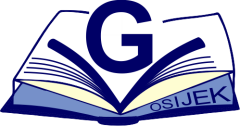 "GRIGOR VITEZ"Korčulanska 1 31000 Osijektel: 503 - 416, fax: 506 - 676, e-mail:skola@os-gvitez-os.skole.hr _________________________________________________________________KURIKULUM ZA ŠKOLSKU 2019./2020. GODINU	U Osijeku, 30. rujna 2019.SADRŽAJPlan izrade školskog kurikuluma …………………………………….……………………. 3Vizija i misija škole ………………………………………………….………….…………………4Vrijednosti/načela školskog kurikuluma………………….……………….…………… 5Opis unutrašnjih i vanjskih uvjeta u kojima se realizira školski kurikulum 6Analiza potreba i interesa učenika …………………………………………….………….7Sastavnice kurikuluma ………………………………………………………………….……….8Jezično komunikacijsko područje …………………………………………….. .10Matematičko područje   ……………………….……………………………………29Prirodoslovno područje   ……………………………………………………………43Tehničko i informatičko područje  ……………..………………………………66Društveno humanističko područje   ……………………………………..…….72Umjetničko područje ……………………………………………………………… 109Tjelesno i zdravstveno područje …………………….………………………  125Osobni i socijalni razvoj   ………………………………………………………....131Zdravlje, sigurnost i zaštita okoliša …………………………………………. 135Poduzetništvo ………………………………………………………………………..  140Građanski odgoj i obrazovanje ……………………………………………….  143Osnovna škola „Grigor Vitez“ OsijekSukladno članku 28. stavak 5. Zakona o odgoju i obrazovanju u osnovnoj i srednjoj školi ( NN.br. 87/08., 86/09., 92/10., 105/10., 90/11., 5/12., 16/12. i 94/13.) Školski odbor Osnovne škole „Grigor Vitez“ Osijek na sjednici održanoj 4. listopada 2018. godine donio je ŠKOLSKI KURIKULUMI. UVODŠkola radi na temelju školskog kurikuluma i godišnjeg plana i programa rada. Školski kurikulum utvrđuje dugoročni i kratkoročni plan i program škole s izvannastavnim i izvanškolskim aktivnostima, a donosi se na temelju nacionalnog kurikuluma i nastavnog plana i programa. Školski kurikulum određuje nastavni plan i program izbornih predmeta, izvannastavnih i izvanškolskih aktivnosti i druge odgojno-obrazovne aktivnosti, programe i projekte prema smjernicama hrvatskog nacionalnog obrazovnog standarda. Školski kurikulum odnosi se na načine na koje Škola implementira Nacionalni okvirni kurikulum, uzimajući u obzir odgojno-obrazovne potrebe i prioritete učenika i Škole te sredine u kojoj Škola djeluje. Školski kurikulum odnosi se na ponudu izbornih predmeta i drugih odgojno-obrazovnih programa, realizaciju dodatne i dopunske nastave, projekata Škole, razreda, skupine učenika, ekskurzije, izlete, izvannastavne aktivnosti i izvanučioničke nastavePLAN IZRADE ŠKOLSKOG KURIKULUMAU izradu školskog kurikuluma uključeni su svi učitelji, školski pedagog, stručna suradnica edukacijsko rehabilitacijskog profila i školska knjižničarka. Sudionike je predvodio i usmjeravao Tim za razvoj školskog kurikuluma koji se sastoji od tri člana.  Koraci u izradi školskog kurikuluma:Ispitali smo interese učenika provođenjem ankete. Učenici su se osvrnuli na projekte u koje su bili uključeni tijekom prijašnjih školskih godina te naveli projekte, koji su im se posebno svidjeli. Odabrali su područja koja bi željeli proučavati.Ispitali smo mišljenja, stavove i ideje roditelja o dosadašnjim školskim kurikulumima te o viđenju škole u budućnosti. Ove su stavke prikupljene razgovorom s fokus skupinom roditelja te pomoću anketnih listića i intervjua.   Analizirali smo izvješća i zapisnike sa sastanaka Učiteljskih vijeća, Školskih odbora, Vijeća roditelja i kritičkih prijatelja.  Ispitali smo mišljenja učitelja o projektima koje su realizirali u školi, područjima koja bi željeli proučavati i najčešćim preprekama pri realizaciji projekata. Tim za razvoj školskog kurikuluma upoznao je učitelje i stručne suradnike sa smjernicama u izradi eksperimentalnog kurikuluma. Raspravili smo o unutrašnjim i vanjskim uvjetima u kojima će se realizirati školski kurikulum. Razradili smo viziju i misiju škole. Dogovorili smo dva projekta na nivou škole koji su prepoznatljivi za našu školu i slažu se s vizijom škole. Pristupili smo dogovoru oko plana provedbe kurikulumskih ciljeva. Sudionici su međusobno komunicirali, dogovarali, usklađivali i kreirali aktivnosti koje će biti uključene u školski kurikulum.   Pristupili smo pisanju školskog kurikuluma. Trajanje navedenih aktivnosti: Tim za školski kurikulum počeo je sa radom početkom kolovoza nakon čega sa aktivnostima počinju svi učitelji. Početkom rujna kurikulum je završen.2. VIZIJA I MISIJA ŠKOLE Vizija škole je ekološki i humanitarno osviješten učenik, educiran za primjenu stečenih znanja i vještina u svakodnevnom životu.Misija škole je edukacijom učenika kroz humanitarni i ekološki rad osvijestiti potrebu za pomaganje učenicima naše škole i ljudima u potrebi iz našega okruženja ali šire. Također kao misiju možemo izdvojiti i očuvanje životnog i školskog prostora u kojem učenici i djelatnici škole borave te naše okoline i školskog okoliša čijim ćemo uređenjem podići kvalitetu života ne samo učenicima naše škole nego i našim sumještanima.VRIJEDNOSTI/NAČELA ŠKOLSKOG KURIKULUMAVisoka kvaliteta odgoja i obrazovanja za sve – osiguravanje materijalnih, tehničkih,informacijsko-tehnologijskih i drugih uvjeta za ostvarenje najviših obrazovnih standarda; Jednakost obrazovnih mogućnosti za sve – svaki učenik ima pravo na svoj najviši obrazovni razvoj temeljen na društvenoj pravednosti;Uključenost svih učenika u humanitarni rad  i aktivno sudjelovanje u estetskom uređenju školskog okoliša radi ugodnijeg radnog okruženja; Poštivanje ljudskih prava i prava djece – istinsko poštivanje svakoga učenika i svakoga čovjeka; ljudsko dostojanstvo;Kompetentnost i profesionalna etika – visoka stručnost svih nositelja odgojno-obrazovne djelatnosti i njihova visoka odgovornost;Demokratičnost – donošenje odluka na demokratski način; uključenost svih sudionika u stvaranju odgojno-obrazovne uloge  škole i njezino provođenje;Samostalnost škole – stupanj slobode i neovisnosti škole u osmišljavanju aktivnosti, programa te projekata  skladu sa željama i potrebama naših učenika, roditelja i lokalne zajednice; Europska dimenzija obrazovanja – osposobljavanje za suživot u europskom kontekstuInterkulturalizam – razumijevanje i prihvaćanje kulturalnih  i socijalnih razlika; Dosljednost u provođenju načela u skladu sa školskim kurikulumom; 4. OPIS UNUTRAŠNJIH I VANJSKIH UVJETA U KOJIMA SE REALIZIRA ŠKOLSKI KURIKULUMUnutrašnji i vanjski prostor djelomično zadovoljava pedagoške standarde za odvijanje obrazovno - odgojnog rada. Nastava razredne nastave organizira se u 4 učionice dok za nastavu predmetne nastave postoji 11 specijaliziranih učionica koje su djelomično adekvatno opremljene za pojedini predmet. Uz te prostore na raspolaganju je i školska knjižnica, učionica za produženi boravak, spremište za športske rekvizite te neadekvatno opremljene svlačionice za djevojčice i dječake uz športsku dvoranu. Uz to postoje i sanitarni čvorovi, uredi, zbornica, kuhinja, kotlovnica i prostorija kojom se koristi školska liječnica. U odnosu na normative Pedagoškog standarda u školi nedostaje odgovarajuća blagovaonica za učenike, što predstavlja problem s obzirom na to da djeca jedu na hodniku. Veći nedostatak su svlačionice/ garderobe za učenike zbog čega u školi nismo u mogućnosti organizirati nošenje posebne obuće za boravak u školi. Također nedostaje i jedna veća prostorija u kojoj bi se održavale priredbe, roditeljski sastanci i drugi skupovi na kojima prisustvuje veći broj osoba.Nadalje bismo se osvrnuli na vanjsko uređenje škole. Školska zgrada bi trebala biti u potpunosti obnovljena, a školsko dvorište koje se između ostalog sastoji od tri športska terena također  treba obnoviti/ preurediti.Broj učenika smanjuje  se iz godine u godinu, a time i broj nastavnika.  Suradnja škole i roditelja do sada je bila na zadovoljavajućoj razini. Pojedini roditelji bili su uključeni u humanitarni rad škole i u planiranje školskog kurikuluma. Gradski kotar je u više navrata financijski pomagao školi. 5. ANALIZA POTREBA I INTERESA UČENIKANakon provedenih intervjua i anketnih upitnika kojima su izražena mišljenja roditelja, učenika i učitelja te na temelju zaključaka i prijedloga Vijeća roditelja,došli smo do spoznaje o potrebi daljnjega djelovanja na području ekologije i humanitarnog rada.Analizom anketnih upitnika provedenih među učenicima zaključili smo kako je većina učenika zadovoljna dosadašnjim radom. Učenici su iskazali poseban interes za uređenje škole i školskoga okoliša te humanitarni rad.Roditelji su zadovoljni dosadašnjim odgojno obrazovnim postignućima i razvojem svijesti kod učenika za humanitarni rad. Također, mišljenja su kako bismo humanitarno djelovanje trebali u većoj mjeri  usmjeriti ka našim učenicima slabijega imovinskog stanja. Istaknuta je potreba razvijanja ekološke svijesti učenika uređenjem školskog okoliša.Interesi učenika, roditelja i učitelja usmjereni su ka nastavku humanitarnog djelovanja te uređenju i očuvanju školskog okoliša.SASTAVNICE ŠKOLSKOG KURIKULUMA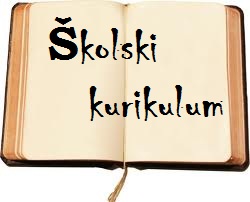 Jezično – komunikacijsko područjeKURIKULUMSKO PODRUČJE: Jezično – komunikacijsko područjeTEMA: Bajke pod baldahinom – projekt1. Ciklus/razred: I. i II. ( 1.- 4. razred) 2. Cilj: Učenici će razvijati jezične djelatnosti slušanja, govorenja, čitanja, pisanja te prepoznavatičudesne i izmišljene elemente uklasičnim bajkama, kao i narodnim pričama. Učenici će uočavati i objašnjavati vrijednosti književnogateksta primjereno recepcijskimsposobnostima te vlastitomu čitateljskom iosobnom iskustvu.3. Obrazloženje cilja:Učenike je važno upoznavati s usmenom i pisanom književnosti hrvatskoga i drugih naroda i kultura kroz bajke i priče. U bajkama učenici uče o dobru i zlu i arhetipovima. Čitanjem i slušanjem bajki grade povjerenje i osjećaj sigurnosti, razvijaju maštu i kritičko mišljenje. Iskusit će emocionalno otpuštanje i radost slušanja.4. Očekivani ishodi/postignuća:Učenici će: razvijati jezične djelatnosti aktivnog slušanja, govorenja, čitanja, pisanja teprepoznavanja čudesnih i izmišljenih elemente u bajkama i pričama za djecuinterpretirati bajku koji slušaju iprepoznavati arhetipove, uočavati pozitivne životne vrijednosti u bajci i priči, uočavati dobre i loše postupke likova, razgovarati o postupcima likova, prepoznavati pozitivne osobine likova u pričirazgovarati s ostalim učenicima o vrijednostima u bajciiskazati sviđa li mu se tekst/priča ili ne, izdvojiti iz nje što mu se sviđa i što mu se ne sviđa te objasniti razloge zbog kojih mu se neki tekst/priča sviđa ili ne razvijati čitateljske interese obogatiti svoj rječnik 5. Način realizacije: Oblik: projekt u suradnji s Društvom Naša djeca, OsijekSudionici: Učenici od 1. do 4. razreda, učiteljice, knjižničarka, volonterka Društva Naša djecaNačin učenja: U suradnji s Društvom Naša djeca iz Osijeka u školskoj knjižnici čitat će se prekrasne bajke iz zbirke bajki "Bajkaonicom po svijetu" i drugih zbirki.Metode poučavanja: Metoda čitanja, razgovora, demonstracije, objašnjavanja, usmjeravanja. Trajanje izvedbe: nekoliko puta tijekom školske godine 2019./2020.  (2 puta u svakom polugodištu)6. Potrebni resursi, moguće teškoće:zbirka bajki "Bajkaonicom po svijetu" i druge zbirke bajki i pričaMoguće teškoće: Nedostatak literature i drugih izvora za rad, organizacijske poteškoče7. Način praćenja i provedbe ishoda/postignuća: Učenici daju i slušaju mišljenja te povratne informacije, vrednuju sebe i druge. Na kraju svakog čitateljskog susreta slijedi skupno procesiranje - umijeće koje predstavlja razumijevanje i stvarno iskustvo slušanja određene priče bajke. Na kraju svake završene aktivnosti i etape rada učenici će dati izjavu poput: „Naučila/naučio sam... osjećala/osjećao sam se...”.8. Odgovorne osobe:  knjižničarka Marija Purgar i volonterka Društva Naša djeca, OsijekKURIKULUMSKO PODRUČJE: Jezično – komunikacijsko područjeTEMA: Mali knjižničari – izvannastavna aktivnost1. Ciklus/razred: I., II., III. / 2. - 8. razr. 2.Cilj: Poticati na posjećivanje knjižnice, razvijanje organizacijskih sposobnosti, poticanje čitanja, razvijanje vještina vezanih uz pisano i usmeno izražavanje. Probuditi u učenicima želju za čitanjem, učenjem, razvoj kritičkog mišljenja i stava te stvaranje kulture čitanja kod učenika3. Obrazloženje cilja: Dajući učenicima mogućnost sudjelovanja u radu knjižnice potiče ih se na posjećivanje knjižnice i čitanje. Učenike se potiče na literarno stvaranje i sudjelovanje na literarnim smotrama, radionicama i natječajima. Učenike se također uči samostalnom radu, poznavanju knjižničarske struke, osobito području školskog knjižničarstva. Steći će znanje snalaženja u knjižnici i pomoći drugome učeniku da ostvari isto.4. Očekivani ishodi/postignuća: Učenici će:  znati rasporediti knjižničnu građu na police  poznavati osnove Univerzalne decimalne klasifikacije  upoznati se s postavljanjem izložbe  poticati druge učenike na posjećivanje knjižnice razvijati čitateljske interese. 5. Način realizacije: Oblik: Izvannastavna aktivnost Sudionici: učenici od 2. do 8. razreda, knjižničarka Marija Purgar Način učenja: Razvoj retoričkih, literarnih i kreativnih vještina, istraživačko učenje iz različitih izvora (pisanih i elektroničkih), sudjelovanje na radionicama, književnim susretima i sličnim aktivnostima važni su rezultati sudjelovanja u ovoj izvannastavnoj aktivnosti. Metode poučavanja: Metoda demonstracije, objašnjavanja, usmjeravanja. Trajanje izvedbe: 1 sat tjedno / 35 sati godišnje (prilagođeno rasporedu sati) tijekom školske godine 2019./2020. 6. Potrebni resursi, moguće teškoće: Knjižnična građa, materijal za popravak i zaštitu građe, materijal za izradu plakata za obilježavanje prigodnih datuma, financijska sredstva za praćenje kulturnih i javnih događajaMoguće teškoće: Nedostatak financijskih sredstava, organizacijske poteškoće7. Način praćenja i provedbe ishoda/postignuća:Samovrednovanje učenikove aktivnosti (povratne informacije koriste se za poboljšanje rada), uspjesi na književnim smotrama, natjecanjima…8. Odgovorne osobe: knjižničarka Marija PurgarKURIKULUMSKO PODRUČJE: Jezično-komunikacijsko područjeTEMA: Mjesec hrvatske knjige (Nacionalni kviz za poticanje čitanja)1. Ciklus (razred): I., II., III./ 1. - 8. razr. 2. Cilj: Razvijati interes za čitanje i jezičnu kulturu, interpretirati pročitano, koristiti referentnu (online) knjižničnu građu (leksikoni, rječnici, enciklopedije, pravopis), poticati maštu i kreativnost3. Obrazloženje cilja: Učenike je potrebno osvijestiti o važnosti čitanja i potaknuti ih na aktivno čitanje književnih djela koja su prikladna za njihov uzrast ili govore o suvremenim situacijama/problemima s kojima se djeca i mladi nose. Također je potrebno razviti informacijsku pismenost kao jednu od temeljnih pismenosti važnih za cjeloživotno učenje, odnosno naučiti ih koristiti on line izvore podataka. Osjetiti radost natjecanjai uvidjeti da se hrabrost i znanje nagrađuju, da znanje donosi nagrade (knjige, izlet, nagrade sponzora...).4. Očekivani ishodi/postignuća:Učenici će: - razviti interes za čitanje - obogatiti rječnik - koristiti online referentne izvore (rječnike, enciklopedije, leksikone i pravopis)5. Način realizacije: Oblik: obilježavanje Mjeseca hrvatske knjige Sudionici: učenici od 4. do 8. razreda, knjižničarka i učiteljice hrvatskog jezikaNačin učenja: Učenici čitaju tri aktualna književna djeca namijenjena njihovom uzrastu te pregledavaju on line enciklopedije Leksikografskog zavoda Miroslav Krleža (Hrvatska enciklopedija, Proleksis enciklopedija i Hrvatski obiteljski leksikon). PopunjavajuNacionalni on-line kviz za poticanje čitanja uz pomoć knjižničarke u školskoj knjižnici do 28.10. Svi točno riješeni kvizovi bit će uključeni u izvlačenje krajem listopada 2019. Iz svake knjižnice (školske ili narodne) izvlači se jedan pobjednik.Završna svečanost, javno izvlačenje i podjela nagrada održat će se tijekom međunarodnog sajma knjiga i učila Interliber u Zagrebu.Metode poučavanja: metoda razgovora, metoda rada s tekstom, metoda čitanja, metoda demonstracije, metoda objašnjavanja upotreba IKT pri pretraživanju rječnika i pravopisa na internetu Trajanje izvedbe: od rujna do studenoga u školskoj godini 2019/20. 6. Potrebni resursi, moguće teškoće:a) ljudski resursi: knjižničarkab) materijalni resursi: knjižna građa dostupna u knjižnici, laptop, internetska mreža7. Način praćenja i provedbe ishoda/postignuća: Praćenje posudbe knjižne građe, praćenje posjećenosti knjižnice, praćenje načina pretraživanja informacijaTroškovnik: troškovi putovanja u Zagreb8.Odgovorne osobe: knjižničarka Marija PurgarIzvannastavna aktivnost – Lutkarska skupinaPlan provedbe kurikulumskih ciljevaKurikulumsko područje: jezično - umjetničkoCiklus (razred): 1. (1.-4. razreda)      2. Cilj - Razvoj dječje kreativnosti, govornih i izražajnih sposobnosti, ljubavi prema                               scenskom djelu,stvaralačkog mišljenja, samopouzdanja, socijalnih vještina,                   koncentracije, dosljednosti u obavljanju zadataka. Razvoj kulture ponašanja u kazalištu.     3.  Obrazloženje cilja (povezan s potrebama, interesima učenika i vrijednostima ŠK):Učenici u razrednoj nastavi imaju razvijene kreativne sposobnosti i pokazuju interes za umjetnički izričaj (gluma, govorno izražavanje, pjevanje, likovni izričaj – izrada lutaka)4. Očekivani ishodi/postignuća: (Učenik će moći:)Primjenjivanje bogatstva i ljepote jezičnog izrazaGlumiti i izražajno izvoditi lutkarske igrokazeKreativno se izražavati na zadanu temuRazvijati osjećaj i estetsku osjetljivost prema umjetničkom izričaju  5. Način realizacije:Oblik: izvannastavna aktivnost Sudionici: učenici, učiteljica, roditeljiNačini učenja (što rade učenici) Ovladavaju sadržajima umjetničkih područja- čitaju, glume, manipuliraju lutkama, recitiraju, oblikuju jednostavnije lutkeMetode poučavanja (što rade učitelji): Upućuju učenike u umjetničke vrijednosti, pokazuju način realizacije umjetničkih sadržaja, pokazivanje različitih načina pronalaženja rješenja, pripremaju i prilagođavaju zadatke prema interesima i sposobnostima učenika, određuju primjere, daju povratne informacije o uspješnosti,  Trajanje izvedbe: 35 sati tijekom godine po skupini      6. Potrebni resursi/moguće teškoće: umjetnički lutkarski igrokazi, dječji časopisi, internet, priručnici, materijali za oblikovanje i izradu lutaka7. Način praćenja i provjere ishoda/postignuća:Redovito praćenje rezultata rada, priredbe i izložbe u školi i izvan škole     8. Troškovnik – od 50 do 150  kn po grupi 9. Odgovorne osobe: učiteljica Vesna GalićDopunska nastava hrvatskog jezikaPlan provedbe kurikulumskih ciljevaKurikulumsko područje:  jezično – komunikacijskoCiklus (razred): 2.(3. razred)Cilj Učenik će- usvojiti sadržaje redovnog programa uz individualnu pomoć učiteljice.Obrazloženje cilja (povezan s potrebama, interesima učenika i vrijednostima ŠK):Učenici u razrednoj nastavi pokazuju  poteškoće pri usvajanju nastavnih sadržaja. Školski kurikulum je usmjeren prema suvremenoj školi koja je usmjerena ka učeniku njegovim potrebama i sposobnostima  te individualnim pristupom.Očekivani ishodi/postignuća: (Učenik će moći:)Ovladati početnim čitanjem i pisanjemZaključivati uz pomoć učitelja/učiteljicePrimijeniti jezične zakonitosti uz pomoćSlijediti tijek događanja u priči uz pomoćPronaći svoj način usmenog i pisanog izražavanjaStvaranje jednostavnijih zadatakaNačin realizacije:Oblik: dopunska  nastava  hrvatskog jezikaSudionici: učenici, učiteljiNačini učenja (što rade učenici) Rješavanje jednostavnih zadataka,vježbanje prema primjerima, učenje kroz suradnju i igru, čitanje s razumijevanjem....Metode poučavanja (što rade učitelji): Demonstriraju rješavanje jednostavnijih zadataka, pokazivanje različitih načina pronalaženja	rješenja, pripremaju i prilagođavaju zadatke prema predznanju i sposobnostima učenika, određuju primjere i daju povratne informacije o uspješnosti.Oblici rada: frontalni, individualniTrajanje izvedbe: 18 sati tijekom godinePotrebni resursi/moguće teškoće:  fotokopirni papir, internet, radni listovi, dječji časopisi, priručnici, razredna knjižnicaNačin praćenja i provjere ishoda/postignuća:Redovito praćenje rezultata rada, broj učenika koji je napredovao u čitanju, usmenom i pisanom izražavanju i primjeni pravopisne norme na razini vještine.  Troškovnik: 50 kn po grupi - MZOŠOdgovorne osobe: učiteljice 3. a Vesna Galić, 3.b Ljiljana SelakPlaniranje školskog kurikuluma: potrebe, prioriteti i ciljeviPlan provedbe kurikulumskih ciljevaKurikulumsko područje: Jezično - komunikacijskoCiklus (razred): 3. (8. razred)Cilj 1. Produbiti znanje iz predmeta Hrvatski jezik i pripremiti učenike za natjecanjaObrazloženje cilja (povezan s potrebama, interesima učenika i vrijednostima ŠK): učenici će ovladati sadržajima hrvatskoga jezika na dodatnoj razini, na višoj će razini ovladati vještinama i sposobnostima, osposobit će se za vođeno i samostalno služenje dodatnim izvorima znanja i informacija te se tako pripremiti za natjecanja   Očekivani ishodi/postignuća: (Učenik će moći:)primijeniti gramatičko znanje redovnih i dodatnih sadržaja na težim primjerima, pokazati usvojenost znanja o povijesnome razvitku hrvatskoga jezika i točno primijeniti pravopisna pravilaistraživati dodatnu literaturu i mrežne stranice koje se bave jezikoslovljemslužiti se jezikoslovnim knjigama (gramatike, rječnici, pravopis, leksikoni)Način realizacije:Oblik: Dodatna nastava hrvatskoga jezikaSudionici: daroviti učenici 8. razreda, učiteljicaNačini učenja (što rade učenici): koriste se postojećim znanjima i produbljuju ih tržeći nove informacije iz različitih izvora, istražuju i uče, rješavaju zadatke višega kognitivnog opterećenja, rješavaju testove s različitih razina natjecanja iz hrvatskoga jezika Metode poučavanja (što rade učitelji): objašnjava i poučava, prati učenički rad i napredak, pomaže učenicima u osvješćivanju  spoznaje kojim se sadržajima trebaju više posvetiti, upućuje ih, potiče i osnažuje, priprema dodatne materijale i literaturu, organizira i provodi školsko natjecanje i, ovisno o rezultatu, priprema za županijsku razinu natjecanjaTrajanje izvedbe: školska godina 2019./2020.Potrebni resursi/moguće teškoće: preslikani primjerci testova s prošlih školskih i županijskih natjecanja, umnoženi nastavni listići s dodatnim zadatcima za uvježbavanje redovnih i izbornih sadržaja, gramatika, pravopis i rječnik hrvatskoga jezika te ostala potrebna literatura (u suradnji sa školskom knjižnicom), računalo, projektor/interaktivna ploča preopterećenost učenika, (ne)redovitost dolazaka zbog preklapanja s drugim satima  Način praćenja i provjere ishoda/postignuća: utvrđivanje točnosti riješenih zadataka, individualni razgovori, samoprocjena učenika, postignuti rezultati na natjecanjimaTroškovnik: 30 kn za preslikavanje nastavnih materijalaOdgovorne osobe: učiteljica Lidija Debeljak-MiličevićIzvannastavna aktivnost: Dramska družinaPlan provedbe kurikulumskih ciljevaKurikulumsko područje: jezično - umjetničkoCiklus (razred): 1. Cilj Poticati učenike na umjetničko izražavanje izvođenjem igrokazaObrazloženje cilja (povezan s potrebama, interesima učenika i vrijednostima ŠK):Učenici u razrednoj nastavi imaju razvijene kreativne sposobnosti i pokazuju interes za stvaranje i igranje u kratkim igrokazima primjerenim dobi i interesu.Očekivani ishodi/postignuća: (Učenik će moći:)Primjenjivanje bogatstva i ljepote jezičnog izrazaIzražajno govoriti i i prenositi neverbalne poruke gestom i mimikomKreativno se izražavati u sukreiranju tekstova igrokazaRazvijati osjećaj i estetsku osjetljivost prema umjetničkom izričaju glumom Način realizacije:Oblik: izvannastavna aktivnost ( Dramska družina)Sudionici: učenici, učiteljica, roditelji, voditeljica KUD-aNačini učenja (što rade učenici): Ovladavaju sadržajima umjetničkog područja glume i stvaralačkog izražavanja (sudjeluju u provođenju dramskih vježbi, sudjeluju u nastanku tekstova igrokaza i podjeli uloga, pripremaju scenski nastup,nastupaju na priredbama i kritički se osvrću na nastupe).Metode poučavanja (što rade učitelji): Uvodi učenike u proces nastanka igrokaza, provodi dramske vježbe, stvara tekstove igrokaza uz sudjelovanje učenika, priprema učenike za nastup prema planu postavljanja igrokaza na scenu, prati i ohrabruje učenike, vodi učenike na nastupe, provodi analizu nastupa radi razvijanja kritičkog mišljenja i želje za boljim nastupom.Trajanje izvedbe: 35 sati tijekom šk. godine 2018./ 2019.Potrebni resursi/moguće teškoće: dostupna literatura za provođenje dramskih vježbi i igrokazi za djecu, materijali za izradu kostima, rekvizita i scenografije.Način praćenja i provjere ishoda/postignuća:Reakcija publike na nastupima u školi i izvan nje, kritički osvrt na nastup, interes učenika za pohađanje aktivnosti, sugestije roditelja u svrhu boljih ishoda i kritika voditeljice KUD-a.Troškovnik – do 100 kn za izradu rekvizitaOdgovorne osoba - učiteljica Milka JurčevićDopunska nastava hrvatskog jezikaPlan provedbe kurikulumskih ciljevaKurikulumsko područje: jezično – komunikacijskoCiklus (razred): 1. (2. a i 2. b razred)Cilj  Učenik će  usvojiti sadržaje redovnog programa uz individualnu pomoć učiteljice.Obrazloženje cilja (povezan s potrebama, interesima učenika i vrijednostima ŠK):Učenici u razrednoj nastavi pokazuju  poteškoće pri usvajanju nastavnih sadržaja. Školski kurikulum je usmjeren prema suvremenoj školi koja je usmjerena ka učeniku, njegovim potrebama i sposobnostima  te individualnim pristupom.Očekivani ishodi/postignuća: (Učenik će moći:)Čitati s razumijevanjemPisati sastavke na zadanu temuPrepoznavati vrstu književnoga djela, temu i likove te njihove osobinePravopisna pravila primijeniti u pisanju rečenicaPričati, prepričavati i opisivatiNačin realizacije:Oblik: dopunska  nastava  hrvatskog jezikaSudionici: učenici, učiteljiceNačini učenja (što rade učenici) Rješavanje jednostavnih zadataka, vježbanje prema primjerima, učenje kroz suradnju i igru, čitanje s razumijevanjem, pisanje diktata i prijepisa.Metode poučavanja (što rade učitelji): Prilagođavaju metode rada sposobnostima učenika, daju jednostavne primjere i potiču učenike na ulaganje napora u savladavanje gradiva jezika, književnosti, usmenog i pisanog izražavanja.Daju učenicima povratne informacije o uspješnosti i potiču interes za učenjem i napredovanjem.Oblici rada:  individualniTrajanje izvedbe: 18 sati tijekom godinePotrebni resursi/moguće teškoće:  fotokopirni papir, internet, radni listovi, dječji časopisi, priručnici, razredna knjižnica, čitanka, udžbenik iz jezika , radna bilježnicaNačin praćenja i provjere ishoda/postignuća:Redovito praćenje rezultata rada kroz rad na redovnoj nastavi, kroz rezultate u usmenim i pisanim provjerama.Troškovnik: nema troškovaOdgovorne osobe: učiteljice Božica Međugorac i Milka JurčevićPlaniranje školskog kurikuluma: potrebe, prioriteti i ciljeviPlan provedbe kurikulumskih ciljevaKurikulumsko područje:  Jezično- komunikacijskoCiklus (razred):3.Cilj 1. Pripremiti učenike za natjecanje u poznavanju hrvatskoga jezikaObrazloženje cilja (povezan s potrebama, interesima učenika i vrijednostima ŠK):Ovladati hrvatskim standardnim jezikom na dodatnoj razini osnovnoškolskog obrazovanja. Poučiti učenike koji u redovnoj nastavi postižu izvrsne rezultate radi promidžbe tih učenika i njihovih sposobnosti te promidžbe Škole. Njegovati ljubav prema ljepoti i bogatstvu hrvatskoga jezika.Očekivani ishodi/postignuća: (Učenik će moći:)Poznavati, razumjeti, razlikovati i primijeniti jezikoslovne norme i ostale sadržaje iz područja jezika predviđene GIK-om na dodatnoj raziniSlužiti se  različitim izvorima znanjaNačin realizacije:Oblik: NatjecanjeSudionici: učenici i učiteljiceNačini učenja (što rade učenici) Proširuju svoje spoznaje dodatnim izvorima znanja, rješavaju različite tipove zadataka na višoj razini, istražuju i usavršavanju svoje znanje i sposobnosti.Metode poučavanja (što rade učitelji): Objašnjavaju i proširuju nastavne sadržaje,osiguravaju i druge izvore znanja osim propisanoga udžbenika, pripremaju zadatke na višoj razini, razvijaju i produbljuju učenikove vještine i sposobnost gramatičkog mišljenjaTrajanje izvedbe:redovita nastava tijekom godineNatjecanje školske razine u veljači 2019.Potrebni resursi/moguće teškoće: papir za preslikavanjeNačin praćenja i provjere ishoda/postignuća:Debata, kritika, provjera, uspjeh na natjecanjuTroškovnik:Papir za kopiranje zadataka 3o knOdgovorne osobe:učiteljice Hrvatskoga jezika Lidija Debeljak-Miličević i Irena DoležalPlaniranje školskog kurikuluma: potrebe, prioriteti i ciljeviPlan provedbe kurikulumskih ciljevaKurikulumsko područje:  Jezično- komunikacijskoCiklus (razred):   3. ciklus  (7.- 8. razredi)Cilj 1.  U vidu kviza znanja samostalno  iskazati znanje naučeno na satima Hrvatskog jezikaObrazloženje cilja (povezan s potrebama, interesima učenika i vrijednostima ŠK): Učenik će samostalno iskazati stečeno znanjeOčekivani ishodi/postignuća: (Učenik će moći:)Iskazati i primijeniti stečeno znanjeIzražavati se prigodnim rječnikomPrimijeniti pravopisnu i pravogovornu normu oblikovanim rečenicama u govoruPrepoznati sadržaj nastave Hrvatskog jezikaPoznavati stručno nazivljePoznavati jezično gradivo Hrvatskog jezika 7. i 8. razredaPrimijeniti jezično gradivo 7. i 8. razredaNačin realizacije:Oblik: Kviz znanjaSudionici: učenici i učiteljiNačini učenja (što rade učenici) Na nastavnim satima rješavaju prigodne zadatkeUz pomoć učitelja uče i vrednuju zadatkeSamostalno uče i pripremaju se za kviz znanja Metode poučavanja (što rade učitelji): Učitelji vrednuju stupanj poznavanja gradiva Trajanje izvedbe: Dva školska sata u drugom polugodištu, Ožujak 2019.Potrebni resursi/moguće teškoće: Suradnja učenika i učitelja od 7.- 8. razredaSpretnost učenika u izražavanju i znanjuPoznavanje stručnog nazivlja i jezičnog gradivaTeškoće: strah od javnog nastupa i neuspjehaNačin praćenja i provjere ishoda/postignuća:Bodovno vrednovanje nakon postignutih rezultata u Kvizu znanja i lista poretka Troškovnik: 50 kuna za potrebe pisanog materijalaOdgovorne osobe: učiteljice Lidija Debeljak -Miličević  i Irena DoležalPlaniranje školskog kurikuluma: potrebe, prioriteti i ciljeviPlan provedbe kurikulumskih ciljevaKurikulumsko područje: Jezično - komunikacijskoCiklus (razred): 2. i 3. Cilj 1.  Pomoći učenicima da što lakše i uspješnije usvoje predviđene nastavne sadržaje tako da učenikovu razinu znanja podignemo do prihvatljive, odnosno očekivane za svakog pojedinog učenika, pomoći učenicima u lakšem savladavanju nastavnoga gradiva.Obrazloženje cilja (povezan s potrebama, interesima učenika i vrijednostima ŠK): Dopunska nastava iz Hrvatskoga jezika organizira se za učenike koji u redovnoj nastavi teže svladavaju dijelove Nastavnog plana i programa radi postizanja boljeg školskog uspjeha ili za učenike koji nemaju dovoljno samopouzdanja i/ili nisu motivirani za rad.Očekivani ishodi/postignuća: (Učenik će moći:)Nabrojiti, definirati i označiti vrste riječi i prepoznati njihove gramatičke kategorijeNabrojiti i razlikovati književne rodove; definirati fabulu, temu, motiv, ideju, epitet,onomatopeju i roman; nabrojiti glavne likove i izreći po jednu osobinu lika Definirati osnovne pojmove vezane uz rečenicu, prepoznati i podcrtati subjekt i predikat,prepoznati vrstu nezavisno složene rečenice, nabrojiti vrste zavisno složenih rečenica; nabrojiti vrste zamjenicaNabrojiti književne vrste predviđene NPIP-om;reći vrste lirskih pjesama po tematici; navesti vrste karakterizacije lika; može odgovarati na pitanja o razumijevanju teksta Učenik će moći definirati osnovne pojmoveUčenik će moći književne i jezične pojmove povezati u cjelinuUčenik će samostalno pratiti nastavu Bolje razumijevanje književnog tekstaNačin realizacije: Oblik: Dopunska nastavaSudionici: učiteljice i učeniciNačini učenja (što rade učenici) Slušaju tumačenja nejasnih dijelova nastavnih sadržaja, postavljaju pitanja, reproduciraju naučeno, rješavaju zadatke, nadoknađuju propuštene aktivnosti (testovi, školska zadaća, lektira i sl.) te primjenjivanje naučenogaMetode poučavanja (što rade učitelji): Izrađuje nastavne listiće s jednostavnijim tipovima zadataka, svakome učeniku posebno objašnjava i tumači problematične dijelove nastavnih sadržaja, daje im određene zadatke i pitanja, omogućuje razumijevanje i primjenu teže shvatljivih ili neuvježbanih nastavnih sadržajaTrajanje izvedbe: tijekom školske godine, jedan školski sat svaki drugi tjedanPotrebni resursi/moguće teškoće: Papir, dodatni nastavni listići i zbirkeTeškoće : neredoviti dolasci Način praćenja i provjere ishoda/postignuća: Provjere znanja i vještina te utvrđivanje učenikova individualnog napretka i razvoja najčešće pisanim provjerama, ali i usmenim ispitivanjem te vođenje evidencije nazočnosti učenika.Troškovnik: 100,00 kn za papir (preslikavanje nastavnih listića sa zadatcima za vježbu  i ispita znanja)Odgovorne osobe: Lidija Debeljak-Miličević, i Irena Doležal, učiteljice Hrvatskoga jezika Dodatna nastava iz Engleskoga jezikaPlan provedbe kurikulumskih ciljevaKurikulumsko područje: jezično-komunikacijsko1. Ciklus (razred):  2. i 3. ciklus (5. i 7. razred)2. Cilj: Pripremiti učenike za natjecanje u poznavanju engleskog jezika. Dodatno proširiti poznavanje engleskog jezika kod naprednijih učenika.  3. Obrazloženje ciljeva (povezan s potrebama, interesima učenika i vrijednostima ŠK): Učenici će ovladati engleskim jezikom na dodatnoj razini osnovnoškolskog obrazovanja. Učenike će se pripremiti za samostalno učenje i korištenje dodatnih izvora znanja kako bi unaprijedili svoje znanje i pripremili se za natjecanje. 4. Očekivani ishodi/postignuća: (Učenik će moći:)prepoznati, razumjeti i primijeniti gramatička znanja na različitim tipovima zadatakarazumjeti slušani i čitani tekst te riješiti raznovrsne zadatke za provjeru razumijevanjaupotrijebiti riječi i izraze na valjani načinslužiti se rječnicima i drugim izvorima znanja5. Način realizacije: Oblik: dodatna nastava iz Engleskog jezikaSudionici: učenici, učiteljica Engleskoga jezika Ivana Kirin, učiteljica Engleskoga jezika Branka Paškuljević TurniškiNačin učenja (što rade učenici):uče, proširuju svoje spoznaje dodatnim izvorima znanja, rješavaju različite tipove zadataka na višoj razini kao i primjere natjecateljskih testova, istražuju i usavršavanju svoje znanje i sposobnost, sudjeluju na natjecanju u organizaciji AZOOMetode poučavanja (što rade učitelji):objašnjava i proširuje nastavne sadržaje,osigurava i druge izvore znanja osim propisanoga udžbenika, priprema zadatke na višoj razini, razvija i produbljuju učenikove znanje i vještine, provedba natjecanja u organizaciji AZOOOblici rada: frontalni, individualni, rad u skupinamaTrajanje izvedbe: školska godina 2019./2020.6. Potrebni resursi/moguće teškoće: umnoženi dodatni zadatci i testovi s prošlih natjecanja, opremljena učionica (računalo i projektor, internet)preopterećenost učenika7. Način praćenja i provjere ishoda/postignuća: rezultati na školskom natjecanju i ostalim razinama natjecanjasamoprocjena znanja učenikatestovi znanja8. Troškovnik:200 kuna za umnožavanje dodatnih zadataka za učenike 9. Odgovorne osobe: učiteljica Ivana Kirin, učiteljica Branka Paškuljević Turniški                                                  e-Twinning projekt: AbecedarijPlan provedbe kurikulumskih ciljevaKurikulumsko područje: jezično – komunikacijskoCiklus (razred): 1.(1. razred)Cilj Učenik će izraditi svoju „interaktivnu“ slovaricu kao rezultat istraživanja priča o slovima i glasovima.Obrazloženje cilja (povezan s potrebama, interesima učenika i vrijednostima ŠK):Izrada zbirke priča o slovima na nacionalnoj razini jer će svaki učitelj imati zadatak da sa svojim razredom osmisli priču o odabranom slovu. Zbirka priča o slovima bit će objavljena u web alatu Storyjumper.Očekivani ishodi/postignuća: (Učenik će moći:)Ovladati početnim čitanjem i pisanjemOsposobiti učenike za razumijevanje pojmova glas/slovo, glasovnu analizu riječi/rečenica te čitanje i razumijevanje pročitanog.Kreativnim pristupom pri stvaranju osobne slovarice osvijestiti ljepotu pisane riječi te potaknuti učenike na samostalno istraživanje i otkrivanje sadržaja koje treba pročitatiZaključivati uz pomoć učitelja/učiteljicePrimijeniti jezične zakonitosti Slijediti tijek događanja u priči uz pomoćPronaći svoj način usmenog i pisanog izražavanjaNačin realizacije:Oblik: projektna nastava (hrvatski jezik)Sudionici: učenici, učitelji iz RHNačini učenja (što rade učenici): stvaranje osobne slovarice, stvaranje pričeMetode poučavanja (što rade učitelji): Demonstriraju rješavanje jednostavnijih zadataka, pokazivanje različitih načina pronalaženja	rješenja, pripremaju i prilagođavaju zadatke prema predznanju i sposobnostima učenika,određuju primjere i daju povratne informacije o uspješnosti.Oblici rada: frontalni, individualni, grupniTrajanje izvedbe: tijekom godinePotrebni resursi/moguće teškoće:  fotokopirni papir, internet, priručnici, razredna knjižnicaNačin praćenja i provjere ishoda/postignuća:Redovito praćenje rezultata rada, broj učenika koji je napredovao u čitanju, usmenom i pisanom izražavanju i primjeni pravopisne norme na razini vještine.  Troškovnik: 0Odgovorne osobe: učiteljice 1.b Jasenka DomazetINA – mali recitatoriPlan provedbe kurikulumskih ciljevaKurikulumsko područje: jezično  komunikacijskoCiklus (razred): 1. Cilj Poticati učenike na umjetničko izražavanje  (govorenje, recitiranje)Obrazloženje cilja (povezan s potrebama, interesima učenika i vrijednostima ŠK):Učenici u razrednoj nastavi imaju razvijene kreativne sposobnosti i pokazuju interes za umjetnički izričaj Očekivani ishodi/postignuća: (Učenik će moći:)Primjenjivanje bogatstva i ljepote jezičnog izrazaIzražajno recitiratiKreativno se izražavati na zadanu temuRazvijati osjećaj i estetsku osjetljivost prema umjetničkom izričaju  Način realizacije:Oblik: izvannastavna aktivnost (recitatorska)Sudionici: učenici, učitelji, roditeljiNačini učenja (što rade učenici) Ovladavaju sadržajima umjetničkih područja-  glume i recitiraju, Metode poučavanja (što rade učitelji): Upućuju učenike u umjetničke vrijednosti, pokazuju način realizacije umjetničkih sadržaja, pokazivanje različitih načina pronalaženja rješenja, pripremaju i prilagođavaju zadatke prema interesima i sposobnostima učenika,određuju primjere, daju povratne informacije o uspješnosti,  Trajanje izvedbe: 35 sati tijekom godine po skupiniPotrebni resursi/moguće teškoće: fotokopirni papir, internet, radni listovi, dječji časopisi, priručnici, Način praćenja i provjere ishoda/postignuća:Redovito praćenje rezultata rada, priredbe i izložbe u školi i izvan školeTroškovnik – od 50 do 100  kn po grupi Odgovorne osobe: učiteljica Đenana Omeragić- GataraProjekt udruge Klikeraj Književni poligonPlan provedbe kurikulumskih ciljevaKurikulumsko područje: jezično - komunikacijsko1. Ciklus (razred): 1. (2. i 4. razred)2. Cilj:  potaknuti čitalačke navike kod učenika kroz stvaralački, produktivni rad temeljen na književnim lektirnim naslovima.3. Obrazloženje cilja (povezan s potrebama, interesima učenika i vrijednostima ŠK):Kod učenika treba razvijati ljubav prema čitanju i knjigama od najranije dobi.4. Očekivani ishodi/postignuća: (Učenik će moći:)Primjenjivanje bogatstva i ljepote jezičnog izrazaKreativno se izražavati na zadanu temu Razvijati osjećaj i estetsku osjetljivost prema umjetničkom izričajuPotaknuti čitalačke navike Razvijanje ljubavi prema knjigama i čitanju5. Način realizacije:Oblik:projektna nastavaSudionici: učenici drugih i četvrtih razreda, njihove učiteljice, učiteljica iz produženog boravka, predstavnici udruge KlikerajNačini učenja (što rade učenici): - učenici su podijeljeni na dvije skupine. A odjeljenja obrađuju lektirne naslove prema analitičkom pristupu obradi književnih djela, dok B odjeljenja obrađuju kroz produktivni rad na temelju književnog djela. Učenici rješavaju zadatke, izrađuju razredne novine prema lektirom naslovu, pisati pisma liku iz djela, ilustrirati naslovnice, pisati pjesme, napraviti radio dramu.Metode poučavanja (što rade učitelji): - razgovaraju, prikupljaju suglasnosti roditelja, dogovor s učenicima oko raspodjele posla, dogovor s predstavnicima udruge Klikeraj, prikupljaju materijale.Trajanje izvedbe: tijekom školske godine 2019./2020.6. Potrebni resursi/moguće teškoće:-tehničke poteškoće, suglasnost roditelja7. Način praćenja i provjere ishoda/postignuća: izlaganje svojih uradaka razredu, razgovor s učenicima o dojmovima8. Troškovnik: materijali, kopiranje9. Odgovorne osobe: učiteljice Ana Alagić, Ivona Tumir, Veronika Filipović, Božica Međugorac i Milka JurčevićDopunska nastava hrvatskog jezikaPlan provedbe kurikulumskih ciljevaKurikulumsko područje: jezično – komunikacijsko 1. Ciklus (razred): 1.(4. razred) 2. Cilj Učenik će- usvojiti sadržaje redovnog programa uz individualnu pomoć učiteljice. 3. Obrazloženje cilja (povezan s potrebama, interesima učenika i vrijednostima ŠK): Učenici u razrednoj nastavi pokazuju poteškoće pri usvajanju nastavnih sadržaja. Školski kurikulum je usmjeren prema suvremenoj školi koja je usmjerena ka učeniku njegovim potrebama i sposobnostima te individualnim pristupom.4. Očekivani ishodi/postignuća: (Učenik će moći:)Ovladati početnim čitanjem i pisanjemPrimijeniti jezične zakonitosti uz pomoćPronaći svoj način usmenog i pisanog izražavanja Prepoznavati imenice, glagole i pridjeve u rečeniciPrepoznavati vrstu književnoga djela, temu i likove te njihove osobinePravopisna pravila primijeniti u pisanju rečenicaČitati s razumijevanjem5. Način realizacije:Oblik: dopunska nastava hrvatskog jezikaSudionici: učenici, učitelji Načini učenja (što rade učenici)  Rješavanje jednostavnih zadataka, vježbanje prema primjerima, učenje kroz suradnju i igru, čitanje s razumijevanjem, pisanje diktata i prijepisi…Metode poučavanja (što rade učitelji): Prilagođavaju metode rada sposobnostima učenika, demonstriraju rješavanje jednostavnijih zadataka, pokazivanje različitih načina pronalaženja rješenja, pripremaju i prilagođavaju zadatke prema predznanju i sposobnostima učenika, određuju primjere i daju povratne informacije o uspješnosti. Oblici rada: frontalni, individualni Trajanje izvedbe: 18 sati tijekom godine 6. Potrebni resursi/moguće teškoće: fotokopirni papir, internet, radni listovi, dječji časopisi, priručnici7. Način praćenja i provjere ishoda/postignuća:  Redovito praćenje rezultata rada, broj učenika koji je napredovao u čitanju, usmenom i pisanom izražavanju i primjeni pravopisne norme na razini vještine. 8. Troškovnik: 50 kn po grupi - MZOŠ 9. Odgovorne osobe: učiteljice 4. a Ana Alagić, 4.b Veronika FilipovićDopunska nastava hrvatskog jezikaPlan provedbe kurikulumskih ciljevaKurikulumsko područje: jezično – komunikacijskoCiklus (razred): 1.(1. razred)Cilj Učenik će- usvojiti sadržaje redovnog programa uz individualnu pomoć učiteljice.Obrazloženje cilja (povezan s potrebama, interesima učenika i vrijednostima ŠK):Učenici u razrednoj nastavi pokazuju  poteškoće pri usvajanju nastavnih sadržaja. Školski kurikulum je usmjeren prema suvremenoj školi koja je usmjerena ka učeniku njegovim potrebama i sposobnostima  te individualnim pristupom.Očekivani ishodi/postignuća: (Učenik će moći:)Ovladati početnim čitanjem i pisanjemZaključivati uz pomoć učitelja/učiteljicePrimijeniti jezične zakonitosti uz pomoćSlijediti tijek događanja u priči uz pomoćPronaći svoj način usmenog i pisanog izražavanjaStvaranje jednostavnijih zadatakaNačin realizacije:Oblik: dopunska  nastava  hrvatskog jezikaSudionici: učenici, učiteljiNačini učenja (što rade učenici) Rješavanje jednostavnih zadataka,vježbanje prema primjerima, učenje kroz suradnju i igru, čitanje s razumijevanjem.Metode poučavanja (što rade učitelji): Demonstriraju rješavanje jednostavnijih zadataka, pokazivanje različitih načina pronalaženja	rješenja, pripremaju i prilagođavaju zadatke prema predznanju i sposobnostima učenika,određuju primjere i daju povratne informacije o uspješnosti.Oblici rada: frontalni, individualniTrajanje izvedbe: 18 sati tijekom godinePotrebni resursi/moguće teškoće:  fotokopirni papir, internet, radni listovi, dječji časopisi, priručnici, razredna knjižnicaNačin praćenja i provjere ishoda/postignuća:Redovito praćenje rezultata rada, broj učenika koji je napredovao u čitanju, usmenom i pisanom izražavanju i primjeni pravopisne norme na razini vještine.  Troškovnik: 50 kn po grupi - MZOŠOdgovorne osobe: učiteljice 1. a Đenana Omeragić-Gatara,1.b Jasenka DomazetDodatna nastava njemačkog jezikaPlan provedbe kurikulumskih ciljevaKurikulumsko područje:  Jezično- komunikacijsko1.Ciklus (razred): 8.2. Cilj 1. Pripremiti učenike za školsko natjecanje iz njemačkog jezika, na kojem će učenici moći primijeniti gradivo nastave njemačkog jezika, naučeno u pet godina učenja.3. Obrazloženje cilja (povezan s potrebama, interesima učenika i vrijednostima ŠK):Učenici trebaju moći prevesti, razumjeti, objasniti i interpretirati naučeni sadržaj s područja poznavanja gradiva njemačkog jezika predviđenog za osnovne škole (2. strani jezik). Također trebaju upotrijebiti naučeno gradivo te samostalno evaluirati stupanj poznavanja gradiva njemačkog jezika.4. Očekivani ishodi/postignuća: (Učenik će moći:)Poznavati, razumjeti, razlikovati i primijeniti jezikoslovne norme i ostale sadržaje iz područja jezika predviđene NPIP-om na dodatnoj raziniSlužiti se  različitim izvorima znanjaBiti u mogućnosti riješiti većinu natjecateljskih zadatakaPostizanje vrlo dobrih do odličnih rezultata u usmenim i pisanim provjerama i tijekom redovite  nastave poticati i biti podrška drugim (slabijim) učenicima u redovitoj nastave.5. Način realizacije:Oblik: NatjecanjeSudionici: učenici i učiteljiceNačini učenja (što rade učenici) Proširuju svoje spoznaje dodatnim izvorima znanja, rješavaju različite tipove zadataka na višoj razini kao i primjere natjecateljskih testova, istražuju i usavršavanju svoje znanje i sposobnosti.Oblik: Natjecanje u poznavanju njemačkog jezikaSudionici: učenici osmih razreda, učiteljicaNačini učenja (što rade učenici) Učenici rješavaju pismene ispite znanja iz poznavanja njemačkog jezika.Metode poučavanja (što rade učitelji): Objašnjavaju i proširuju nastavne sadržaje,osiguravaju i druge izvore znanja osim propisanoga udžbenika, pripremaju zadatke na višoj razini, razvijaju i produbljuju učenikove vještine i sposobnost gramatičkog mišljenja. Trajanje izvedbe: redovita nastava tijekom godineMetode poučavanja (što rade učitelji): Učiteljica vrednuje stupanj poznavanja gradiva njemačkog jezika kod učenika osmih razreda.Trajanje izvedbe: 3 sata6. Potrebni resursi/moguće teškoće: papir i boja za fotokopiranje ispita, omotnica za slanje ispita, troškovi slanja7.. Način praćenja i provjere ishoda/postignuća:     Debata, kritika, provjera, uspjeh na natjecanju, evaluacija pismenih ispita znanja.8. Troškovnik: fotokopirni papir u vrijednosti od 50 kn9. Odgovorne osobe: učiteljica njemačkog i engleskog jezika Sara Galić IvićMatematičko područjeDopunska nastava matematikePlan provedbe kurikulumskih ciljevaKurikulumsko područje: matematičkoCiklus (razred): 2. (3. razred)Cilj 1. Osposobiti učenike za usvajanje sadržaja redovnog programa uz individualnu pomoć učiteljice.Obrazloženje cilja (povezan s potrebama, interesima učenika i vrijednostima ŠK):Učenici u razrednoj nastavi pokazuju poteškoće pri usvajanju nastavnih sadržaja. Školski kurikulum je usmjeren prema suvremenoj školi koja je usmjerena ka učeniku njegovim potrebama i sposobnostima te individualnim pristupom.Očekivani ishodi/postignuća: (Učenik će moći:)Rješavati jednostavnije zadatkeZaključivati uz pomoć učitelja/učiteljicePrimijeniti zakonitosti uz pomoćSlijediti postupke uz pomoćPronaći svoj način rješavanja zadatakaStvaranje jednostavnijih zadatakaNačin realizacije:Oblik: dopunska  nastavaSudionici: učenici, učiteljice Načini učenja (što rade učenici) Rješavanje jednostavnih zadataka, vježbanje prema primjerima, učenje kroz suradnju i igru, čitanje s razumijevanjem.Metode poučavanja (što rade učitelji): Demonstriraju rješavanje jednostavnijih zadataka, pokazivanje različitih načina pronalaženja rješenja, pripremaju i prilagođavaju zadatke prema predznanju i sposobnostima učenika, određuju primjere, daju povratne informacije o uspješnosti,  Trajanje izvedbe: 17 sati tijekom godinePotrebni resursi/moguće teškoće: fotokopirni papir, internet, zbirke zadataka, priručnici Način praćenja i provjere ishoda/postignuća:Redovito praćenje rezultata rada, broj učenika koji je napredovao u usmenom i pisanom izražavanju, pisanim radovimaTroškovnik: 30 kn po grupi - MZOŠOdgovorne osobe: učiteljice 3. a Vesna Galić, 3.b Ljiljana SelakDodatna nastava matematikePlan provedbe kurikulumskih ciljevaKurikulumsko područje:  matematičkoCiklus (razred): 2. (3. razred)Cilj Učenik  će samostalno rješavanje složenije matematičke zadatke i sudjelovati  natjecanjimaObrazloženje cilja (:povezan s potrebama, interesima učenika i vrijednostima ŠK): Učenici u razrednoj nastavi pokazuju izuzetnu zainteresiranost za rješavanje matematičkih priča, problemskih zadataka te za natjecanje i suradnju. Školski kurikulum je usmjeren prema suvremenoj školi koja je otvorena za učeničke potrebe i interese.  Očekivani ishodi/postignuća: (Učenik će moći:)Rješavati problemske zadatkeSamostalno zaključivatiPrimijeniti matematičke zakonitostiSlijediti matematičke postupkePronaći svoj način rješavanja zadatakaStvaranje matematičkih zadatakaSudjelovati na matematičkim susretima i natjecanjimaNačin realizacije:Oblik: dodatna nastava matematike, natjecanja, susretiSudionici: učenici, učiteljiNačini učenja (što rade učenici) Rješavanje problemskih zadataka, vježbanje prema primjerima, učenje kroz suradnju, sudjeluju u natjecanjima (školsko, županijsko, Klokani bez granica,, sudjelovanje u Zimskoj matematičkoj školi, Večeri matematikeMetode poučavanja (što rade učitelji): Demonstriraju rješavanje složenijih zadataka, pokazivanje različitih načina pronalaženja rješenja, pripremaju zadatke, određuju primjere, daju povratne informacije o uspješnosti,  pronalaze mjesta za online učenje, organiziraju natjecanja, putovanja Oblici rada: individualan rad , rad u paru , skupni radTrajanje izvedbe: 35 sati tijekom godine Potrebni resursi/moguće teškoće: fotokopirni papir, Internet, zbirke zadataka, priručnici, projektorkvar aparata za kopiranje, nestanak struje, nedostatak papira za kopiranje, motiviranost učenika  Način praćenja i provjere ishoda/postignuća:  Redovito praćenje rezultata rada, broj učenika koji sudjeluju na natjecanjima i matematičkim s   susretima te njihova postignućaTroškovnik: - 100 kn po grupi – MZOŠ       - Klokani bez granica –15 kn – roditelji 9.   Odgovorne osobe: učiteljice 3. a Vesna Galić, 3.b Ljiljana SelakDopunska nastava iz matematike Plan provedbe kurikulumskih ciljevaKurikulumsko područje: matematičko1.Ciklus (razred): 1. (2. razredi)2.Cilj 1. Osposobiti učenike za usvajanje sadržaja redovnog programa uz individualnu pomoć učiteljice.3.Obrazloženje cilja (povezan s potrebama, interesima učenika i vrijednostima ŠK):Učenici u razrednoj nastavi pokazuju  poteškoće pri usvajanju nastavnih sadržaja. Školski kurikulum je usmjeren prema suvremenoj školi koja je usmjerena ka učeniku njegovim potrebama i sposobnostima  te individualnim pristupom.4.Očekivani ishodi/postignuća: (Učenik će moći:)Rješavati jednostavnije zadatkeZaključivati uz pomoć učitelja/učiteljicePrimijeniti zakonitosti uz pomoćSlijediti postupke uz pomoćPronaći svoj način rješavanja zadatakaStvaranje jednostavnijih zadataka5.Način realizacije:Oblik: dopunska  nastaviSudionici: učenici, učiteljiNačini učenja (što rade učenici) Rješavanje jednostavnih zadataka, vježbanje prema primjerima, učenje kroz suradnju i igru, čitanje s razumijevanjem....Metode poučavanja (što rade učitelji): Demonstriraju rješavanje jednostavnijih zadataka, pokazivanje različitih načina pronalaženja rješenja, pripremaju i prilagođavaju zadatke prema predznanju i sposobnostima učenika, određuju primjere, daju povratne informacije o uspješnosti,  Trajanje izvedbe: 17 sati tijekom godine6.Potrebni resursi/moguće teškoće: fotokopirni papir, internet, zbirke zadataka, priručnici 7.Način praćenja i provjere ishoda/postignuća:Redovito praćenje rezultata rada, broj učenika koji je napredovao u usmenom i pisanom izražavanju, pisanim radovima8. Troškovnik: 30 kn po grupi - MZOŠ9. Odgovorne osobe: učiteljice razredne nastave: Božica Međugorac i Milka JurčevićDodatna nastava iz matematike - RNPlan provedbe kurikulumskih ciljevaKurikulumsko područje: matematičko1.Ciklus (razred): 1. (2. razredi)2. Cilj Učenik  će samostalno rješavanje složenije matematičke zadatke i sudjelovati  natjecanjima3.Obrazloženje cilja (:povezan s potrebama, interesima učenika i vrijednostima ŠK): Učenici u razrednoj nastavi pokazuju izuzetnu zainteresiranost za rješavanje matematičkih priča, problemskih zadataka te za natjecanje i suradnju. Školski kurikulum je usmjeren prema suvremenoj školi koja je otvorena za učeničke potrebe i interese. 4.Očekivani ishodi/postignuća: (Učenik će moći:)Rješavati problemske zadatkeSamostalno zaključivatiPrimijeniti matematičke zakonitostiSlijediti matematičke postupkePronaći svoj način rješavanja zadatakaStvaranje matematičkih zadatakaSudjelovati na matematičkim susretima i natjecanjima5.Način realizacije:Oblik: dodatna nastava matematike, natjecanja, susretiSudionici: učenici, učiteljiNačini učenja (što rade učenici) Rješavanje problemskih zadataka,vježbanje prema primjerima, učenje kroz suradnju, sudjeluju u natjecanjima (školsko, županijsko, Klokani bez granica,, sudjelovanje u Zimskoj matematičkoj školi, Večeri matematikeMetode poučavanja (što rade učitelji): Demonstriraju rješavanje složenijih zadataka, pokazivanje različitih načina pronalaženja rješenja, pripremaju zadatke,određuju primjere, daju povratne informacije o uspješnosti,  pronalaze mjesta za online učenje, organiziraju natjecanja, putovanja Oblici rada: individualan rad , rad u paru , skupni radTrajanje izvedbe: 35 sati tijekom godine (svaki učitelj)6.Potrebni resursi/moguće teškoće: fotokopirni papir, Internet, zbirke zadataka, priručnici, projektorkvar aparata za kopiranje, nestanak struje, nedostatak papira za kopiranje, motiviranost učenika  7.Način praćenja i provjere ishoda/postignuća: Redovito praćenje rezultata rada, broj učenika koji sudjeluju na natjecanjima i matematičkim s susretima te njihova postignuća8.Troškovnik: - 100 kn po grupi – MZOŠ                -  Klokani bez granica –15 kn – roditelji9.Odgovorne osobe: učiteljice razredne nastave: Božica Međugorac i Milka JurčevićDopunska nastava matematikePlan provedbe kurikulumskih ciljevaKurikulumsko područje: matematičkoCiklus (razred): 1. (1. razred)Cilj 1. Osposobiti učenike za usvajanje sadržaja redovnog programa uz individualnu pomoć učiteljice.Obrazloženje cilja (povezan s potrebama, interesima učenika i vrijednostima ŠK):Učenici u razrednoj nastavi pokazuju  poteškoće pri usvajanju nastavnih sadržaja. Školski kurikulum je usmjeren prema suvremenoj školi koja je usmjerena ka učeniku njegovim potrebama i sposobnostima  te individualnim pristupom.Očekivani ishodi/postignuća: (Učenik će moći:)Rješavati jednostavnije zadatkeZaključivati uz pomoć učitelja/učiteljicePrimijeniti zakonitosti uz pomoćSlijediti postupke uz pomoćPronaći svoj način rješavanja zadatakaStvaranje jednostavnijih zadatakaNačin realizacije:Oblik: dopunska  nastavaSudionici: učenici, učiteljice Načini učenja (što rade učenici) Rješavanje jednostavnih zadataka,vježbanje prema primjerima, učenje kroz suradnju i igru, čitanje s razumijevanjem....Metode poučavanja (što rade učitelji): Demonstriraju rješavanje jednostavnijih zadataka, pokazivanje različitih načina pronalaženja rješenja, pripremaju i prilagođavaju zadatke prema predznanju i sposobnostima učenika,određuju primjere, daju povratne informacije o uspješnosti,  Trajanje izvedbe: 17 sati tijekom godinePotrebni resursi/moguće teškoće: fotokopirni papir, internet, zbirke zadataka, priručnici Način praćenja i provjere ishoda/postignuća:Redovito praćenje rezultata rada, broj učenika koji je napredovao u usmenom i pisanom izražavanju, pisanim radovimaTroškovnik: 50 kn po grupi - MZOŠ           Odgovorne osobe: učiteljice 1. a Đenana Omeragić-Dodatna nastava matematikePlan provedbe kurikulumskih ciljevaKurikulumsko područje:  matematičkoCiklus (razred): 1. (1. razred)Cilj Učenik  će samostalno rješavanje složenije matematičke zadatke i sudjelovati  natjecanjimaObrazloženje cilja (:povezan s potrebama, interesima učenika i vrijednostima ŠK): Učenici u razrednoj nastavi pokazuju izuzetnu zainteresiranost za rješavanje matematičkih priča, problemskih zadataka te za natjecanje i suradnju. Školski kurikulum je usmjeren prema suvremenoj školi koja je otvorena za učeničke potrebe i interese. Očekivani ishodi/postignuća: (Učenik će moći:)Rješavati problemske zadatkeSamostalno zaključivatiPrimijeniti matematičke zakonitostiSlijediti matematičke postupkePronaći svoj način rješavanja zadatakaStvaranje matematičkih zadatakaSudjelovati na matematičkim susretima i natjecanjimaNačin realizacije:Oblik: dodatna nastava matematike, natjecanja, susretiSudionici: učenici, učiteljiNačini učenja (što rade učenici) Rješavanje problemskih zadataka,vježbanje prema primjerima, učenje kroz suradnju, sudjeluju u natjecanjima (školsko, županijsko, Klokani bez granica,, sudjelovanje u Zimskoj matematičkoj školi, Večeri matematikeMetode poučavanja (što rade učitelji): Demonstriraju rješavanje složenijih zadataka, pokazivanje različitih načina pronalaženja rješenja, pripremaju zadatke,određuju primjere, daju povratne informacije o uspješnosti,  pronalaze mjesta za online učenje, organiziraju natjecanja, putovanja Oblici rada: individualan rad , rad u paru, skupni radTrajanje izvedbe: 35 sati tijekom godine Potrebni resursi/moguće teškoće: fotokopirni papir, Internet, zbirke zadataka, priručnici, projektorkvar aparata za kopiranje, nestanak struje, nedostatak papira za kopiranje, motiviranost učenika  Način praćenja i provjere ishoda/postignuća: Redovito praćenje rezultata rada, broj učenika koji sudjeluju na natjecanjima i matematičkim s susretima te njihova postignućaTroškovnik: - 100 kn po grupi – MZOŠ       - Klokani bez granica –15 kn – roditelji9.Odgovorne osobe: učiteljice 1. a Đenana Omeragić-Gatara,1.b Jasenka DomazetPlaniranje školskog kurikuluma: potrebe, prioriteti i ciljeviPlan provedbe kurikulumskih ciljevaKurikulumsko područje: matematičkoCiklus (razred):  2., 3. (5. – 8. razred)Cilj 1.: Osposobiti učenike za usvajanje sadržaja redovnog programa uz individualnu pomoć učitelja/učiteljice.Obrazloženje cilja (povezan s potrebama, interesima učenika i vrijednostima ŠK): Učenici u nastavi matematike pokazuju poteškoće pri usvajanju nastavnih sadržaja. Školski kurikulum je usmjeren prema suvremenoj školi koja je usmjerena ka učeniku,  njegovim potrebama i sposobnostima  te individualnom pristupu. Očekivani ishodi/postignuća: (Učenik će moći:)Rješavati jednostavnije  zadatkeZaključivati uz pomoć učitelja/učiteljicePrimijeniti matematičke zakonitosti uz pomoćSlijediti postupke uz pomoćPronaći svoj način rješavanja zadatakaPodići razinu znanja iz matematikePribližiti gradivo matematike učenicima koji slabije napreduju u redovnoj nastaviNačin realizacije:Oblik: dopunska nastavaSudionici: učenici, učiteljiNačini učenja (što rade učenici):  Rješavanje jednostavnih zadataka individualnim pristupom, vježbanje prema primjerima, učenje kroz suradnju i igru, čitanje s razumijevanjem....Metode poučavanja (što rade učitelji):  Demonstriraju rješavanje jednostavnijih zadataka, pokazivanje različitih načina pronalaženja rješenja, pripremaju i prilagođavaju zadatke prema predznanju i sposobnostima učenika,određuju primjere, daju povratne informacije o uspješnosti.Trajanje izvedbe: 35 sati tijekom godinePotrebni resursi/moguće teškoće:         Fotokopirni papir, internet, zbirke zadataka, priručnici – 100 kn po grupi Način praćenja i provjere ishoda/postignuća:Redovito praćenje rezultata rada, broj učenika koji je napredovao u usmenom i pisanom izražavanju, pisanim radovimaTroškovnik: 100.00 knOdgovorne osobe: učiteljice matematike Snježana Dumančić i Nikolina PetrovićPlaniranje školskog kurikuluma: potrebe, prioriteti i ciljeviPlan provedbe kurikulumskih ciljevaKurikulumsko područje: matematičkoCiklus (razred):  2. i 3. (5. - 8. razred)Cilj 1.: Osposobiti učenike za samostalno rješavanje složenijih matematičkih zadataka i sudjelovanje na natjecanjimaObrazloženje cilja (povezan s potrebama, interesima učenika i vrijednostima ŠK): Učenici u nastavi pokazuju izuzetnu zainteresiranost za rješavanje matematičkih priča, problemskih zadataka te za natjecanje i suradnju. Školski kurikulum je usmjeren prema suvremenoj školi koja je otvorena za učeničke potrebe i interese.  Očekivani ishodi/postignuća: (Učenik će moći:)Rješavati problemske zadatkeSamostalno zaključivatiPrimijeniti matematičke zakonitostiUpotrebljavati znanja stečena na redovnoj nastaviPronaći svoj način rješavanja zadatakaPodići razinu znanja iz matematikeSudjelovati na matematičkim natjecanjimaNačin realizacije:Oblik: dodatna nastava, natjecanjaSudionici: učenici, učiteljiNačini učenja (što rade učenici):  Rješavanje problemskih zadataka,vježbanje prema primjerima, učenje kroz suradnju, sudjeluju u natjecanjima (školsko, županijsko, Klokan bez granica, sudjelovanje u Zimskoj matematičkoj školi)Metode poučavanja (što rade učitelji): Demonstriraju rješavanje složenijih zadataka, pokazivanje različitih načina pronalaženja rješenja, pripremaju zadatke, određuju primjere, daju povratne informacije o uspješnosti, pronalaze mjesta za online učenje, organiziraju natjecanja, putovanjaTrajanje izvedbe: 35 sati tijekom godinePotrebni resursi/moguće teškoće: Fotokopirni papir, internet, zbirke zadataka, priručnici – 100 kn po grupi – MZOŠNačin praćenja i provjere ishoda/postignuća:Redovito praćenje rezultata rada, broj učenika koji sudjeluju na natjecanjima i matematičkim susretima te njihova postignuća.Troškovnik: 100.00 knOdgovorne osobe: učiteljice matematike Snježana Dumančić i Nikolina PetrovićPlaniranje školskog kurikuluma: potrebe, prioriteti i ciljeviPlan provedbe kurikulumskih ciljevaKurikulumsko područje: matematičkoCiklus (razred): 1., 2., 3.Cilj 1.: Pripremiti učenike za sudjelovanje na “Večeri matematike“ u svrhu popularizacije matematike među učenicima.Obrazloženje cilja (povezan s potrebama, interesima učenika i vrijednostima ŠK): U svrhu popularizacije matematike učenici sudjeluju u u različitim matematičkim igrama u organizaciji Hrvatskog matematičkog društva Očekivani ishodi/postignuća: (Učenik će moći:)Rješavati problemske zadatkeSamostalno zaključivatiPrimijeniti matematičke zakonitostiUpotrebljavati znanja stečena na redovnoj nastaviPronaći svoj način rješavanja zadatakaPodići razinu znanja iz matematikeSudjelovati na matematičkim susretima i natjecanjimaNačin realizacije:Oblik: Sudionici: učenici, učiteljiNačini učenja (što rade učenici): Rješavaju  problemske zadatke, uče kroz suradnju, rješavaju različite tipove zadataka na višoj razini.Metode poučavanja (što rade učitelji): Demonstriraju rješavanje složenijih zadataka, prikazuju različite načine pronalaženja rješenja, pripremaju zadatke, određuju primjere, daju povratne informacije o uspješnosti, motiviraju učenike da se bave matematikom izvan redovnog programaTrajanje izvedbe: redovna i dodatna nastavaPotrebni resursi/moguće teškoće: Fotokopirni papirNačin praćenja i provjere ishoda/postignuća:Redovito praćenje rezultata rada, broj učenika koji sudjeluju na natjecanju te njihova postignuća.Troškovnik: 100knOdgovorne osobe: učiteljice matematike Nikolina Petrović, Snježana Dumančić Planiranje školskog kurikuluma: potrebe, prioriteti i ciljeviPlan provedbe kurikulumskih ciljevaKurikulumsko područje: matematičkoCiklus (razred): 2. i 3.Cilj 1.: Osposobiti učenike za usvajanje sadržaja redovnog programa uz individualnu pomoć učitelja/učiteljice.Obrazloženje cilja (povezan s potrebama, interesima učenika i vrijednostima ŠK): Učenici u nastavi matematike pokazuju poteškoće pri usvajanju nastavnih sadržaja. Školski kurikulum je usmjeren prema suvremenoj školi koja je usmjerena ka učeniku,  njegovim potrebama i sposobnostima  te individualnom pristupu. Očekivani ishodi/postignuća: (Učenik će moći:)Rješavati jednostavnije  zadatkeZaključivati uz pomoć učitelja/učiteljicePrimijeniti matematičke zakonitosti uz pomoćSlijediti postupke uz pomoćPodići razinu znanja iz matematikeNačin realizacije:Oblik: dopunska nastavaSudionici: učenici, učiteljiNačini učenja (što rade učenici):  Rješavanje jednostavnih zadataka individualnim pristupom, vježbanje prema primjerima, učenje kroz suradnju i igru.Metode poučavanja (što rade učitelji):  Demonstriraju rješavanje jednostavnijih zadataka, pripremaju i prilagođavaju zadatke prema predznanju i sposobnostima učenika,određuju primjere, daju povratne informacije o uspješnosti.Trajanje izvedbe: 35 sati tijekom godinePotrebni resursi/moguće teškoće:         Fotokopirni papir, internet, zbirke zadataka, radni listići, priručnici – 100 kn po grupi Način praćenja i provjere ishoda/postignuća:Redovito praćenje rezultata rada, broj učenika koji je napredovao u usmenom i pisanom izražavanju, pisanim radovima.Troškovnik: 100.00 knOdgovorne osobe: učiteljice matematike  Snježana Dumančić i Nikolina PetrovićPlaniranje školskog kurikuluma: potrebe, prioriteti i ciljeviPlan provedbe kurikulumskih ciljevaKurikulumsko područje: matematičkoCiklus (razred):  2., 3.Cilj 1.: Osposobiti učenike za samostalno rješavanje složenijih matematičkih zadataka i sudjelovanje na natjecanjimaObrazloženje cilja (povezan s potrebama, interesima učenika i vrijednostima ŠK): Učenici u nastavi pokazuju izuzetnu zainteresiranost za rješavanje problemskih zadataka i za natjecanje i suradnju. Školski kurikulum je usmjeren prema suvremenoj školi koja je otvorena za učeničke potrebe i interese.  Očekivani ishodi/postignuća: (Učenik će moći:)Rješavati problemske zadatkeSamostalno zaključivatiPrimijeniti matematičke zakonitostiUpotrebljavati znanja stečena na redovnoj nastaviPronaći svoj način rješavanja zadatakaPodići razinu znanja iz matematikeSudjelovati na matematičkim susretima i natjecanjimaNačin realizacije:Oblik: dodatna nastava, natjecanja, susretiSudionici: učenici, učiteljiNačini učenja (što rade učenici): Rješavaju  problemske zadatke, uče kroz suradnju, sudjeluju u natjecanjima (školsko, županijsko, Klokani bez granica, sudjelovanje u Zimskoj matematičkoj školiMetode poučavanja (što rade učitelji): Demonstriraju rješavanje složenijih zadataka, prikazuju različite načine pronalaženja rješenja, pripremaju zadatke, određuju primjere, daju povratne informacije o uspješnosti, organiziraju natjecanja, Trajanje izvedbe: 35 sati tijekom godinePotrebni resursi/moguće teškoće: Fotokopirni papir, internet, zbirke zadataka, priručnici – 100 kn po grupi Način praćenja i provjere ishoda/postignuća:Redovito praćenje rezultata rada, broj učenika koji sudjeluju na natjecanjima i matematičkim susretima te njihova postignuća.Troškovnik: 100.00 knOdgovorne osobe: učiteljice matematike Nikolina Petrović i Snježana DumančićPlaniranje školskog kurikuluma: potrebe, prioriteti i ciljeviPlan provedbe kurikulumskih ciljeva(Večer matematike)Kurikulumsko područje: matematičkoCiklus (razred): 2. i 3.Cilj 1.: Razviti veći interes za matematiku.Obrazloženje cilja (povezan s potrebama, interesima učenika i vrijednostima ŠK): Doprinijeti popularizaciji matematike kroz niz poticajnih i zanimljivih radionica u kojima učenici sudjeluju s roditeljima. Očekivani ishodi/postignuća: (Učenik će moći:)Primijeniti matematička znanja u rješavanju zadataka iz svakodnevnog životaSamostalno i logično zaključivatiUpotrebljavati znanja stečena na redovnoj nastaviVježbati nestandardne zadatke kroz igruNačin realizacije:Oblik: redovita nastava i DODSudionici: učenici, roditelji, djelatnici školeNačini učenja (što rade učenici): Formiranje timove te  rješavanje zadataka kroz igru    i druženjeMetode poučavanja (što rade učitelji):    Planiranje, organizacija, koordinacija,pribavljanje materijalnih sredstavaTrajanje izvedbe: 90 minPotrebni resursi/moguće teškoće: Fotokopirni papir, papir u boji, hamer papir,    škarice, ljepiloNačin praćenja i provjere ishoda/postignuća: Razgovor s učenicima i roditeljima,  anketa među učenicimaTroškovnik: 100.00 knOdgovorne osobe: svi sudioniciDodatna nastava matematikePlan provedbe kurikulumskih ciljevaKurikulumsko područje: matematičko 1. Ciklus (razred): 1. (4. razred) 2. Cilj Učenik će samostalno rješavanje složenije matematičke zadatke i sudjelovati natjecanjima 3. Obrazloženje cilja (:povezan s potrebama, interesima učenika i vrijednostima ŠK): Učenici u razrednoj nastavi pokazuju izuzetnu zainteresiranost za rješavanje matematičkih priča, problemskih zadataka te za natjecanje i suradnju. Školski kurikulum je usmjeren prema suvremenoj školi koja je otvorena za učeničke potrebe i interese. 4. Očekivani ishodi/postignuća: (Učenik će moći:) Rješavati problemske zadatkeSamostalno zaključivatiPrimijeniti matematičke zakonitosti Slijediti matematičke postupkeSudjelovati na matematičkim susretima i natjecanjima 5. Način realizacije:Oblik: dodatna nastava matematike, natjecanja, susretiSudionici: učenici, učiteljiNačini učenja (što rade učenici) Rješavanje problemskih zadataka, vježbanje prema primjerima, učenje kroz suradnju, sudjeluju u natjecanjima (školsko, županijsko, Klokani bez granica, sudjelovanje u Zimskoj matematičkoj školi, Večeri matematike)Metode poučavanja (što rade učitelji): Demonstriraju rješavanje složenijih zadataka, pokazivanje različitih načina pronalaženja rješenja, pripremaju zadatke, određuju primjere, daju povratne informacije o uspješnosti, pronalaze mjesta za online učenje, organiziraju natjecanja, putovanjaOblici rada: individualan rad, rad u paru, skupni radTrajanje izvedbe: 35 sati tijekom godine 6. Potrebni resursi/moguće teškoće: fotokopirni papir, Internet, zbirke zadataka, priručnici, projektor  kvar aparata za kopiranje, nestanak struje, nedostatak papira za kopiranje, motiviranost učenika 7. Način praćenja i provjere ishoda/postignuća: Redovito praćenje rezultata rada, broj učenika koji sudjeluju na natjecanjima i matematičkim s susretima te njihova postignuća 8. Troškovnik: - 100 kn po grupi – MZOŠ                           - Klokani bez granica –15 kn – roditelji 9. Odgovorne osobe: učiteljice 4. a Ana Alagić, 4.b Veronika FilipovićDopunska nastava matematikePlan provedbe kurikulumskih ciljevaKurikulumsko područje: matematičko 1. Ciklus (razred): 1. (4. razred) 2. Cilj 1. Osposobiti učenike za usvajanje sadržaja redovnog programa uz individualnu pomoć učiteljice. 3. Obrazloženje cilja (povezan s potrebama, interesima učenika i vrijednostima ŠK): Učenici u razrednoj nastavi pokazuju poteškoće pri usvajanju nastavnih sadržaja. Školski kurikulum je usmjeren prema suvremenoj školi koja je usmjerena ka učeniku njegovim potrebama i sposobnostima te individualnim pristupom. 4. Očekivani ishodi/postignuća: (Učenik će moći:) Rješavati zadatke na redovitoj nastaviUspješno primijeniti znanje rješavanjem zadataka riječimaPostizati zadovoljavajući uspjeh u pisanim i usmenim provjeramaPrimijeniti znanje u svakodnevnim životnim situacijamaPronaći svoj način rješavanja zadatakaStvaranje jednostavnijih zadataka riječimaRješavati jednostavnije zadatke Zaključivati uz pomoć učitelja/učiteljice Slijediti postupke uz pomoć 5. Način realizacije:Oblik: dopunska nastava matematike Sudionici: učenici, učiteljice Načini učenja (što rade učenici) Rješavanje jednostavnih zadataka, vježbanje prema primjerima, učenje kroz suradnju i igru, čitanje s razumijevanjem.... Metode poučavanja (što rade učitelji): Demonstriraju rješavanje jednostavnijih zadataka, pokazivanje različitih načina pronalaženja rješenja, pripremaju i prilagođavaju zadatke prema predznanju i sposobnostima učenika, određuju primjere, daju povratne informacije o uspješnosti, Trajanje izvedbe: 17 sati tijekom godine 6. Potrebni resursi/moguće teškoće: fotokopirni papir, internet, zbirke zadataka, priručnici 7. Način praćenja i provjere ishoda/postignuća: Redovito praćenje rezultata rada, broj učenika koji je napredovao u usmenom i pisanom izražavanju, pisanim radovima 8. Troškovnik: 30 kn po grupi - MZOŠ 9. Odgovorne osobe: učiteljice 4. a Ana Alagić, 4.b Veronika FilipovićPrirodoslovno područjePosjet Muzeju SlavonijePlan provedbe kurikulumskih ciljevaKurikulumsko područje:  prirodoslovnoCiklus (razred): 2. (3. razred)Ciljevi Učenik će: steći znanja o životu ljudi u prapovijesti na današnjem hrvatskom prostoru uz pomoć materijalnih povijesnih izvora - razviti umijeće učenja iz raspoloživih izvora stjecanjem osobnoga iskustva i doživljaja  Obrazloženje ciljeva (povezan s potrebama, interesima učenika i vrijednostima ŠK):objasniti život ljudi u prapovijesti na današnjem zavičajnom prostoru, razlikovati vrste povijesnih izvora, suradnja s Muzejom Slavonije   Očekivani ishodi/postignuća: (Učenik će moći:)imenovati kulture koje su se razvile u prapovijesti na današnjem zavičajnom prostorunabrojati materijalne povijesne izvorerazlikovati stupnjeve razvoja čovječanstvauočiti na koji način povjesničari dolaze do povijesnih spoznaja pomoću materijalnih povijesnih izvoraNačin realizacije:Oblik: izvanučionička nastavaSudionici: učenici, učiteljice Načini učenja (što rade učenici):  slušanjem voditelja, razgledavanjem izložaka, postavljanjem pitanja, odgovaranjem na pitanja, učenjem, razgovorom o dojmovima posjeta i izrađivanjem prezentacija i plakataMetode poučavanja (što rade učitelji):   organizacija posjeta Muzeju Slavonije, upućivanje učenika na što posebno moraju obratiti pozornost u muzeju, planiranje, izbor prijevozničke tvrtke, Trajanje izvedbe: 1  nastavni dan (II. polugodište) Potrebni resursi/moguće teškoće: postav Muzeja Slavonije, stručni voditelj muzejaNačin praćenja i provjere ishoda/postignuća:zainteresiranost učenika za terensku nastavu, postavljanje pitanje u muzeju, odgovori na pitanja voditelja u muzeju,  pisana provjera usvojenoga znanja, izrada prezentacija i iznošenje dojmovaTroškovnik: oko 40 kn po učenikuOdgovorne osobe: 3. a Vesna Galić, 3.b Ljiljana Selak Izvanučionička nastava – Posjet jezeru BajerPlan provedbe kurikulumskih ciljevaKurikulumsko područje:  prirodoslovnoCiklus (razred): 2. (3. razred)Cilj 1. Otkriti važnost vode i zaštita voda, aktivnosti na jezeru, raznolikost života uz jezero i u jezeru, ulogu pojedinca u očuvanju jezeraObrazloženje cilja (povezan s potrebama, interesima učenika i vrijednostima ŠK):Uočiti važnost voda u životu čovjeka, stjecanje novih znanja o biljnim i životinjskim vrstamaOčekivani ishodi/postignuća: (Učenik će moći:)imenovati vode stajaćice u zavičajnom područjurazlikovati najpoznatije biljke i životinje u stajaćim vodama i oko njihrazumjeti važnost vode za život čovjeka, biljaka i životinjapozitivno se odnositi prema očuvanju i zaštiti biljnog i životinjskog svijeta u vodama stajaćicamaobjasniti načine zaštite i čuvanja vodauočiti utjecaj čovjeka na onečišćenje i potrošnju vodene zagađivati vode bacanjem smećaNačin realizacije: Oblik: izvanučionička nastava PID-aSudionici: Učenici trećih razreda i učiteljice Načini učenja (što rade učenici): obilazak jezera, promatranje biljaka i životinja koje žive u jezeru i oko jezera, promatranje i uočavanje, razgovorMetode poučavanja (što rade učitelji): razgovaraju, pripremaju obilazak, dogovarajuTrajanje izvedbe: 2 sata Potrebni resursi/moguće teškoće:                                                                                                                  - prijevoz, termin posjeta, suglasnost roditelja Način praćenja i provjere ishoda/postignuća: usmeno, pisano i likovno izražavanje učenika, prezentacija Troškovnik: nemaOdgovorne osobe: učiteljice 3. a Vesna Galić, 3.b Ljiljana Selak 3Izvanučionička nastava – Posjet Vodovodu    Plan provedbe kurikulumskih ciljevaKurikulumsko područje: prirodoslovnoCiklus (razred): 2. (3. razred)Cilj 1. razumjeti i shvatiti važnost vode za život ljudi Obrazloženje cilja (povezan s potrebama, interesima učenika i vrijednostima ŠK): spoznati različite načine vodoopskrbe, razlikovati čistu od pitke vode, uočiti utjecaj čovjeka na onečišćenje i potrošnju vodeOčekivani ishodi/postignuća: (Učenik će moći:)razumjeti važnost vode za život ljudi, biljaka i životinjaopisati različite načine vodoopskrberazlikovati čistu od pitke vode i usporediti njihova obilježjaodrediti na koje načine čovjek rabi vodu u svojem životuNačin realizacije: Oblik: izvanučionička nastava PID-aSudionici: Učenici trećih razreda i učiteljice Načini učenja (što rade učenici): obilazak gradskog vodovoda, promatranje i uočavanje, razgovorMetode poučavanja (što rade učitelji): - razgovaraju, pripremaju obilazak, dogovaraju predavanjeTrajanje izvedbe: 2 sata Potrebni resursi/moguće teškoće:                                                                                                                  - Nepovoljne vremenske prilike mogu odgoditi izvanučioničku nastavu.Način praćenja i provjere ishoda/postignuća: - usmeno, pisano i izražavanje učenika, prezentacijaTroškovnik: prijevoz učenika 30 knOdgovorne osobe: 3. a Vesna Galić, 3.b Ljiljana Selak Festival znanosti - Tjedan mozga       Plan provedbe kurikulumskih ciljevaKurikulumsko područje: prirodoslovnoCiklus 1. (1. razred), 2. (3. razred)Cilj: kroz posjete manifestacijama čiji je cilj približavanje znanosti javnosti (Festival znanosti, Tjedan mozga)Obrazloženje cilj (povezan s potrebama i interesima učenika): približiti znanost učenicima, poboljšati opću percepciju znanstvenika i ono najvažnije, motivirati učenike na istraživanje i stjecanje novih znanja i spoznaja.Očekivani ishodi/postignuća (učenik će moći):  povezati stečena znanja u nastavi sa svakodnevnim životom, unaprijediti oblike pristojnog ponašanja na javnim mjestima.Način realizacije:Oblik: terenska nastava PID-a Sudionici: učenici i učiteljiceNačini učenja(što rade učenici):promatranje, prikupljanje informacija, postavljanje pitanja, demonstracija.Metode poučavanja(što rade učitelji): organizacija posjeta, praćenje učenika, briga o sigurnosti.Trajanje izvedbe: ožujak - lipanj 2017.Potrebni resursi/moguće teškoće/troškovnik: troškovi prijevoza, termin posjeta, suglasnost roditeljaNačin praćenja i provjere ishoda/postignuća: izvješće učenika na web stranici škole i u školskom časopisuTroškovnik:  troškovi prijevoza učenikaOdgovorne osobe: učiteljice 3. a Vesna Galić, 3.b Ljiljana Selak, Jasenka Domazet 1.b, Đenanan Omeragić Gatara 1.aNatjecanje iz Biologije, kemije, fizike i geografijePlan provedbe kurikulumskih ciljevaKurikulumsko područje:  PrirodoslovnoCiklus (razred): 3.Cilj: Proširivanje znanja iz nastavnog predmeta geografija, biologija, kemija i fizikaObrazloženje cilja (povezan s potrebama, interesima učenika i vrijednostima ŠK): Pobuditi interes učenika za proučavanje sadržaja predmeta te primjena stečenih znanja. Očekivani ishodi/postignuća: (Učenik će moći:)objasniti i interpretirati informacije zasnovane na prethodno stečenim znanjimaprimijeniti naučene koncepte kako bi riješili problem ili zadataksintetizirati usvojene sadržajeNačin realizacije:Oblik: Dodatna nastava iz geografije, kemije, fizike, biologije.Sudionici: učenici na dodatnoj nastavi, učenici 7. i 8.razreda, učiteljice  Ankica Pešerović,  Gordan Paradžik  Načini učenja (što rade učenici): proučavanje dodatnog materijala, rješavanje zadataka, izvođenje pokusa, snalaženje na geografskim kartamaMetode poučavanja (što rade učitelji): prikupljanje dodatnog materijala i usmjeravanje učenika u njegovoj uporabi te izvođenju pokusa, organizacija i provođenje natjecanja, poticanje učenikaOblici rada: frontalni, individualni, rad u skupineTrajanje izvedbe: tijekom školske godine.Potrebni resursi/moguće teškoće: -broj i zainteresiranost učenika-nedostatak vremena-materijal potreban  za nastavuNačin praćenja i provjere ishoda/postignuća:                                                                                                -sudjelovanje učenika i njihov plasman  na natjecanju  Troškovnik:-troškovi  nabave potrebnog materijala i prijevoza (oko 100 kn)Odgovorne osobe: Ankica Pešerović, Gordan Paradžik  Dodatna nastava iz biologije, kemije, fizike i geografijePlan provedbe kurikulumskih ciljevaKurikulumsko područje: prirodoslovnoCiklus (razred): 3. Cilj 1. Usvojiti i povezati nastavne sadržaje iz predmeta biologija, kemija, fizika i  geografija. Proširiti znanja. Razviti sposobnost timskoga rada te komunikacijske i organizacijske vještine. Razvoj empatije prema živim bićima. Obrazloženje cilja (povezan s potrebama, interesima učenika i vrijednostima ŠK): Pobuditi interes učenika za proučavanje sadržaja predmeta te primjena stečenih znanja. Razvijati human odnos prema živim bićima i poštovati biološku raznolikost u skladu s održivim razvojem.Učenjem za kviz učenici će steći znanja potrebna i za redovitu nastavu, razvijati interes za praćenje aktualnih geografskih događanja, razviti interesa za geografiju, timski rad u postizanju dobroga rezultata i uvažavati tuđe mišljenje. Razviti ljubav prema domovini. Međusobno surađivati u pripremi prezentacije.   Očekivani ishodi/postignuća: (Učenik će moći:)objasniti i interpretirati informacije zasnovane na prethodno stečenim znanjimaprimijeniti naučene koncepte kako bi riješili problem ili zadatakiskazati brigu i ponašati se u skladu s vrijednostima održivog razvojaprepoznati posebnosti određenoga geografskog prostoradefinirati ključne geografske pojmovenavesti geografske činjeniceprepoznati bitne nastavne sadržajeosvijestiti važnost timskoga radazaključiti koje su posljedice ratnih razaranja, kako na ljude, tako i na prirodnu i kulturnu baštinuizvijestiti učenike i učitelje o rezultatima svoga radapovezati i sistematizirati činjeniceosmisliti prezentaciju stečenoga  znanjaNačin realizacije:Oblik: Dodatna nastava iz biologije, kemije, fizike i geografijeSudionici: učenici, učiteljice Ankica Pešerović, Gordan ParadžikNačini učenja (što rade učenici):   - prikupljanje, sistematizacija i proučavanje dodatnog materijala            - učenje, rješavanje zadataka,sudjelovanje na kvizu  i natjecanjima            -izvođenje pokusa i praktični rad                                     - sudjelovanje na predavanju i u posjetu  institucijama    - suradnja, planiranje, formiranje timova, dogovaranje, rad na materijalima,  izrada                prezentacije i uređivanje panoa na teme:               Svjetskog dana voda, Dana planete Zemlje, Dana zaštite okoliša, Dana neovisnosti, Dan grada                Vukovara, Dan grada  Osijeka, Starogrčki matematičari i  filozofi               -izlaganje ostalim učenicima i djelatnicima škole Metode poučavanja (što rade učitelji):                                                                                              - planiranje, organizacija, priprema i  provedba natjecanja, kviza, predavanja i posjeta- motiviranje i usmjeravanje učenika- prikupljanje dodatnog materijala-priprema nagrada za natjecanjeOblici rada: frontalni, individualni, rad u skupineTrajanje izvedbe: tijekom školske godine.Potrebni resursi/moguće teškoće: - materijal potreban  za nastavu                                                            -nedostatak vremena                                                                                                                                                 - broj, nezainteresiranost i preopterećenost učenika    Način praćenja i provjere ishoda/postignuća:- sudjelovanje učenika na natjecanju, izvođenje pokusa i praktičnog rada, prezentacije i       sudjelovanje u humanitarnim akcijama    -  rezultati i pokazano znanje na kvizu, suradnja učenika tijekom kvizaTroškovnik: -troškovi  nabave potrebnog materijala, troškovi prijevoza gradskim autobusom, troškovi naknade za vanjskog predavača (oko 500 kn)Odgovorne osobe: Ankica Pešerović, Gordan Paradžik                         Obilježavanje Dana voda, Dana planete Zemlje i Dana zaštite okolišaPlan provedbe kurikulumskih ciljevaKurikulumsko područje: prirodoslovnoCiklus (razred): 3. CIKLUSCilj 1. Pobuditi interes za ekologiju i ekološku svijest učenika obilježavanjem            Svjetskog dana voda, Dana planete Zemlje i Dana zaštite okolišaObrazloženje cilja (povezan s potrebama, interesima učenika i vrijednostima ŠK): Razvoj interesa za ekologiju i ekološke svijesti učenika bitan je za održivi razvoj. Očekivani ishodi/postignuća: (Učenik će moći:)opisati i objasniti informacije koje se nalaze na plakatu/panouizraditi plakat i urediti panoiskazati brigu i ponašati se u skladu s vrijednostima održivog razvoja Način realizacije: Oblik: Dodatna nastava kemijeSudionici: Učenici i učiteljica Ankica PešerovićNačini učenja (što rade učenici): proučavaju dodatnu literaturu, prikupljaju materijal za izradu plakata Metode poučavanja (što rade učitelji): pomaže učenicima i usmjerava ihOblici rada: frontalni, individualni, rad u skupineTrajanje izvedbe: 2 sata Potrebni resursi/moguće teškoće:                                                                                                                  -materijal potreban za izradu plakata odnosno uređenje panoa -broj i interes učenika te vrijemeNačin praćenja i provjere ishoda/postignuća: - učenička prezentacijaTroškovnik: materijal potreban za izradu plakata tj. uređenje panoa (do 20 kn)Odgovorne osobe: Ankica Pešerović                               Obilježavanje Dana zaštite životinja i Dana napuštenih životinjaPlan provedbe kurikulumskih ciljevaKurikulumsko područje: prirodoslovno 1.   Ciklus (razred): 3. CIKLUSCilj 1. Pobuditi interes za ekologiju i ekološku svijest učenika obilježavanjem            Svjetskog dana napuštenih životinjaObrazloženje cilja (povezan s potrebama, interesima učenika i vrijednostima ŠK): Razvoj interesa za ekologiju i ekološke svijesti učenika bitan je za održivi razvoj. Očekivani ishodi/postignuća: (Učenik će moći:)opisati i objasniti informacije koje se nalaze na plakatu/panouizraditi plakat i urediti panoiskazati brigu i ponašati se u skladu s vrijednostima održivog razvoja Način realizacije: Oblik: INA – Društvo za zaštitu životinja „Zlatna kuna“Sudionici: Učenici i učiteljica Ankica PešerovićNačini učenja (što rade učenici): -proučavaju dodatnu literaturu                                                   -prikupljaju materijal za izradu plakata i donacije  Metode poučavanja (što rade učitelji): -pomaže učenicima i usmjerava ihOblici rada: frontalni, individualni, rad u skupiniTrajanje izvedbe: 2 sata Potrebni resursi/moguće teškoće:                                                                                                                  -materijal potreban za izradu plakata odnosno uređenje panoa i zoo kutića-broj i interes učenika te vrijemeNačin praćenja i provjere ishoda/postignuća: - učenička prezentacijaTroškovnik: materijal potreban za izradu plakata tj. uređenje panoa i zoo kutića (do 20 kn)Odgovorne osobe: Ankica PešerovićPosjet Malakološkom muzeju, Festivalu znanosti, Odjelu za biologiju, Odjelu za kemijuPlan provedbe kurikulumskih ciljevaKurikulumsko područje: PrirodoslovnoCiklus (razred): 3. Cilj 1. Proširivanje znanja i povezivanje gradiva kroz                            posjet Malakološkom muzeju u  OsijekuObrazloženje cilja (povezan s potrebama, interesima učenika i vrijednostima ŠK): -zainteresirati učenike za ovo područje te razvijati ekološku svijest i smisao za estetiku Očekivani ishodi/postignuća: (Učenik će moći:)prepoznati organizmepredložiti uređenje školske zbirkeizraziti stavove o važnosti ekologijeNačin realizacije:Oblik: Dodatna nastava biologije Sudionici: učenici i učiteljica Ankica PešerovićNačini učenja (što rade učenici): - slušaju izlaganje                                                    - postavljaju pitanja                                                    - sudjeluju u razgovoru Metode poučavanja (što rade učitelji): - organiziraju i realiziraju posjet                                                               - paze na ponašanje učenika                                                              - sudjeluju u razgovoruOblici rada: frontalni, individualni, rad u skupineTrajanje izvedbe: 3 sataPotrebni resursi/moguće teškoće: -zainteresiranost učenika                                                                 -nedostatak vremena i vremenske prilike                                          - izostajanje s nastaveNačin praćenja i provjere ishoda/postignuća:-prepoznavanje organizama                                                                          -odabrati eko porukuTroškovnik: Novac za ulaznice i prijevoz (oko 35 kn po učeniku)Odgovorne osobe: Ankica PešerovićPlaniranje školskog kurikuluma: potrebe, prioriteti i ciljeviPlan provedbe kurikulumskih ciljevaKurikulumsko područje: PrirodoslovnoCiklus (razred): 3. CIKLUSCilj 1. Približiti prirodne znanosti kroz posjet Festivalu znanostiObrazloženje cilja (povezan s potrebama, interesima učenika i vrijednostima ŠK): proširivanje znanja i razvoj interesa za prirodne znanosti uvidjeti važnost i primjena znanosti  Očekivani ishodi/postignuća: (Učenik će moći:)reproducirati teme o kojima su slušaliprepoznati sadržaje o kojima su učili u školiprihvatiti korisne sadržajeNačin realizacije:Oblik: Dodatna nastava iz biologije i kemije, učenici 7. i 8.razredaSudionici: učenici, učiteljica Ankica Pešerović Načini učenja (što rade učenici): -slušaju izlaganje                                                    -postavljaju pitanja                                                    -sudjeluju u razgovoru Metode poučavanja (što rade učitelji): -organiziraju i realiziraju posjet                                                             -paze na ponašanje učenika                                                            -sudjeluju u razgovoruTrajanje izvedbe: 3 sata (za sve učenike zajedno)Potrebni resursi/moguće teškoće: -zainteresiranost učenika                                                                 -nedostatak vremena i vremenske prilike                                          - izostajanje s nastaveNačin praćenja i provjere ishoda/postignuća:- pisanje članka za novine                                                                              i internetsku stranicu školeTroškovnik: novac za prijevoz (oko 20 kn po učeniku)Odgovorne osobe:Ankica Pešerović Planiranje školskog kurikuluma: potrebe, prioriteti i ciljeviPlan provedbe kurikulumskih ciljevaKurikulumsko područje: PrirodoslovnoCiklus (razred): 3. CIKLUSCilj 1. Približiti prirodne znanosti kroz posjet Odjelu za biologiju/kemijuObrazloženje cilja (povezan s potrebama, interesima učenika i vrijednostima ŠK): proširivanje znanja i razvoj interesa za prirodne znanosti uvidjeti važnost i primjena znanosti  Očekivani ishodi/postignuća: (Učenik će moći:)reproducirati teme o kojima su slušaliprepoznati sadržaje o kojima su učili u školiprihvatiti korisne sadržajeNačin realizacije:Oblik: Dodatna nastava iz biologije i kemije, učenici 7. i 8.razredaSudionici: učenici, učiteljica Ankica Pešerović Načini učenja (što rade učenici): slušaju izlaganje                                                    postavljaju pitanja                                                    sudjeluju u razgovoru Metode poučavanja (što rade učitelji): organiziraju i realiziraju posjet                                                             paze na ponašanje učenika                                                            sudjeluju u razgovoruTrajanje izvedbe: 6 sati (za sve učenike zajedno)Potrebni resursi/moguće teškoće: zainteresiranost učenika                                                                          nedostatak vremena i vremenske prilike                                               izostajanje s nastaveNačin praćenja i provjere ishoda/postignuća:- pisanje članka za novine                                                                              i internetsku stranicu školeTroškovnik: novac za prijevoz (oko 20 kn po učeniku)Odgovorne osobe:Ankica Pešerović Dodatna nastava iz fizikePlan provedbe kurikulumskih ciljevaKurikulumsko područje: prirodoslovnoCiklus (razred): 7., 8.Cilj 1.: Osposobiti učenike za samostalno rješavanje složenijih zadataka iz područja fizike te sudjelovanje na natjecanjimaObrazloženje cilja (povezan s potrebama, interesima učenika i vrijednostima ŠK):Učenici u nastavi pokazuju izuzetnu zainteresiranost za rješavanje problemskih zadataka su također zainteresirani za natjecanje i suradnju. Školski kurikulum je usmjeren prema suvremenoj školi koja je otvorena za učeničke potrebe i interese. Očekivani ishodi/postignuća: (Učenik će moći:)Rješavati problemske zadatkeSamostalno zaključivatiPrimijeniti zakonitosti fizike i matematikeUpotrebljavati znanja stečena na redovnoj nastaviPronaći svoj način rješavanja zadatakaPodići razinu znanja iz matematike i fizikeSudjelovati na natjecanjima iz područja fizikeNačin realizacije:Oblik: dodatna nastava, natjecanjaSudionici: učenici, učiteljNačini učenja (što rade učenici):Rješavanje problemskih zadataka,vježbanje prema primjerima, učenje kroz suradnju, sudjeluju u natjecanjima (školsko, županijsko, državno, sudjelovanje na Zimskoj školi fizike)Metode poučavanja(što rade učitelji):Demonstriraju rješavanje složenijih zadataka, pokazivanje različitih načina pronalaženja rješenja, pripremaju zadatke,određuju primjere, daju povratne informacije o uspješnosti, pronalaze mjesta za online učenje, organiziraju natjecanja, putovanja.Trajanje izvedbe: 35 sati tijekom godinePotrebni resursi/moguće teškoće: Fotokopirni papir, internet, zbirke zadataka.Način praćenja i provjere ishoda/postignuća:Redovito praćenje rezultata rada, broj učenika koji sudjeluju na natjecanjima te njihova postignuća.Troškovnik: -Odgovorne osobe: Gordan ParadžikTerenska nastava – Obilježja DravePlan provedbe kurikulumskih ciljevaKurikulumsko područje:  prirodoslovnoCiklus (razred): 2.CiljeviUčenik će: -na terenu istražiti obilježja lokalne tekućice- samostalno istraživati- razviti umijeće učenja iz raspoloživih izvoraObrazloženje ciljeva(povezan s potrebama, interesima učenika i vrijednostima ŠK):Provesti mjerenja te opisati neke od karakteristika rijeke Drave i okolnog područjaOčekivani ishodi/postignuća: (Učenik će moći:)određuje na topografskoj karti svoje stajalište i odredišteizrađuje jednostavnu skicu kretanja po terenuodređuje lijevu i desnu obalu Drave u prirodi te ih opisujemjeri temperaturu zraka i temperaturu vode te ih uspoređujeuzorkuje i fotografira na terenu biljne vrsteopisuje utjecaj čovjeka na tekućicu i načine njezina iskorištavanja nekada i danasNačin realizacije:Oblik: redovita nastava (Geografija)Sudionici: učenici,učiteljica geografije Anita HršakNačini učenja (što rade učenici):Izrađuju, mjere, uzorkuju, opisujuMetode poučavanja (što rade učitelji): organizacija odlazak na Dravu, priprema materijale za učenike, po potrebi pomaže učenicima  u raduOblici rada: frontalni, individualni, rad u skupiniTrajanje izvedbe:2 sata (II. obrazovno razdoblje)Potrebni resursi/moguće teškoće: učenici, učiteljica, mjerni instrumenti (termometar…), različiti izvori informacija, papir, računalo-  organizacijske poteškoćeNačin praćenja i provjere ishoda/postignuća:Nakon terenske nastave učenici će: s pomoću interneta saznati stručne nazive uzorkovanih biljaka te istražiti lokalne nazive, usporediti skicu kretanja po terenu s topografskom kartom i opisati tijek istraživanja od postavljenih istraživačkih pitanja do zaključakaTroškovnik: 0Odgovorne osobe:  učiteljica geografije Anita HršakE- twinning projekt Moje mjesto i rijekaPlan provedbe kurikulumskih ciljevaKurikulumsko područje: prirodoslovno1. Ciklus (razred): 1. (1.,3. i 4. razred)2. Cilj: Istraživačkom nastavom saznati više o svom mjestu i rijeci koja kroz njega prolazi te upoznati druga mjesta i rijeke u RH i susjednim državama3. Obrazloženje cilja (povezan s potrebama, interesima učenika i vrijednostima ŠK):Uočiti važnost voda u životu čovjeka, stjecanje novih znanja o biljnim i životinjskim vrstama,  opisati karakteristike Drave i okolnog područja, upoznati se s drugim mjestima i rijeka 4. Očekivani ishodi/postignuća: (Učenik će moći:)imenovati rijeku koja teče kroz naš gradodrediti lijevu i desnu stranu obale Drave razlikovati najpoznatije biljke i životinje u rijeci Dravi i oko njerazumjeti važnost vode za život čovjeka, biljaka i životinjapozitivno se odnositi prema očuvanju i zaštiti biljnog i životinjskog svijetaobjasniti načine zaštite i čuvanja vodauočiti i opisati utjecaj čovjeka na tekućicu i načine njezina iskorištavanja nekada i danasrazviti svijest pojedinca o zagađenju vodaupoznaju se s mogućnostima korištenja eTwinning platformeupoznaju druga mjesta i rijeke koje njima prolaze 5. Način realizacije:Oblik: eTwinning projektiSudionici: učenici četvrtih razreda i njihove učiteljice, učenici koji pohađaju produženi boravak (1. i 3. razred) i njihova učiteljicaNačini učenja (što rade učenici): obilazak Drave, promatranje biljaka i životinja koje žive uDravi, promatranje i uočavanje, razgovor, fotografiranje, izrada prezentacije, prezentiranje, praćenje izlaganja drugih sudionika projekta iz drugih mjesta, ponavljanje putem kvizova i igrica u web 2.0 alatimaMetode poučavanja (što rade učitelji): - razgovaraju, pripremaju obilazak, prikupljaju suglasnosti roditelja, dogovor s učenicima oko raspodjele posla, dogovor o rokovima izrade prezentacije i  izlaganja s učiteljima suradnicima, izrada igrica i kvizova u web 2.0 alatimaTrajanje izvedbe: tijekom školske godine 2019./2020.6. Potrebni resursi/moguće teškoće: prijevoz, tehničke poteškoće, suglasnost roditelja7. Način praćenja i provjere ishoda/postignuća: izrada prezentacije, izlaganje prezentacije drugim školama, razgovor s učenicima o dojmovima8. Troškovnik: materijali, kopiranje, trošak prijevoza do rijeke Drave9. Odgovorne osobe: učiteljice Ana Alagić, Ivona Tumir i Veronika FilipovićFestival znanosti, Tjedan mozgaDan medicinsko- laboratorijske dijagnostikePlan provedbe kurikulumskih ciljevaKurikulumsko područje: prirodoslovno1. Ciklus (razred): 1. (4. razred)2. Cilj: kroz posjete manifestacijama čiji je cilj približavanje znanosti javnosti (Festival znanosti,Tjedan mozga)3. Obrazloženje cilj (povezan s potrebama i interesima učenika): približiti znanost učenicima,poboljšati opću percepciju znanstvenika i ono najvažnije, motivirati učenike na istraživanje istjecanje novih znanja i spoznaja.4. Očekivani ishodi/postignuća (učenik će moći): povezati stečena znanja u nastavi sa svakodnevnim životom, unaprijediti oblike pristojnogponašanja na javnim mjestima.5. Način realizacije:Oblik: terenska nastava PID-aSudionici: učenici i učiteljiceNačini učenja(što rade učenici): promatranje, prikupljanje informacija, postavljanje pitanja, demonstracija.Metode poučavanja (što rade učitelji): organizacija posjeta, praćenje učenika, briga o sigurnosti.Trajanje izvedbe: ožujak - lipanj 2019.6. Potrebni resursi/moguće teškoće/troškovnik: troškovi prijevoza, termin posjeta, suglasnostroditelja7. Način praćenja i provjere ishoda/postignuća: izvješće učenika na web stranici škole i uškolskom časopisu8. Troškovnik: troškovi prijevoza učenika9. Odgovorne osobe: učiteljice 4.a Ana Alagić, 4.b Veronika FIlipovićIzvanučionička nastava – Posjet jezeru BajerPlan provedbe kurikulumskih ciljevaKurikulumsko područje: prirodoslovno1. Ciklus (razred): 1. (4. razred)2. Cilj: Otkriti važnost vode i zaštita voda, aktivnosti na jezeru, raznolikost života uz jezero i ujezeru, ulogu pojedinca u očuvanju jezera3. Obrazloženje cilja (povezan s potrebama, interesima učenika i vrijednostima ŠK):Uočiti važnost voda u životu čovjeka, stjecanje novih znanja o biljnim i životinjskim vrstama4. Očekivani ishodi/postignuća: (Učenik će moći:)imenovati vode stajaćice u zavičajnom područjurazlikovati najpoznatije biljke i životinje u stajaćim vodama i oko njihrazumjeti važnost vode za život čovjeka, biljaka i životinjapozitivno se odnositi prema očuvanju i zaštiti biljnog i životinjskog svijeta u vodama stajaćicamaobjasniti načine zaštite i čuvanja vodauočiti utjecaj čovjeka na onečišćenje i potrošnju vodene zagađivati vode bacanjem smeća5. Način realizacije:Oblik: izvanučionička nastava PID-aSudionici: Učenici trećih razreda i učiteljiceNačini učenja (što rade učenici): - obilazak jezera, promatranje biljaka i životinja koje žive ujezeru i oko jezera, promatranje i uočavanje, razgovorMetode poučavanja (što rade učitelji): - razgovaraju, pripremaju obilazak, dogovarajuTrajanje izvedbe: 2 sata6. Potrebni resursi/moguće teškoće:- prijevoz, termin posjeta, suglasnost roditelja7. Način praćenja i provjere ishoda/postignuća: - usmeno, pisano i likovno izražavanje učenika,prezentacija8. Troškovnik: nema9. Odgovorne osobe: učiteljice 4.a Ana Alagić, 4.b Veronika FilipovićTehničko i informatičko područjePlaniranje školskog kurikuluma: potrebe, prioriteti i ciljeviPlan provedbe kurikulumskih ciljevaKurikulumsko područje: tehničko i informatičkoCiklus (razred):  5.bCilj 1.: Steći temeljna znanja i vještine za samostalno služenje alatima, literaturom i stvaranje osnova za nadogradnju u daljnjem školovanju.Obrazloženje cilja (povezan s potrebama, interesima učenika i vrijednostima ŠK):Cilj je upoznati učenike s radom u radionici TK-a, osposobiti ih za korištenje osnovnih alata i pribora te stvoriti osnove za nadogradnju u daljnjem školovanju. Učenici trebaju steći znanja i vještine rukovanja  i uporabe alata, pribora, literature te razviti svijest o njezinim mogućnostima i ograničenjima kako bi postali uspješni pojedinci, prilagodljivi brzim promjenama suvremenog društva, znanosti i tehnologije, a u skladu s načelima Okvirnog nacionalnog kurikuluma i vizije škole.Očekivani ishodi/postignuća: (Učenik će moći:)Učenici će:Na kraju prve godine učenja i poučavanja predmeta Tehnička kultura u domeni Tehnika i kvaliteta života učenik demonstrira sigurno sudjelovanje u prometu primjenom prometnih pravila i propisa.Dizajniranjem i dokumentiranjem učenik crta tehničke crteže priborom za tehničko crtanje od jednostavnih geometrijskih likova do pravokutnih projekcija geometrijskih tijela i tehničkih tvorevina sastavljenih od više geometrijskih tijela primjenjujući norme tehničkoga crtanja. Na kraju prve godine učenja i poučavanja predmeta Tehnička kultura u domeni Tvorevine tehnike i tehnologije učenik izrađuje tehničku tvorevinu prema tehničkoj dokumentaciji koristeći se alatom i priborom.Način realizacije:Oblik: redovna nastavaSudionici: učenici, učiteljNačini učenja(što rade učenici):Rješavaju  problemske zadatke, uče kroz suradnju.Metode poučavanja(što radi učitelj):Demonstrira rješavanje složenijih zadataka, prikazuje različite načine pronalaženja rješenja, priprema zadatke,određuje primjere, daje povratne informacije o uspješnosti.Trajanje izvedbe: 35 sati tijekom godinePotrebni resursi/moguće teškoće: Računala, projektor,  internet, priručnici, udžbenik, pametna ploča, radna kutija, alati.Način praćenja i provjere ishoda/postignuća:Redovito praćenje rezultata rada te njihova postignuća.Troškovnik:N/AOdgovorna osoba:učitelj Goran BebekPlaniranje školskog kurikuluma: potrebe, prioriteti i ciljeviPlan provedbe kurikulumskih ciljevaKurikulumsko područje: tehničko i informatičkoCiklus (razred):  6.a, 6.bCilj 1.: Osposobiti učenike za razložno i učinkovito korištenje informacijske i komunikacijske tehnologije.Obrazloženje cilja (povezan s potrebama, interesima učenika i vrijednostima ŠK): Cilj je upoznati učenike s radom računala, osposobiti ih za korištenje osnovnih programa te stvoriti osnove za nadogradnju u daljnjem školovanju. Učenici trebaju steći znanja i vještine rukovanja  i uporabe informacijske i komunikacijske tehnologije te razviti svijest o njezinim mogućnostima i ograničenjima kako bi postali uspješni pojedinci, prilagodljivi brzim promjenama suvremenog društva, znanosti i tehnologije, a u skladu s načelima Okvirnog nacionalnog kurikuluma i vizije škole.Očekivani ishodi/postignuća: (Učenik će moći:)Učenici će:-usvojiti osnovna znanja i vještine rukovanja i uporabe informacijske i komunikacijske tehnologije za traženje i prikupljanje podataka te njihovu pohranu, pretraživanje , obradu i organizaciju-biti potaknuti na istraživanje i samostalno učenje služeći se  suvremenim informacijsko komunikacijskim tehnologijama kao medijima u komunikaciji  i suradnji s drugima, primjereno uzrastuNačin realizacije:Oblik: redovna nastavaSudionici: učenici, učiteljNačini učenja(što rade učenici):Rješavaju  problemske zadatke, uče kroz suradnju.Metode poučavanja(što radi učitelj):Demonstrira rješavanje složenijih zadataka u programskim jezicima, prikazuje različite načine pronalaženja rješenja, priprema zadatke,određuje primjere, daje povratne informacije o uspješnosti.Trajanje izvedbe: 70 sati tijekom godinePotrebni resursi/moguće teškoće: Računala, projektor,  internet, priručnici, udžbenik, pametna ploča.Način praćenja i provjere ishoda/postignuća:Redovito praćenje rezultata rada te njihova postignuća.Troškovnik:N/AOdgovorna osoba:učitelj Goran BebekPlaniranje školskog kurikuluma: potrebe, prioriteti i ciljeviPlan provedbe kurikulumskih ciljevaKurikulumsko područje: tehničko i informatičkoCiklus (razred):  5.a, 5.bCilj 1.: Osposobiti učenike za razložno i učinkovito korištenje informacijske i komunikacijske tehnologije.Obrazloženje cilja (povezan s potrebama, interesima učenika i vrijednostima ŠK):Cilj je upoznati učenike s radom računala, osposobiti ih za korištenje osnovnih programa te stvoriti osnove za nadogradnju u daljnjem školovanju. Učenici trebaju steći znanja i vještine rukovanja  i uporabe informacijske i komunikacijske tehnologije te razviti svijest o njezinim mogućnostima i ograničenjima kako bi postali uspješni pojedinci, prilagodljivi brzim promjenama suvremenog društva, znanosti i tehnologije, a u skladu s načelima Okvirnog nacionalnog kurikuluma i vizije škole.Očekivani ishodi/postignuća: (Učenik će moći:)Učenici će:-usvojiti osnovna znanja i vještine rukovanja i uporabe informacijske i komunikacijske tehnologije za traženje i prikupljanje podataka te njihovu pohranu, pretraživanje , obradu i organizaciju-biti potaknuti na istraživanje i samostalno učenje služeći se  suvremenim informacijsko komunikacijskim tehnologijama kao medijima u komunikaciji  i suradnji s drugima, primjereno uzrastuNačin realizacije:Oblik: redovna nastavaSudionici: učenici, učiteljNačini učenja(što rade učenici):Rješavaju  problemske zadatke, uče kroz suradnju.Metode poučavanja(što radi učitelj):Demonstrira rješavanje složenijih zadataka u programskim jezicima, prikazuje različite načine pronalaženja rješenja, priprema zadatke,određuje primjere, daje povratne informacije o uspješnosti.Trajanje izvedbe: 70 sati tijekom godinePotrebni resursi/moguće teškoće: Računala, projektor,  internet, priručnici, udžbenik, pametna ploča.Način praćenja i provjere ishoda/postignuća:Redovito praćenje rezultata rada te njihova postignuća.Troškovnik:N/AOdgovorna osoba:učitelj Goran BebekPlaniranje školskog kurikuluma: potrebe, prioriteti i ciljeviPlan provedbe kurikulumskih ciljevaKurikulumsko područje: tehničko i informatičkoCiklus (razred):  2.a, 2.bCilj 1.: Osposobiti učenike za razložno i učinkovito korištenje informacijske i komunikacijske tehnologije.Obrazloženje cilja (povezan s potrebama, interesima učenika i vrijednostima ŠK):Cilj je upoznati učenike s radom računala, osposobiti ih za korištenje osnovnih programa te stvoriti osnove za nadogradnju u daljnjem školovanju. Učenici trebaju steći znanja i vještine rukovanja  i uporabe informacijske i komunikacijske tehnologije te razviti svijest o njezinim mogućnostima i ograničenjima kako bi postali uspješni pojedinci, prilagodljivi brzim promjenama suvremenog društva, znanosti i tehnologije, a u skladu s načelima Okvirnog nacionalnog kurikuluma i vizije škole.Očekivani ishodi/postignuća: (Učenik će moći:)Učenici će:-usvojiti osnovna znanja i vještine rukovanja i uporabe informacijske i komunikacijske tehnologije za traženje i prikupljanje podataka te njihovu pohranu, pretraživanje , obradu i organizaciju-biti potaknuti na istraživanje i samostalno učenje služeći se  suvremenim informacijsko komunikacijskim tehnologijama kao medijima u komunikaciji  i suradnji s drugima, primjereno uzrastuNačin realizacije:Oblik: redovna nastavaSudionici: učenici, učiteljNačini učenja(što rade učenici):Rješavaju  problemske zadatke, uče kroz suradnju.Metode poučavanja(što radi učitelj):Demonstrira rješavanje složenijih zadataka u programskim jezicima, prikazuje različite načine pronalaženja rješenja, priprema zadatke,određuje primjere, daje povratne informacije o uspješnosti.Trajanje izvedbe: 70 sati tijekom godinePotrebni resursi/moguće teškoće: Računala, projektor,  internet, priručnici, udžbenik, pametna ploča.Način praćenja i provjere ishoda/postignuća:Redovito praćenje rezultata rada te njihova postignuća.Troškovnik:N/AOdgovorna osoba:učitelj Goran BebekPlaniranje školskog kurikuluma: potrebe, prioriteti i ciljeviPlan provedbe kurikulumskih ciljevaKurikulumsko područje: tehničko i informatičko (izvannastavna aktivnost)Ciklus (razred): 2., 5., 6.Cilj 1.: Osposobiti učenike za razložno i učinkovito korištenje informacijske i komunikacijske tehnologije.Obrazloženje cilja (povezan s potrebama, interesima učenika i vrijednostima ŠK):Cilj je upoznati učenike s radom računala, osposobiti ih za korištenje osnovnih programa te stvoriti osnove za nadogradnju u daljnjem školovanju. Učenici trebaju steći znanja i vještine rukovanja  i uporabe informacijske i komunikacijske tehnologije te razviti svijest o njezinim mogućnostima i ograničenjima kako bi postali uspješni pojedinci, prilagodljivi brzim promjenama suvremenog društva, znanosti i tehnologije, a u skladu s načelima Okvirnog nacionalnog kurikuluma i vizije škole.Očekivani ishodi/postignuća: (Učenik će moći:)Učenici će:-usvojiti osnovna znanja i vještine rukovanja i uporabe informacijske i komunikacijske tehnologije za traženje i prikupljanje podataka te njihovu pohranu, pretraživanje , obradu i organizaciju-biti potaknuti na istraživanje i samostalno učenje služeći se  suvremenim informacijsko komunikacijskim tehnologijama kao medijima u komunikaciji  i suradnji s drugima, primjereno uzrastuNačin realizacije:Oblik: izvannastavna aktivnostSudionici: učenici, učiteljNačini učenja(što rade učenici):Rješavaju  problemske zadatke, uče kroz suradnju, sudjeluju u natjecanjima.Metode poučavanja(što radi učitelj):Demonstrira rješavanje složenijih zadataka u programskim jezicima, prikazuje različite načine pronalaženja rješenja, priprema zadatke,određuje primjere, daje povratne informacije o uspješnosti.Trajanje izvedbe: 70 sati tijekom godinePotrebni resursi/moguće teškoće: Računala, internet, priručnici.Način praćenja i provjere ishoda/postignuća:Redovito praćenje rezultata rada te njihova postignuća.Troškovnik:N/AOdgovorna osoba:učitelj Goran BebekPlaniranje školskog kurikuluma: potrebe, prioriteti i ciljeviPlan provedbe kurikulumskih ciljevaKurikulumsko područje: tehničko i informatičkoCiklus (razred):  3., 8.a, 8.bCilj 1.: Osposobiti učenike za razložno i učinkovito korištenje informacijske i komunikacijske tehnologije.Obrazloženje cilja (povezan s potrebama, interesima učenika i vrijednostima ŠK):Cilj je upoznati učenike s radom računala, osposobiti ih za korištenje osnovnih programa te stvoriti osnove za nadogradnju u daljnjem školovanju. Učenici trebaju steći znanja i vještine rukovanja  i uporabe informacijske i komunikacijske tehnologije te razviti svijest o njezinim mogućnostima i ograničenjima kako bi postali uspješni pojedinci, prilagodljivi brzim promjenama suvremenog društva, znanosti i tehnologije, a u skladu s načelima Okvirnog nacionalnog kurikuluma i vizije škole.Očekivani ishodi/postignuća: (Učenik će moći:)Učenici će:-usvojiti osnovna znanja i vještine rukovanja i uporabe informacijske i komunikacijske tehnologije za traženje i prikupljanje podataka te njihovu pohranu, pretraživanje , obradu i organizaciju-biti potaknuti na istraživanje i samostalno učenje služeći se  suvremenim informacijsko komunikacijskim tehnologijama kao medijima u komunikaciji  i suradnji s drugima, primjereno uzrastuNačin realizacije:Oblik: izborna nastavaSudionici: učenici, učiteljNačini učenja(što rade učenici):Rješavaju  problemske zadatke, uče kroz suradnju.Metode poučavanja(što radi učitelj):Demonstrira rješavanje složenijih zadataka u programskim jezicima, prikazuje različite načine pronalaženja rješenja, priprema zadatke,određuje primjere, daje povratne informacije o uspješnosti.Trajanje izvedbe: 70 sati tijekom godinePotrebni resursi/moguće teškoće: Računala, projektor,  internet, priručnici, udžbenik, pametna ploča.Način praćenja i provjere ishoda/postignuća:Redovito praćenje rezultata rada te njihova postignuća.Troškovnik:N/AOdgovorna osoba:učitelj Goran BebekPlaniranje školskog kurikuluma: potrebe, prioriteti i ciljeviPlan provedbe kurikulumskih ciljevaKurikulumsko područje: tehničko i informatičkoCiklus (razred):  7.a, 7.bCilj 1.: Osposobiti učenike za razložno i učinkovito korištenje informacijske i komunikacijske tehnologije.Obrazloženje cilja (povezan s potrebama, interesima učenika i vrijednostima ŠK):Cilj je upoznati učenike s radom računala, osposobiti ih za korištenje osnovnih programa te stvoriti osnove za nadogradnju u daljnjem školovanju. Učenici trebaju steći znanja i vještine rukovanja  i uporabe informacijske i komunikacijske tehnologije te razviti svijest o njezinim mogućnostima i ograničenjima kako bi postali uspješni pojedinci, prilagodljivi brzim promjenama suvremenog društva, znanosti i tehnologije, a u skladu s načelima Okvirnog nacionalnog kurikuluma i vizije škole.Očekivani ishodi/postignuća: (Učenik će moći:)Učenici će:-usvojiti osnovna znanja i vještine rukovanja i uporabe informacijske i komunikacijske tehnologije za traženje i prikupljanje podataka te njihovu pohranu, pretraživanje , obradu i organizaciju-biti potaknuti na istraživanje i samostalno učenje služeći se  suvremenim informacijsko komunikacijskim tehnologijama kao medijima u komunikaciji  i suradnji s drugima, primjereno uzrastuNačin realizacije:Oblik: izborna nastavaSudionici: učenici, učiteljNačini učenja(što rade učenici):Rješavaju  problemske zadatke, uče kroz suradnju.Metode poučavanja(što radi učitelj):Demonstrira rješavanje složenijih zadataka u programskim jezicima, prikazuje različite načine pronalaženja rješenja, priprema zadatke,određuje primjere, daje povratne informacije o uspješnosti.Trajanje izvedbe: 70 sati tijekom godinePotrebni resursi/moguće teškoće: Računala, projektor,  internet, priručnici, udžbenik, pametna ploča.Način praćenja i provjere ishoda/postignuća:Redovito praćenje rezultata rada te njihova postignuća.Troškovnik:N/AOdgovorna osoba:učitelj Goran BebekNatjecanje – „Dabar“  Plan provedbe kurikulumskih ciljevaKurikulumsko područje: tehničko i informatičkoCiklus (razred): 2. (3. razred)Cilj 1.: Pripremiti učenike za natjecanje “Dabar“ u svrhu popularizacije informatike i matematike među učenicima.Obrazloženje cilja (povezan s potrebama, interesima učenika i vrijednostima ŠK): Međunarodno natjecanje iz informatike i računalnog razmišljanja Dabar promiče informatiku i računalno razmišljanje među učiteljima i učenicima. Sudjelovanjem želimo učenicima pokazati da računalo nije samo igračka za društvene mreže ili gledanje filmova nego izvor zanimljivih logičkih zadataka koji informatiku čine uzbudljivom.Očekivani ishodi/postignuća: (Učenik će moći:)Rješavati problemske zadatkeSamostalno zaključivatiRazvoj računalnog razmišljanja kod učenikaPrimijeniti matematičke zakonitostiUpotrebljavati znanja stečena na redovnoj nastaviPronaći svoj način rješavanja zadatakaPodići razinu znanja iz informatike i matematike Širenje i popularizacija računalstva i informatikeNačin realizacije:Oblik: online natjecanjeSudionici: učenici, učiteljicaNačini učenja (što rade učenici): Rješavaju primjerene problemske i logičke zadatke, stvaraju strategije za analiziranje i rješavanje problema te programiraju čime se postupno uvode u svijet digitalne tehnologije.Metode poučavanja (što rade učitelji): Demonstriraju rješavanje složenijih zadataka, prikazuju različite načine pronalaženja rješenja, pripremaju zadatke, određuju primjere, daju povratne informacije o uspješnosti, organiziraju natjecanja, motiviraju učenike da se bave informatikom izvan redovnog programaTrajanje izvedbe: redovna i dodatna nastava matematikePotrebni resursi/moguće teškoće: Prijava i natjecanje su besplatni. Natjecanje se financira sredstvima prikupljenima od strane Ministarstva, Agencija te donacijama sponzora. Škola treba osigurati dostupnost računala. Način praćenja i provjere ishoda/postignuća:Redovito praćenje rezultata rada, broj učenika koji sudjeluju na natjecanju te njihova postignuća.Troškovnik: nemaOdgovorne osobe: učiteljica Ljiljana Selak, Jasenka DomazetIzvanučionička nastava – Posjet  tvorniciPlan provedbe kurikulumskih ciljevaKurikulumsko područje:  tehničko i informatičkoCiklus (razred): 1. CIKLUS (2. razred)Cilj 1. upoznati različita zanimanja u neposrednom okruženjuObrazloženje cilja (povezan s potrebama, interesima učenika i vrijednostima ŠK):Upoznati zanimanja, aktivnosti djelatnika i razumjeti važnost tvornice za širu zajednicu.Očekivani ishodi/postignuća: (Učenik će moći:)Upoznavanje tehnologije rada proizvodnjeUpoznati različita zanimanjarazumjeti važnost tvornice za širu zajednicuoblikovati pozitivan stav prema gospodarstvu cijeniti rad ljudipoticati inicijativu i poduzetništvoobjasniti utjecaj gospodarstvenih djelatnosti na onečišćenja okolišaobrazložiti načine zaštite okolišaNačin realizacije: Oblik: izvanučionička nastavaSudionici: Učenici  drugih razreda i učiteljice: 2. a Božica Međugorac i 2.b Milka JurčevićNačini učenja (što rade učenici): - promatraju, istražuju, uočavaju, analiziraju, razgovarajuMetode poučavanja (što rade učitelji): - dogovaraju posjet, pomaže učenicima i usmjerava ihTrajanje izvedbe: 1 sat  (I. obrazovno razdoblje)Potrebni resursi/moguće teškoće:                                                                                                                  - dogovaranje posjete s rukovodstvom tvornice, prijevoz Način praćenja i provjere ishoda/postignuća: - usmeno, pisano i likovno izražavanje učenika, prezentacija Troškovnik:  troškovi prijevoza (20 kn)Odgovorne osobe:  učiteljice 2.a Božica Međugorac i Milka JurčevićDruštveno i humanističko područjeeTwinning projektiPlan provedbe kurikulumskih ciljevaKurikulumsko područje:  društveno-humanističko1. Ciklus (razred): 1. - 8. razred2. Ciljevi: Provođenje različitih mrežnih projekata putem eTwinning platforme (nacionalnih i međunarodnih) s ciljem upoznavanja novih i različitih kultura, jezika, načina života, školovanja i sl. Cilj bi ujedno bio razviti učeničku svijest o drugim školama i njihovim vršnjacima diljem Europe, ali i Hrvatske, razviti suosjećajnost, toleranciju kao i osjećaj pripadnosti. Učenici će kroz različite aktivnosti također razvijati svoje digitalne kompetencije, što je vrlo važno na njihovom putu da postanu zreli e-građani Europe.  4. Očekivani ishodi/postignuća: Učenici će razviti osjećaj odgovornosti, kao i sposobnost grupnog i individualnog rada na projektu. Učenici će moći služeći se stranim jezikom predstaviti sebe, svoju školu, svoj grad, zemlju te kulturu. Također će razviti osjećaj tolerancije i razumijevanja za druge kulture koje ga/ju okružuju.  5. Način realizacije:Oblik: eTwinning projektiSudionici: Sara Galić Ivić, Irena Doležal, ostali nastavnici, učeniciNačini učenja (što rade učenici) te načini poučavanja (što rade učitelji): Učenici se upoznaju s mogućnostima korištenja eTwinning platforme u svrhu obrazovanja, poboljšanja znanja stranog jezika, proširivanja znanja i opće kulture. Učitelji pružaju učenicima uvid u drukčiji način provođenja nastave, te im omogućavaju razvoj vlastite kreativnosti. Trajanje izvedbe: tijekom školske godine  6. Potrebni resursi/moguće teškoće: -računala, plakati, papir, papir u boji, markeri, flomasteri, pribor (škare, ljepilo, selotejp, pribadače…)7. Način praćenja i provjere ishoda/postignuća: Upitnici i izvješća sudionika(učenici, nastavnici) na kraju projekta, te  prijava Nacionalnoj Agenciji za oznaku kvalitete projekta.   8. Troškovnik: 100kn9. Odgovorne osobe: Sara Galić Ivić, Irena Doležal                                                                   Ekskurzija za 2. razredPlan provedbe kurikulumskih ciljevaKurikulumsko područje: društveno – humanističko, prirodoslovno   1.   Ciklus (razred): 1. Dvorci Slavonije– 2. razred   2.   Ciljevi -   Upoznati prirodne posebnosti i kulturno-povijesne znamenitosti3.   Obrazloženje cilja (povezan s potrebama, interesima učenika i vrijednostima ŠK): Izvornim poučavanjem poticati učenike na upoznavanje seoskog gospodarstvo,  i prirodne ljepote       domovine. 4.  Očekivani ishodi/postignuća: (Učenik će moći:)Znati i razumjeti način života u prošlostiRazumjeti život u prošlostiZnati  način životaRazvijati toleranciju i  zajedništvo Razvijati eko svijestNačin realizacije:Oblik: terenska i izvanučionička nastava (ekskurzije) Sudionici: učenici, učitelji, pratitelj, vodičNačini učenja (što rade učenici): promatraju, opisuju, uspoređuju, raščlanjuju, crtaju, pišu, izvještavaju, fotografiraju, snimaju, pjevaju, vježbajuMetode poučavanja (što rade učitelji):             Upućuju učenike u promatranju, pripremaju materijale, organiziraju izvođenje planiranih             aktivnosti, vrednuju rezultate provedenih aktivnostiTrajanje izvedbe: tijekom školske godinePotrebni resursi/moguće teškoće: udžbenici, web sadržaji, radni listovi,     kompas, pribor za terensku nastavu, fotoaparat; novčana sredstva za izvanučioničku nastavuTroškovnik: cca 200 knNačin praćenja i provjere ishoda/postignuća:Vrednovanje se provodi kroz prezentaciju viđenog,izradu plakata, fotozapisa te korištenje rezultata u realizaciji pojedinih nastavnih cjelina Odgovorne osobe: učiteljice razredne nastave: Božica Međugorac i Milka Jurčević, turističke agencijeObilježavanje – Dan kruhaPlan provedbe kurikulumskih ciljevaKurikulumsko područje:  društveno – humanističkoCiklus (razred): 1. – 4.Cilj 1. Potaknuti učenike na zahvalnost za kruh i hranu koju svakodnevno blagujemoObrazloženje cilja (povezan s potrebama, interesima učenika i vrijednostima ŠK):Potaknuti učenike na zahvalnost na Božjim darovima: pšenici i drugim plodovima zemlje i na zahvalnost ljudima koji su svojim radom učinili naš život ljepšim i boljim, a pomoći siromašnima i gladnima. Očekivani ishodi/postignuća: Učenik će moći:Znati kako nastaje kruhZnati cijeniti uloženi trud ljudi u procesu nastanka „od zrna do kruha“ Moći izraziti zahvalnost za plodove zemljeSudjelovati u pripremi izložbe kruha i plodova zemljeImati empatiju prema problemu gladi u svijetu i domovini te sudjelovati u humanitarnoj akciji darivanja Pučke kuhinjeNačin realizacije:Oblik: redovna nastava, svečanost blagoslova kruha i plodova zemljeSudionici: učenici OŠ „Grigor Vitez“, Osijek , učitelji, vjeroučitelji, svećenik, roditeljiNačini učenja (što rade učenici): crtaju, slikaju, modeliraju kruh i krušne proizvode, izrađuju plakate,uređuju prostor škole, pjevaju i recitiraju, mole i blaguju te skupljaju prehrambene namirnice za Pučku kuhinjuMetode poučavanja (što rade učitelji): Upućuju učenike u proces nastanka kruha, organiziraju izložbu i blagoslov kruha, upućuju učenike na pravilan odnos prema kruhu, odabiru prigodne tekstove i pjesme te ih uvježbavaju s učenicima za priredbu, te organiziraju zajednički blagoslov i blagovanje kruha.Trajanje izvedbe: listopadPotrebni resursi/moguće teškoće: brašno, plodovi zemlje, hamer papir, udžbenici, novčana sredstva, potrebni materijali za grupni rad.Troškovnik: oko 20 knNačin praćenja i provjere ishoda/postignuća: usmeno prepričavanje, pismeno izvještavanje, likovno izražavanje, pomoć siromašnima,priredba.Odgovorne osobe: učiteljice Božica Međugorac i Milka Jurčević, vjeroučiteljicaEkskurzija za 3. razredPlan provedbe kurikulumskih ciljevaKurikulumsko područje: društveno – humanističko   1.   Ciklus (razred): 2. (3. razred)   2.   Ciljevi - Ostvariti učenje otkrivanjem u neposrednoj životnoj stvarnosti primjenom integrativnih odgojno obrazovnih sadržaja. Poticati pozitivno ozračje i druženje u skupini. Upoznati prirodne posebnosti i kulturno-povijesne znamenitosti.3.   Obrazloženje cilja (povezan s potrebama, interesima učenika i vrijednostima ŠK): Izvornim poučavanjem poticati učenike na upoznavanje zavičaja RH i prirodne ljepote       domovine. 4.  Očekivani ishodi/postignuća: (Učenik će moći:)razvijati kulturu ponašanja na javnim mjestima  njegovati i razvijati međusobne odnose učenika i poticati pozitivno ozračje i druženje u skupini  razvijati interes za znanost, prirodu i sva živa bića u njoj i stjecati naviku istraživanja prirode razvijati i poticati ljubav prema domovini i osjećaj pripadnosti razvijati svijest o prirodnim i kulturnim vrijednostima naše domovini  poticati i razvijati  ekološku svijest učenika upoznati povijesno-kulturne vrijednosti naše domovine povezati naučeno gradivo sa stvarnim situacijama  Način realizacije:Oblik: terenska i izvanučionička nastava (ekskurzije) – dvodnevna ekskurzijaSudionici: učenici, učitelji, pratitelj, vodičNačini učenja (što rade učenici): promatraju, opisuju, uspoređuju, raščlanjuju, crtaju, pišu, izvještavaju, fotografiraju, snimaju, pjevaju, vježbajuMetode poučavanja (što rade učitelji):             Upućuju učenike u promatranju, pripremaju materijale, organiziraju izvođenje planiranih             aktivnosti, vrednuju rezultate provedenih aktivnostiTrajanje izvedbe: tijekom školske godinePotrebni resursi/moguće teškoće: udžbenici, web sadržaji, radni listovi,     kompas, pribor za terensku nastavu, fotoaparat; novčana sredstva za izvanučioničku nastavuTroškovnik: oko 3oo knNačin praćenja i provjere ishoda/postignuća:     Vrednovanje se provodi kroz prezentaciju viđenog, izradu plakata, foto zapisa te korištenje      rezultata u realizaciji pojedinih nastavnih cjelina Odgovorne osobe: učiteljice: 3.a Vesna Galić , 3.b Ljiljana Selak, turističke agencijePROJEKT eTwining – RAZGLEDENICE MOGA GRADA I ZAVIČAJA -Plan provedbe kurikulumskih ciljevaKurikulumsko područje:  društveno - humanističko                     UmjetničkoCiklus (razred): 2. (3. b razred)Cilj: Cilj ovog projekta je da učenici istraže svoje mjesto (selo, grad, zavičaj), njegove osobitosti i prepoznatljivosti te ih prezentiraju vršnjacima iz drugih krajeva (zavičaja) domovine. Obrazloženje cilja (povezan s potrebama, interesima učenika i vrijednostima ŠK): Potaknuti učenike na istraživanje, uočavanje, bilježenje i uopćavanje. Razvijati kulturnu svijest i pojam identiteta. Njegovati običaj prenošenja poruka pisanim putem. Usavršavati kompetenciju komunikacije na materinskom jeziku, te kompetencije u prirodoslovlju i tehnologiji, digitalne kompetencije, poduzetnost, te građanske kompetencije koje su temelj daljnjeg razvoja pojedinca. Usporedbom vlastitog i tuđeg razvijati toleranciju prema različitostima i interes za drugeOčekivani ishodi/postignuća: (Učenik će moći:)upoznati običaje i prošlost svog mjestaznati prenijeti poruku pisanim putemprenosi ideje o izgledu razglednice u likovni i vizualni izraz komunicirati na način da slušaju jedni druge i prihvate različito mišljenje te razvijaju kritičko  mišljenjeprokomentirati sa učiteljima, roditeljima ,prijateljima iz razreda i s ostalim učenicima u Republici  Hrvatskoj viđeno, biti potaknuti viđenim i sami osmisliti vlastito predstavljanjepoticati svijest i razumijevanje nacionalnog kulturnog identiteta u interakciji s kulturnim  identitetom Europe i ostatka svijeta; poticati sposobnost da se uoče i shvate različita stajališta koja su posljedica različitosti i koja  konstruktivno doprinose vlastitim stajalištima.razumjeti  vještine stvaranja projekata i njihove provedbe (da uoče proces stvaranja projekta,   važnost timskog rada i izvršavanje zadataka na vrijemepovezati  vlastita i tuđa kreativna i izražajna stajališta javno nastupiti5.Način realizacije: Oblik: redovna nastava; izvanučionička nastavaSudionici: Učenici 2. b razreda i učiteljica Ljiljana SelakNačini učenja (što rade učenici): - promatraju, istražuju, uočavaju, analiziraju, razgovaraju; slikaju, fotografiraju, koriste IKT u nastavi; Internet; stvaraju, surađuju….Metode poučavanja (što rade učitelji): - dogovara se s partnerima način rada;  pomaže učenicima i usmjerava ih; prezentira na mrežnim stranicamaTrajanje izvedbe: Tijekom cijele školske godine 2019./2020.)6. Potrebni resursi/moguće teškoće:                                                                                                                  - fotoaparat, papir, mape, likovni pribor, računalo, Internet: nemogućnost spajanja na Wi-Fi mrežu7. Način praćenja i provjere ishoda/postignuća: - usmeno, pisano i likovno izražavanje učenika, prezentacija kroz eTwining projekt, izrada razglednice; izložba pristiglih razglednica8. Troškovnik: Printanje i preslika fotografija i listića, razglednice, poštanski troškovi. fotokopirni papir, boje za printer (300 kn)9. Odgovorne osobe: učiteljica: Ljiljana SelakPlaniranje školskog kurikuluma: potrebe, prioriteti i ciljeviPlan provedbe kurikulumskih ciljevaKurikulumsko područje:  Društveno-humanističkoCiklus (razred): 2. i 3.Cilj 1. Realizacije ekskurzija 5.i 6. razredaObrazloženje cilja (povezan s potrebama, interesima učenika i vrijednostima ŠK): Opravdanost je ekskurzija u odgojno-obrazovnim ciljevima koji se njima ostvaraju: Upoznavanje prirodnih ljepota RH , stjecanje pozitivnoga stava o zaštiti i očuvanju kulturnoga nasljeđa, tradicijskih i gospodarskih vrijednosti, usvajanje znanja o društvenim odnosima i pojavama u prošlosti i sadašnjosti, razviti sposobnost tumačenja društveno-geografskih pojava i razvijanje komunikacijskih i socijalnih vještina.Očekivani ishodi/postignuća: (Učenik će moći:)Učenik će primijeniti  znanja stečena u nastaviUčenik će  razlikovati geografske, kulturne i povijesne osobitosti posjećenoga područjaUčenik će njegovati kulturu lijepoga ponašanja u novim situacijamaUčenik će se odgovorno ponašati prema svojoj i tuđoj imovini, bližnjima i okolini koju posjećujeNačin realizacije:Oblik:  EkskurzijaSudionici: 6: Razrednice 5.i 6. razreda Marija Grahovac, Branka Paškuljević Turniški, Danijela Papp, Nikolina Petrović i učeniciNačini učenja (što rade učenici) Upoznaju se s planom provedbe ekskurzije, odabiru člana Povjerenstva za izbor agencije, donose zajednička pravila o ponašanju tijekom ekskurzije i moguće sankcije za one koji ih ne poštuju. Aktivno sudjeluju u svim aktivnostima tijekom provedbe ekskurzije.Metode poučavanja (što rade učitelji): Preuzimaju odgovornost za organizaciju ekskurzije sljedeći naputke novoga Pravilnika o ekskurzijama, organizira roditeljske sastanke, sudjeluju u izboru agencije. Upućuje učenika na odgovorno i lijepo ponašanje prije i tijekom ekskurzije. Skrbi za sigurnost učenika.Trajanje izvedbe:2 dana – svibanj 2020. (Plitvice i Lonjsko polje)Potrebni resursi/moguće teškoće: Roditelji financiraju provedbu ekskurzijeTeškoće: Ekonomska situacija , zbog koje je nemoguće pouzdano znati točan broj učenika koji će sudjelovati na ekskurzijama zbog čega se one četo ne realiziraju.Način praćenja i provjere ishoda/postignuća:Osobno zadovoljstvo učenika, objava doživljaja u različitim oblicima pisanoga izražavanja na satima hrvatskoga jezika.Troškovnik:6:500 kunaOdgovorne osobe: 6:  Marija Grahovac, Branka Paškuljević Turniški, Danijela Papp i Nikolina Petrović razrednice navedenih razredaPlaniranje školskog kurikuluma: potrebe, prioriteti i ciljeviPlan provedbe kurikulumskih ciljevaKurikulumsko područje: društveno-humanističkoCiklus (razred): razredna i predmetna nastavaCilj 1: Pomoći bližnjem u potrebi kroz adventsko i korizmeno vrijemeObrazloženje cilja (povezan s potrebama, interesima učenika i vrijednostima ŠK): Potaknuti učenike na solidarnost i humanitarno djelovanjePrepoznati i uočiti potrebite u svojoj okolini Očekivani ishodi/postignuća: (Učenik će moći:)Donirati prilog za pomoć socijalno ugroženim obiteljimaPosjetiti župni caritasSkupljati i donijeti prehrambene namirnice za siromašne obitelji u školi i župnoj zajedniciNačin realizacije:Oblik: _Redovna nastava,  izvanškolske aktivnostiSudionici: Vjeroučiteljice, učiteljice, učenici, roditelji.Načini učenja (što rade učenici):prikupljaju donacije, rade plakate, štedne kasice, daruju osobe u potrebi.Metode poučavanja (što rade učitelji): Upućuju učenike, izrađuju poticajne plakate, organiziraju kreativne radionice, prikupljaju i voze donacije potrebitima.Trajanje izvedbe: prosinac/advent i ožujak/korizmaPotrebni resursi/moguće teškoće: košara za namirnice, hamer papir, kolaž, vrećice, kutijice za novčani prilog,flomasteri,škare, ljepilo, papir u bojiNačin praćenja i provjere ishoda/postignuća:pismena zahvala, evaluacijski listićiTroškovnik: 20 kunaOdgovorne osobe: Vjeroučiteljice Marija Grahovac i Danijela PappPlan provedbe kurikulumskih ciljevaKurikulumsko područje: društveno-humanističkoCiklus (razred): 3.ciklusCilj 1. _prepoznati važnost  svjetla-Isusa u životu vjernika.Obrazloženje cilja (povezan s potrebama, interesima učenika i vrijednostima ŠK): prepoznati  da je Isus Betlehemsko svjetlo koje povezuje sve narode.izraziti zahvalnost za radost koju Svjetlo donosi. Očekivani ishodi/postignuća: (Učenik će moći:)Sudjelovati u priredbi povodom dolaska Betlehemskog svjetlaMolitvom i pjesmom zahvaliti Isusu, Svjetlu koje se dajePonijeti trag svjetla-svijeće kućamaIzraditi prigodne plakate o Svjetlu-IsusuNačin realizacije:Oblik: _Redovna nastava, izvannastavne aktivnosti.Sudionici: vjeroučitelji, učiteljice, učeniciNačini učenja (što rade učenici):pjevaju, glume, recitiraju, mole,crtaju.Metode poučavanja (što rade učitelji): upućuju učenike na izražajno recitiranje i skladno pjevanje, organiziraju priredbu, odabiru pojedine tekstove i pjesme, uvježbavaju s učenicima, potiču na izradu plakata te pomažu.Trajanje izvedbe: mjesec prosinacPotrebni resursi/moguće teškoće: Biblija, web sadržaji, svijeća, pšenica za stol, križ, fenjer, adventski vijenac, hameriNačin praćenja i provjere ishoda/postignuća:priredba prigodom dolaska Betlehemskog svjetla, pregled plakataTroškovnik: 15 kunaOdgovorne osobe: Vjeroučiteljice Marija Grahovac i Danijela Papp, u suradnji sa učiteljicama i izviđačima.Obilježavanje – Dani kruhaPlan provedbe kurikulumskih ciljevaKurikulumsko područje:  društveno – humanističkoCiklus (razred): 1. – 8.Cilj 1. Izreći zahvalnost za kruh i hranu koju svakodnevno blagujemoObrazloženje cilja (povezan s potrebama, interesima učenika i vrijednostima ŠK):Izraziti zahvalnost na Božjim darovima: pšenici i drugim plodovima zemlje i zahvalnost ljudima koji su svojim radom učinili naš život ljepšim i boljim, a pomoći siromašnima i gladnima.Očekivani ishodi/postignuća: (Učenik će moći:)prepričati kako nastaje kruh izraziti zahvalnost za plodove zemljesudjelovati u pripremi izložbe kruha i plodova zemljeimati empatiju prema problemu gladi u svijetu i domovini te sudjelovati u humanitarnoj akciji darivanjablagovati proizvode od pšenice i brašnai podijeliti kruh potrebitimaNačin realizacije:Oblik: redovna nastava, završna svečanost blagoslova i blagovanja kruha i plodova zemljeSudionici: učenici, učitelji, vjeroučiteljice, svećenik, roditeljiNačini učenja (što rade učenici): crtaju, slikaju, modeliraju kruh i krušne proizvode, izrađuju plakate, pjevaju i recitiraju, mole i blaguju te skupljaju prehrambene namirnice, nose kruh potrebitima.Metode poučavanja (što rade učitelji): Upućuju učenike u proces nastanka kruha, ukrašavaju stolove,organiziraju izložbu i blagoslov kruha, upućuju učenike na pravilan odnos prema kruhu, odabiru prigodne tekstove i pjesme,vode učenike na zajednički blagoslov i blagovanje kruha,druženje.Trajanje izvedbe: mjesec listopadPotrebni resursi/moguće teškoće: brašno, plodovi zemlje, hamer papir, udžbenici, novčana sredstva, potrebni materijali za grupni rad, materijali za ukrašavanje stolova, plodovi jeseni, stolnjaci, platna, košare.Troškovnik: 80 knNačin praćenja i provjere ishoda/postignuća:Usmeno prepričavanje, pisano izvještavanje, glazbeno i likovno izražavanje, uređivanje plakata, stolova, pomoć siromašnima.Odgovorne osobe: svećenik, vjeroučiteljice Marija Grahovac i Danijela Papp te učitelji razredne i predmetne nastavePlaniranje školskog kurikuluma: potrebe, prioriteti i ciljeviPlan provedbe kurikulumskih ciljevaKurikulumsko područje:  Društveno-humanističkoCiklus (razred): 2. i 3.Cilj 1. Projekt: Ivan MeštrovićObrazloženje cilja (povezan s potrebama, interesima učenika i vrijednostima ŠK): Opravdanost je projekta u odgojno-obrazovnim ciljevima koji se njima ostvaraju: Upoznavanje prirodnih ljepota RH , stjecanje pozitivnoga stava o zaštiti i očuvanju kulturnoga nasljeđa, tradicijskih i gospodarskih vrijednosti, usvajanje znanja o društvenim odnosima i pojavama u prošlosti i sadašnjosti, razviti sposobnost tumačenja društveno-geografskih pojava i razvijanje komunikacijskih i socijalnih vještina.Očekivani ishodi/postignuća: Učenik će primijeniti znanja stečena u nastaviUčenik će  razlikovati geografske, kulturne i povijesne osobitosti posjećenoga područjaUčenik će njegovati kulturu lijepoga ponašanja u novim situacijamaUčenik samostalno traži nove informacije iz različitih izvora, transformira ih u novo znanje i uspješno primjenjuje pri rješavanju problemaUčenik kritički promišlja i vrednuje ideje uz podršku učitelja.Učenik određuje koje su mu informacije potrebne i planira kako doći do njih Učenik pretražuje izvore dostupne u školi i okolini Učenik vrednuje i uspoređuje pronađene informacije s obzirom na zahtjeve zadatka/problema Učenik odabire relevantne informacije, bilježi ih i organizira te primjenjuje u zadatcima učenja Učenik objašnjava zašto je odabrao određenu informaciju Učenik prepoznaje vjerodostojne izvore informacija Način realizacije:Oblik:  Projekt ; Ivan Meštrović“Sudionici:  ravnatelj Hrvoje Brod, pedagog Davor Buljan, učiteljica likovne kulture Anđelika Ćosić, učiteljica Irena DoležalNačini učenja (što rade učenici) Upoznaju se s planom provedbe projekta i suradnjom s drugim školama , odabiru učenika, predstavnika projekta, donose zajednička pravila o sudjelovanju u radu i projektnim zadatcima. Aktivno sudjeluju u svim aktivnostima tijekom provedbe projekta.Metode poučavanja (što rade učitelji): Preuzimaju odgovornost za organizaciju projekta. Upućuju učenike na odgovorno i lijepo tijekom rada i upućuju ih u pripremljene zadatke. Potiču ih da aktivno sudjeluju u svim oblicima rada i metodama rada.  Potiču upoznavanje novih učenika tijekom projekta te skrbe za sigurnost učenika.Trajanje izvedbe: 20 dana tijekom listopada i studenog 2019.Potrebni resursi/moguće teškoće: Teškoće: Ekonomska situacija , novčana potpora za izvedu projekta, posjet drugim školama koje sudjeluju u projektuNačin praćenja i provjere ishoda/postignuća: Osobno zadovoljstvo učenika, objava doživljaja u različitim oblicima pisanoga izražavanja na satima hrvatskoga jezika, povijesti, likovna izložba u školi i školama sudionicama projekta , na mrežnim stranicama ŠkoleTroškovnik: 1000 knOdgovorne osobe: Stručna  služba i učitelji sudionici projektaPlan provedbe kurikulumskih ciljevaKurikulumsko područje: prirodoslovno, društveno – humanističkoCiklus (razred): PRVI (1. razredi)Cilj 1. Upoznati godišnja doba ( jesen/proljeće )Obrazloženje cilja (povezan s potrebama, interesima učenika i vrijednostima ŠK):	Objasniti izmjenu godišnjih doba i vremenskih promjena u prirodi. Uočiti promjene      u neposrednom okolišu i njihov utjecaj na život.   4.   Očekivani ishodi/postignuća: (Učenik će moći:)	razlikovati godišnja doba uočavati i pratiti vremenske promjene u prirodi u različitim godišnjim dobimarazlikovati jesenske i proljetne vremenske prilike od zimskihrazlikovati duljinu dana i noći u različitim godišnjim dobimauočavati i pratiti utjecaj godišnjih doba na život i rad ljudi, biljaka i životinjarazlikovati izgled biljaka i njihova obilježja u jesen, zimu i proljećeusporediti život životinja tijekom različitih godišnjih doba Način realizacije:Oblik: izvanučionička nastavaSudionici: učenici, učiteljice,djelatnici školeNačini učenja (što rade učenici) Promatraju, uočavaju, slušaju, bilježe, sudjeluju u demonstraciji, izvještavaju, ilustriraju Metode poučavanja (što rade učitelji):  Planiraju i organiziraju posjet; upućuju učenike u  aktivno praćenje i sudjelovanje  sistematiziraju i vrjednuju Trajanje izvedbe: II. obrazovno razdobljePotrebni resursi/moguće teškoće:     Organizacija odlaska i povratka,udžbenici Troškovnik: 0 knNačin praćenja i provjere ishoda/postignuća:Vrednovanje usvojenih sadržaja i likovnog izričajaOdgovorne osobe: učiteljice 1. a Đenana Omeragić-Gatara, 1.b Jasenka DomazetPoludnevni izlet na seosko gospodarstvoPlan provedbe kurikulumskih ciljevaKurikulumsko područje: prirodoslovno, društveno – humanističko   1.   Ciklus (razred): 1. (1. razred)   2.   Ciljevi -   Upoznati prirodne posebnosti i kulturno-povijesne znamenitosti3.   Obrazloženje cilja (povezan s potrebama, interesima učenika i vrijednostima ŠK): Izvornim poučavanjem poticati učenike na upoznavanje seoskog gospodarstva 4.  Očekivani ishodi/postignuća: (Učenik će moći:)Znati i razumjeti način života na seoskom gospodarstvuRazumjeti život u prošlostiRazvijati toleranciju i  zajedništvo Razvijati eko svijestNačin realizacije:Oblik: terenska i izvanučionička nastava (ekskurzije) Sudionici: učenici, učitelji, pratitelj, vodičNačini učenja (što rade učenici): promatraju, opisuju, uspoređuju, raščlanjuju, crtaju, pišu, izvještavaju, fotografiraju, snimaju, pjevaju, vježbajuMetode poučavanja (što rade učitelji):             Upućuju učenike u promatranju, pripremaju materijale, organiziraju izvođenje planiranih             aktivnosti, vrednuju rezultate provedenih aktivnostiTrajanje izvedbe: tijekom školske godinePotrebni resursi/moguće teškoće: udžbenici, web sadržaji,priručnici, zemljovidi, radni listovi,     kompas, pribor za terensku nastavu, fotoaparat; novčana sredstva za izvanučioničku nastavuNačin praćenja i provjere ishoda/postignuća:Vrednovanje se provodi kroz prezentaciju viđenog,izradu plakata, foto zapisa te korištenje rezultata u realizaciji pojedinih nastavnih cjelina                                  1. razred – cca 170 knOdgovorne osobe: učiteljice 1. a Đenana Omeragić-Gatara, 1.b Jasenka Domazet, turistička agencijePlaniranje školskog kurikuluma: potrebe, prioriteti i ciljeviPlan provedbe kurikulumskih ciljevaKurikulumsko područje:  Društveno-humanističkoCiklus (razred):  3.Cilj 1. Realizacije ekskurzija 7. i  8. razredaObrazloženje cilja (povezan s potrebama, interesima učenika i vrijednostima ŠK): Opravdanost je ekskurzija u odgojno-obrazovnim ciljevima koji se njima ostvaraju: Upoznavanje prirodnih ljepota RH, stjecanje pozitivnoga stava o zaštiti i očuvanju kulturnoga nasljeđa, tradicijskih i gospodarskih vrijednosti, usvajanje znanja o društvenim odnosima i pojavama u prošlosti i sadašnjosti, razviti sposobnost tumačenja društveno-geografskih pojava i razvijanje komunikacijskih i socijalnih vještina.Očekivani ishodi/postignuća: (Učenik će moći:)Učenik će primijeniti  znanja stečena u nastaviUčenik će  razlikovati geografske, kulturne i povijesne osobitosti posjećenoga područjaUčenik će njegovati kulturu lijepoga ponašanja u novim situacijamaUčenik će se odgovorno ponašati prema svojoj i tuđoj imovini, bližnjima i okolini koju posjećujeNačin realizacije:Oblik:  EkskurzijaSudionici: 7.: Irena Doležal , Snježana Dumančić i učenici8.: Anđelika Ćosić, Lidija Debeljak Miličević i učenici Načini učenja (što rade učenici) Upoznaju se s planom provedbe ekskurzije, odabiru člana Povjerenstva za izbor agencije, donose zajednička pravila o ponašanju tijekom ekskurzije i moguće sankcije za one koji ih ne poštuju. Aktivno sudjeluju u svim aktivnostima tijekom provedbe ekskurzije.Metode poučavanja (što rade učitelji): Preuzimaju odgovornost za organizaciju ekskurzije sljedeći naputke novoga Pravilnika o ekskurzijama, organizira roditeljske sastanke, sudjeluju u izboru agencije. Upućuje učenika na odgovorno i lijepo ponašanje prije i tijekom ekskurzije. Skrbi za sigurnost učenika.Trajanje izvedbe:7. i 8.: 4 dana – svibanj(lipanj) 2020.,Potrebni resursi/moguće teškoće: Roditelji financiraju provedbu ekskurzijeTeškoće: Ekonomska situacija , zbog koje je nemoguće pouzdano znati točan broj učenika koji će sudjelovati na ekskurzijama zbog čega se one četo ne realiziraju.Način praćenja i provjere ishoda/postignuća:Osobno zadovoljstvo učenika, objava doživljaja u različitim oblicima pisanoga izražavanja na satima hrvatskoga jezika i u školskome listuTroškovnik: 7: 1300 kuna, 8: 1300 kunaOdgovorne osobe: Danijela Papp i Nikolina Petrović, Irena Doležal i Snježana Dumančić„OD VRTIĆA DO ŠKOLE ČITANJE SVI VOLE“Projekt poticanja čitanja s djecom predškolskog uzrasta u Dječjem vrtiću Krijesnica u Osijeku             Plan provedbe kurikulumskih ciljevaKurikulumsko područje: društveno – humanističkoCiklus (razred): 1. (2.a i 2.b razred)Ciljevi Učenik će: - ovladavati temeljnim jezičnim djelatnostima govorenja i čitanja- razvijati aktivan rječnik i stjecati naviku i potrebu za čitanjem- otkrivati različite načine čitanja, recitiranja, dramatizacije i interpretacije tekstova primjerenih predškolskom i (svojem) školskom uzrastu- razviti komunikacijske i organizacijske vještineObrazloženje ciljeva(povezan s potrebama, interesima učenika i vrijednostima ŠK):učenje jezičnog (govornog)izražavanja na materinskom jeziku, korištenje literature (slikovnice, zbirke kratkih priča i bajki, pjesmice, igrokazi, brojalice, zagonetke i sl.,),čitanje kratkih književnih tekstova potiče osobni razvoj, razvoj estetskih kriterija, promišljanje o svijetu i sebi čime književni tekstovi ostvaruju smisao i svrhu da poučavaju, zabavljaju i potiču različite refleksije učenika; poticanje čitanja iz užitka i potrebe, stjecanje čitateljskih navika i čitateljske kulturerazvijanje svojih potencijala, vještina prezentacije, samopouzdanja, razvijanje komunikacijskih kompetencijaOčekivani ishodi/postignuća: (Učenik će moći:)slušati/čitati književni tekst i razlikovati književne tekstove prema obliku i sadržajuukazati na važnost čitanja iz zadovoljstva i ljubavi prema čitanju, učenju i knjigamasamostalno čitati, recitirati, dramatizirati sadržaj tekstovarazgovarati s ostalim učenicima i predškolskima nakon pojedinog programaizdvajati što mu se sviđa ili ne sviđa u vezi s čitanjem i programom u vrtićuiskazivati svoj doživljaj nakon posjeta vrtiću crtežom, slikom, govorom ili kraćim pisanim rečenicamaNačin realizacije:Oblik: izvanučionička nastava (Hrvatski jezik i međupredmetna tema Osobni i socijalni razvoj)Sudionici: učenici 2. a i 2.b, učiteljica Milka Jurčević i Božica Međugorac i knjižničarka Marija PurgarNačini učenja (što rade učenici):planiranje, podjela zaduženja, prikupljanje materijala, rad na materijalima, sistematizacijamaterijala, uvježbavanje prezentiranjaMetode poučavanja (što rade učitelji):organizacija, priprema literature, planiranje, podjela zaduženja, prikupljanje materijala, rad namaterijalima, sistematizacija materijala, uvježbavanje Oblici rada: frontalni, individualni, rad u skupiniTrajanje izvedbe:15 sati (tijekom I. i II. obrazovnog razdoblja)Potrebni resursi/moguće teškoće:- učenici, učiteljice, knjižničarka, literatura, laptop, projektor, papir, ljepilo- nedostatak vremena, organizacijske poteškoćeNačin praćenja i provjere ishoda/postignuća:izgled panoa, rezultati provjere znanjaTroškovnik: 100 kuna za papir, ljepilo i dr. potrošni materijalOdgovorne osobe: učiteljice razredne nastave Milka Jurčević, Božica Međugorac i knjižničarka Marija PurgarAfrikaPlan provedbe kurikulumskih ciljevaKurikulumsko područje: humanističko, prirodoslovno1.	Ciklus (razred): 1.,2.,3.,4. razredi produženi boravak2.	Ciljevi Učenik će: - upoznati se sa zemljama koje čine AfrikuUpoznati kulturu i različitost stanovnika Afrike                                           Istražiti tradiciju stanovništvaIstražiti životinje koje žive na tom području3.	Obrazloženje ciljeva (povezan s potrebama, interesima učenika i vrijednostima ŠK):          Učenje o posebnostima i različitostima kulture Afrike, razlikovati zastave Afrike4.	Očekivani ishodi/postignuća: (Učenik će moći:)         Pronaći Afriku na karti svijeta         Razlikovati kulturu Afrike one u svojoj domovini         Nabrojati životinje Afrike         Prepoznati i imenovati zastave/države Afrike5.	Način realizacije:•	Oblik: projektna nastava•	Sudionici: učenici prvog i trećeg razreda produženog boravka i učiteljica•	Načini učenja (što rade učenici):            planiranje, podjela zaduženja, istražuju, pomažu jedni drugima   •	Metode poučavanja (što rade učitelji):organizacija, priprema literature, planiranje, podjela zaduženja, prikupljanje materijala, rad na  materijalima, sistematizacija materijala, uređenje panoa, provjera znanja putem kviza•	Oblici rada: frontalni, individualni, rad u paru•	Trajanje izvedbe: drugo polugodište šk. god. 2019./2020.6.	Potrebni resursi/moguće teškoće: - učenici, učiteljice, literatura, računalo, papir          - nedostatak vremena, organizacijske poteškoće7.	Način praćenja i provjere ishoda/postignuća:Kartice, putovnica, kvizovi8.	Troškovnik: drvena umetaljka Afrika9.	Odgovorne osobe: učiteljice Ivona Tumir i Ana Pšihistal                                                         Terenska nastava – Vukovar           Plan provedbe kurikulumskih ciljevaKurikulumsko područje: društveno – humanističko Ciklus (razred): 3.Ciljevi: Učenik će steći znanja o događajima u Vukovaru tijekom i neposredno nakon završetka Domovinskog rata stjecanjem osobnog iskustva i doživljaja na mjestima koja  najvjernije prikazuju stradanja grada.Obrazloženje ciljeva(povezan s potrebama, interesima učenika i vrijednostima ŠK):objasniti tijek Domovinskog rata u Vukovaru, posjetiti: Memorijalno groblje, Trpinjsku cestu,Dom branitelja, Ovčaru, Velepromet, vojarnu, suradnja s Memorijalnim centrom Domovinskog rata VukovarOčekivani ishodi/postignuća: (Učenik će moći:)opisuje osnovne činjenice o Domovinskom ratu u Vukovaruopisuje što se dogodilo na Trpinjskoj cestiopisuje što se dogodilo na Ovčariobjašnjava važnost obrane Vukovara za stvaranje samostalne Hrvatskeopisuje stradanja civila i vojnika u Domovinskom ratuNačin realizacije:Oblik: redovita nastava (Povijest)Sudionici: učenici, učiteljica povijesti Anita Hršak, razrednice osmog razreda Anđelika Ćosić i Lidija Debeljak-Miličević zaposlenici Memorijalnog centra Domovinskog rata VukovarNačini učenja (što rade učenici):pripremanje pitanja, učenje,sudjelovanje na kvizu, pisanje odgovora na pitanja esejskog tipaMetode poučavanja (što rade učitelji):   organizacija, planiranje, priprema radnog listićaOblici rada: frontalni, individualniTrajanje izvedbe: 27. travnja 2020.Potrebni resursi/moguće teškoće:literatura,papir, fotoaparat, pano, učenici, učiteljice, pedagog, zaposlenici Memorijalnogcentra Domovinskog rata Vukovar- organizacija nastave Način praćenja i provjere ishoda/postignuća:zainteresiranost učenika za terensku nastavu, provjera usvojenosti odgojno-obrazovnih ishoda pisanjem odgovora esejskog tipa na postavljene pitanjaTroškovnik:0Odgovorne osobe:  učiteljica povijesti Anita Hršak, razrednice osmog razreda Anđelika Ćosić i Lidija Debeljak-MiličevićProjekt – Velike ljubaviPlan provedbe kurikulumskih ciljevaKurikulumsko područje: društveno – humanističkoCiklus (razred):3.CiljeviUčenik će: - upoznati život nekih ljubavnih parova u povijesti i znati objasniti njihov utjecaj na povijesna zbivanja                                - razviti valjan stav i  umijeće učenja iz raspoloživih izvora uz kritičan stav prema dostupnim informacijama                                - razviti komunikacijske i organizacijske vještine                                - razviti sposobnost timskoga rada                                 - usvojiti znanja potrebna za pisanje i realizaciju projekta  Obrazloženje ciljeva(povezan s potrebama, interesima učenika i vrijednostima ŠK):objasniti utjecaj nekih ljubavnih parova na događaje u povijesti, osmišljanje i realizacija projektaOčekivani ishodi/postignuća: (Učenik će moći:)opisuje po čemu su u povijesti značajni Kleopatra i Marko Antonije te kakav je utjecaj njihovog odnosa na povijesna zbivanjaopisuje utjecaj Ann Hathaway na život i rad njenog supruga Williama Shakespeareaopisuje srednjovjekovno društvo i odnose kroz priču o Tristanu i Izoldiopisuje što je svjetskoj kulturnoj baštini donio odnos Mumtaz Mahal Begum i  princa Khurrumaopisuje utjecaj Katarine i Petra Zrinskog na hrvatsku povijest pronalazi materijalepovezuje i sistematizira činjeniceosmišljava izgled panoaNačin realizacije:Oblik: dodatna nastava (Povijest)Sudionici: učenici, učiteljica povijesti Anita HršakNačini učenja (što rade učenici):planiranje, podjela zaduženja, prikupljanje materijala, rad na materijalima, sistematizacijamaterijala, uređenje panoaMetode poučavanja (što rade učitelji):organizacija, priprema literature, planiranje, podjela zaduženja, prikupljanje materijala, rad namaterijalima, sistematizacija materijala, uređenje panoaOblici rada: frontalni, individualni, rad u skupiniTrajanje izvedbe:12 sati (II. obrazovno razdoblje)Potrebni resursi/moguće teškoće:- učenici, učiteljice, literatura, računalo, papir- organizacijske poteškoćeNačin praćenja i provjere ishoda/postignuća: izgled panoaTroškovnik: 5 kuna za papirOdgovorne osobe: učiteljica povijesti Anita HršakTerenska nastava –Posjet učenika osmog razreda Okučanima, Pakracu i LipikuPlan provedbe kurikulumskih ciljevaKurikulumsko područje:  društveno – humanističko Ciklus (razred): 3.Ciljevi: Učenik će steći znanja o događajima u zapadnoj Slavoniji tijekom Domovinskog rata stjecanjem osobnog iskustva i doživljaja na mjestima koja prikazuju ratna stradanja.Obrazloženje ciljeva: (povezan s potrebama, interesima učenika i vrijednostima ŠK):objasniti tijek Domovinskog rata u zapadnoj Slavoniji, posjetiti mjesta stradanja Okučane, Pakrac i Lipik, posjetiti muzej u Pakracu te postav vojne i ratne povijesti, obići spomen obilježje u Kusonjama, razgledati crkvu sv. Vida u Okučanima i kapelicu Male Gospe u Kusonjama, obići ergelu u Lipiku, poslušati predavanje sudionika vojno-redarstvene operacije BljesakOčekivani ishodi/postignuća: (Učenik će moći:)opisuje osnovne činjenice o Domovinskom ratu u zapadnoj Slavonijiopisuje što se dogodilo tijekom vojno-redarstvene operacije Bljesakobjašnjava važnost obrane zapadne Slavonije za stvaranje samostalne HrvatskeNačin realizacije:Oblik: terenska nastava (Povijest)Sudionici: učenici, učiteljica Povijesti Anita Hršak, razrednice osmog razreda Anđelika Ćosić i Lidija Debeljak-MiličevićNačini učenja (što rade učenici):pripremanje pitanja, učenje, odgovori na pitanja esejskog tipaMetode poučavanja (što rade učitelji):   organizacija, planiranje, podjela zaduženja,rad na materijalima, sistematizacija materijala,uređenje panoaOblici rada: frontalni, individualniTrajanje izvedbe: 9. ožujka 2020.Potrebni resursi/moguće teškoće: literatura,papir, fotoaparat, pano, učenici, učiteljice, organizacija nastave Način praćenja i provjere ishoda/postignuća: zainteresiranost učenika za terensku nastavu,odgovori na pitanja esejskog tipaTroškovnik: 0Odgovorne osobe:  učiteljica povijesti Anita Hršak, razrednice osmog razreda Anđelika Ćosić i Lidija Debeljak-MiličevićPosjete – Muzej SlavonijePlan provedbe kurikulumskih ciljevaKurikulumsko područje: društveno – humanističko Ciklus (razred): 2.CiljeviUčenik će: steći znanja o životu ljudi u prapovijesti na današnjem hrvatskom prostoruuz pomoć materijalnih povijesnih izvora, razviti umijeće učenja iz raspoloživih izvora stjecanjem osobnog iskustva i doživljajaObrazloženje ciljeva(povezan s potrebama, interesima učenika i vrijednostima ŠK):objasniti život ljudi u prapovijesti na današnjem hrvatskom prostoru, razlikovati vrstepovijesnih izvora, suradnja s Muzejom Slavonije   Očekivani ishodi/postignuća: (Učenik će moći:)imenuje kulture koje su se razvile u prapovijesti na današnjem hrvatskom prostorunavodi materijalne povijesne izvorerazlikuje stupnjeve razvoja čovječanstvaupisuje na koji način povjesničari dolaze do povijesnih spoznaja pomoću materijalnih povijesnih izvora Način realizacije:Oblik: redovita nastava (Povijest)Sudionici: učenici,učiteljica povijesti  Anita HršakNačini učenja (što rade učenici):slušanje predavanja, postavljanje pitanja, odgovaranje na pitanja – vrednovanje za učenjeMetode poučavanja (što rade učitelji): organizacija posjeta Muzeju Slavonije, upućivanje učenika na što posebno moraju obratiti pozornost u muzeju, planiranje, izbor prijevoznika do muzeja, izrada pitanja za formativno   vrednovanjeOblici rada: frontalni, individualniTrajanje izvedbe:2 sata (I. obrazovno razdoblje)Potrebni resursi/moguće teškoće: učenici, učiteljica, kustos u Muzeju Slavonije, autoprijevoznik, literatura, papir, materijalno stanje učenika, organizacijske poteškoćeNačin praćenja i provjere ishoda/postignuća:postavljanje pitanja u muzeju, odgovori na pitanja kustosa u muzeju, formativno vrednovanjeTroškovnik: 32 kuna po učenikuOdgovorne osobe: učiteljica povijesti Anita HršakTerenska nastava – Muzej Slavonije, arheološki ostatci MursePlan provedbe kurikulumskih ciljevaKurikulumsko područje:  društveno – humanističko Ciklus (razred): 2.Ciljevi: Učenik će: -steći znanja o životu u rimskoj Panoniji- steći znanja o životu u rimskoj Mursi- razviti umijeće učenja iz raspoloživih izvora stjecanjem osobnog iskustvai doživljajaObrazloženje ciljeva(povezan s potrebama, interesima učenika i vrijednostima ŠK):objasniti život ljudi u rimskoj Mursi, razlikovati vrste povijesnih izvora, suradnja s Muzejom Slavonije   Očekivani ishodi/postignuća: (Učenik će moći:)opisuje život u rimskoj Panonijiopisuje značenje Mursenavodi raspoložive povijesne izvore s posebnim naglaskom na materijalne povijesne izvoreopisuje na koji način povjesničari dolaze do povijesnih spoznaja pomoću povijesnih izvora Način realizacije:Oblik: redovita nastava (Povijest)Sudionici: učenici,učiteljica povijesti  Anita HršakNačini učenja (što rade učenici):slušanje predavanja, postavljanje pitanja, odgovaranje na pitanja, učenje, pisanje provjerezapamćenog u Muzeju SlavonijeMetode poučavanja (što rade učitelji): organizacija posjeta Muzeju Slavonije, upućivanje učenika na što posebno moraju obratiti pozornost u muzeju, planiranje, izrada strukturiranog rada o Mursi, ocjenjivanje radaOblici rada: frontalni, individualni, rad u skupiniTrajanje izvedbe:2 sata (II. obrazovno razdoblje)Potrebni resursi/moguće teškoće: učenici,učiteljica, kustos u Muzeju Slavonije, različiti izvori informacija, papir, računalo-  organizacijske poteškoćeNačin praćenja i provjere ishoda/postignuća:postavljanje pitanja u muzeju, odgovori na pitanja kustosa u muzeju, izrada strukturiranog            radaTroškovnik:oko 15 kuna po učenikuOdgovorne osobe:  učiteljica povijesti Anita HršakKviz iz povijesti i geografijePlan provedbe kurikulumskih ciljevaKurikulumsko područje:  društveno - humanističkoprirodoslovnoCiklus (razred): 2., 3.Ciljevi Učenik će: - usvojiti i povezati nastavne sadržaje povijesti - usvojiti i povezati nastave sadržaje geografije- razviti sposobnost timskog rada i komunikacijske vještineObrazloženje ciljeva(povezan s potrebama, interesima učenika i vrijednostima ŠK):učenjem za kviz učenici će steći znanja potrebna i za redovitu nastavu, povezivanjem povijesnih procesa lakše će učiti povijest, razvijati interes za praćenje aktualnih geografskih događanja, razviti interesa za povijest i geografiju, timskim radom postići dobar rezultat i uvažavati tuđe mišljenje Očekivani ishodi/postignuća: (Učenik će moći:)imenuje važne povijesne osobeodređuje vrijeme povijesnih događajanavodi povijesne činjeniceopisuje posebnosti određenoga geografskog prostoradefinira ključne geografske pojmovenavodi geografske činjeniceprepoznaje bitne nastavne sadržajeobjašnjava važnost timskog radaNačin realizacije:Oblik: redovita nastava (Povijest, Geografija), dodatna nastava (Povijest)Sudionici: učenici, učiteljica povijesti i geografije Anita HršakNačini učenja (što rade učenici):suradnja, planiranje, formiranje timova, učenje, dogovaranje, natjecanjeMetode poučavanja (što rade učitelji):  planiranje, motiviranje učenika za natjecanje, organizacija natjecanja, priprema pitanja,provedba natjecanja, priprema nagradaOblici rada: frontalni, individualni, rad u skupiniTrajanje izvedbe: 6 sati (II. obrazovno razdoblje)Potrebni resursi/moguće teškoće: - udžbenici iz povijesti i geografije, učenici, učiteljica       - preopterećenost učenika     Način praćenja i provjere ishoda/postignuća:rezultati i pokazano znanje na kvizu, suradnja učenika tijekom kvizaTroškovnik:10 kuna – papir, oko 300 kuna – knjige za nagrade; ukupno  – oko 310 kunaOdgovorne osobe: učiteljica povijesti i geografije Anita HršakProjekt– Moja obitelj u Domovinskom ratuPlan provedbe kurikulumskih ciljevaKurikulumsko područje:  društveno – humanističkoCiklus (razred): 3.Ciljevi Učenik će:-steći znanja o Domovinskom ratu- steći znanja o Domovinskom ratu u Osijeku- steći znanja o životu njegove obitelji tijekom Domovinskog rata- razviti komunikacijske i organizacijske vještine - steći znanja o snimanju portreta te ih primijeniti u praksi - upoznati se sa internetskom stranicom Humansof New York te na sličan način sudjelovati u projektu Humansof OsijekObrazloženje ciljeva(povezan s potrebama, interesima učenika i vrijednostima ŠK):objasniti stvaranje samostalne Hrvatske, objasniti događaje u Osijeku tijekom Domovinskog rata, opisati događaje tijekom Domovinskog rata kojima su svjedočili članovi njegove obitelji, razvijati komunikacijske vještineOčekivani ishodi/postignuća: (Učenik će moći:)opisuje osnovne činjenice o tijeku Domovinskog ratanavodi uzroke i povod ratuopisuje gdje je bio barem jedan član njegove obitelji tijekom Domovinskog rataopisuje najsretniji događaj barem jednoga člana njegove obitelji tijekom Domovinskog rataopisuje najtužniji događaj barem jednoga člana njegove obitelji tijekom Domovinskog rataopisuje kako je razdoblje Domovinskog rata utjecalo na daljnji život barem jednoga člana njegove obitelji navodi četiri pojma koja asociraju na Domovinski rat barem jednoga člana njegove obiteljiosmišljava izgled panoaNačin realizacije:Oblik: redovita nastava (Povijest), redovna nastava (Engleski jezik)Sudionici: učenici osmog razreda, učiteljica Povijesti Anita Hršak, učiteljica Engleskoga jezika Ivana KirinNačini učenja (što rade učenici):planiranje, podjela zaduženja, razgovor s barem jednim članom obitelji, sistematizacijamaterijala, uređenje panoa, snimanje i razvijanje fotografija, prevođenje, prezentacija   
             projekta Humansof Osijek u digitalnom obliku Metode poučavanja (što rade učitelji): organizacija, planiranje i priprema materijala (uručci), podjela zaduženja, sistematizacija materijala, uređenje panoaOblici rada: frontalni, individualni, rad u skupiniTrajanje izvedbe: I. i II. obrazovno razdobljePotrebni resursi/moguće teškoće:- računalo,papir,printer, fotoaparat i/ili mobitel, uručci, internetska veza, učenici, učiteljice-  nedostatak vremena, organizacijske poteškoćeNačin praćenja i provjere ishoda/postignuća:izgled panoa, vrednovanje prezentacije, povratna informacija učenikaTroškovnik: 200 kuna (izrada fotografija u formatu 10x15)Odgovorne osobe: učiteljica Povijesti Anita Hršak, učiteljica Engleskog jezika Ivana KirinObilježavanje – Dan sjećanja na žrtvu VukovaraPlan provedbe kurikulumskih ciljevaKurikulumsko područje:  društveno – humanističkoCiklus (razred): 3.Ciljevi Učenik će: -steći znanja o povijesti Vukovara s posebnim naglaskom na uloguVukovara u obrani i stvaranju samostalne Republike Hrvatske -razviti komunikacijske i organizacijske vještineObrazloženje ciljeva(povezan s potrebama, interesima učenika i vrijednostima ŠK):objasniti povijesne promjene na području Vukovara, opisati ratne događaje na području grada Vukovara od 1991. do 1998. godine, uvažavati tuđe mišljenje i ideje i surađivati u pripremi  panoa  Očekivani ishodi/postignuća: (Učenik će moći:)opisuje osnovne činjenice o povijesti Vukovaraobjašnjava zašto Dan sjećanja na žrtvu Vukovara  obilježavamo18. studenogimenuje istaknute branitelje koji su dali veliki doprinos u obrani Vukovaraobjašnjava važnost učenja povijesti grada Vukovaraopisuje žrtvu Vukovara: kroz veliki broj stradalih ljudi, kroz razorene stambene objekte ikroz razrušene kulturne i vjerske spomenikepovezuje i sistematizira činjeniceosmišljava i uređuje panoosmišljava prezentaciju i izlaganjeizlaže rezultate radaNačin realizacije:Oblik: dodatka nastava (Povijest)Sudionici: učenici, učiteljica povijesti Anita HršakNačini učenja (što rade učenici):planiranje, podjela zaduženja, prikupljanje materijala, rad na materijalima, sistematizacijamaterijala, osmišljavanje i uređenje panoa osmišljavanje prezentacije i izlaganja, izlaganje rezultata radaMetode poučavanja (što rade učitelji): organizacija, priprema literature, planiranje, podjela zaduženja, prikupljanje materijala, rad namaterijalima, sistematizacija materijala, osmišljavanje i uređenje panoa osmišljavanje prezentacije i izlaganja, organizacija izlaganja rezultata radaOblici rada: frontalni, individualni, rad u skupiniTrajanje izvedbe: 6 sati(I. obrazovno razdoblje)Potrebni resursi/moguće teškoće:- literatura, računalo,papir,učenici, učiteljica-  nedostatak vremena, organizacijske poteškoćeNačin praćenja i provjere ishoda/postignuća:izgled panoa, prezentacija i izlaganjeTroškovnik: 5 kunaOdgovorne osobe: učiteljica povijesti Anita Hršak                                Obilježavanje – Dan sjećanja na žrtve holokaustaPlan provedbe kurikulumskih ciljevaKurikulumsko područje:  društveno – humanističkoCiklus (razred): 3.Ciljevi Učenik će: -steći znanja o holokaustu-razviti svijest o strahotama holokausta i stradanju nevinih žrtava - razviti kritičko razmišljanje- osvijestiti potrebu za tolerancijom i empatijom prema drugim narodima,                                           kulturama i religijama   - uočiti postojanje predrasuda i ukazati na potrebu njihovog odbacivanja  - razviti valjan stav i umijeće učenja iz raspoloživih izvora - razviti komunikacijske, organizacijske i socijalne vještineObrazloženje ciljeva(povezan s potrebama, interesima učenika i vrijednostima ŠK):objasniti učenicima strahote holokausta, razviti svijest o potrebi tolerancije i uvažavanja drugihnaroda, religija i kultura, kritički prosuđivati raspoložive izvore i uvažavati tuđe mišljenje i ideje4. Očekivani ishodi/postignuća: (Učenik će moći:)opisuje razloge uvažavanja različitostiobjašnjava potrebu pomoći drugimaopisuje potrebu tolerantnog ponašanjaobjašnjava holokaustobjašnjava važnost razvoja demokratskog društva objašnjava potrebu mirnog rješavanja sukobapovezuje i sistematizira materijaleosmišljava izgled panoaNačin realizacije:Oblik: dodatna nastava (Povijest)Sudionici: učiteljica povijesti Anita HršakNačini učenja (što rade učenici):planiranje, podjela zaduženja, prikupljanje materijala, rad na materijalima, sistematizacija materijala,komparativna analiza materijala, uređenje panoaMetode poučavanja (što rade učitelji): organizacija, priprema literature, planiranje, podjela zaduženja, prikupljanje materijala, rad na materijalima, sistematizacija materijala, uređenje panoaOblici rada: frontalni, individualni, rad u skupiniTrajanje izvedbe: 5 sati (I. i II. obrazovno razdoblje)Potrebni resursi/moguće teškoće:- učenici, učiteljica, literatura, računalo, papir- organizacijske poteškoće    7.Način praćenja i provjere ishoda/postignuća:izgled panoaTroškovnik:5 kunaOdgovorne osobe:  učiteljica povijesti Anita Hršak                                                           Obilježavanje – Dan grada OsijekaPlan provedbe kurikulumskih ciljevaKurikulumsko područje: društveno – humanističkoCiklus (razred):3.Ciljevi Učenik će: - usvojiti znanja o povijesti Osijeka-razviti valjani stav i umijeće učenja iz raspoloživih izvora -razviti komunikacijske i organizacijske vještineObrazloženje ciljeva(povezan s potrebama, interesima učenika i vrijednostima ŠK):učenje povijesti rodnoga grada, objasniti povijesne promjene na području Osijeka, korištenjeliterature, uvažavati tuđe mišljenje i idejeOčekivani ishodi/postignuća: (Učenik će moći:)navodi osnovne činjenice o povijesti Osijekaobjašnjava zašto se Dan grada obilježava 2. prosincaimenuje osobe koje su pridonijele razvoju gradasmješta određene događaje u Osijeku u određeno povijesno razdobljeobjašnjava važnost poznavanja povijesti rodnoga gradapovezuje i sistematizira činjeniceosmišljava izgled panoaNačin realizacije:Oblik: dodatna nastava (Povijest)Sudionici: učenici, učiteljica povijesti Anita HršakNačini učenja (što rade učenici):planiranje, podjela zaduženja, prikupljanje materijala, rad na materijalima, sistematizacijamaterijala, uređenje panoaMetode poučavanja (što rade učitelji):organizacija, priprema literature, planiranje, podjela zaduženja, prikupljanje materijala, rad namaterijalima, sistematizacija materijala, uređenje panoaOblici rada: frontalni, individualni, rad u skupiniTrajanje izvedbe:2 sata (I. obrazovno razdoblje)Potrebni resursi/moguće teškoće:- učenici, učiteljice, literatura, računalo, papir- organizacijske poteškoćeNačin praćenja i provjere ishoda/postignuća:izgled panoaTroškovnik:5 kuna za papirOdgovorne osobe:učiteljica povijesti Anita Hršak                                                            Obilježavanje – Dan neovisnostiPlan provedbe kurikulumskih ciljevaKurikulumsko područje:  društveno – humanističko Ciklus (razred): 3.Ciljevi Učenik će: -steći znanja o hrvatskoj povijesti - razviti sposobnost kritičkog prosuđivanja povijesnih događaja  - razviti domoljublje - razviti komunikacijske i organizacijske vještineObrazloženje ciljeva(povezan s potrebama, interesima učenika i vrijednostima ŠK): učenje povijesti, razviti ljubav prema domovini, uočiti povezanost hrvatske povijesti s europskim povijesnim tokovima i  međusobno surađivati u uređenju panoaOčekivani ishodi/postignuća: (Učenik će moći:)objašnjava što obilježavamo 8. listopadaopisuje događaje koji su prethodili proglašenju samostalne Republike Hrvatskeopisuje žrtvu hrvatskog naroda tijekom povijesti, a posebno u Domovinskom ratuobjašnjava važnost učenja hrvatske povijestiopisuje posljedice ratnih razaranja, kako na ljude, tako i na prirodnu i kulturnu baštinupovezuje i sistematizira prikupljene materijaleosmišljava izgled panoaNačin realizacije:Oblik: dodatna nastava (Povijest)Sudionici: učenici, učiteljica povijesti Anita HršakNačini učenja (što rade učenici):planiranje, podjela zaduženja, prikupljanje materijala, rad na materijalima, sistematizacija materijala, uređenje panoaMetode poučavanja (što rade učitelji):organizacija, priprema literature, planiranje, podjela zaduženja, prikupljanje materijala, radna materijalima, sistematizacija materijala, uređenje panoaOblici rada: frontalni, individualni, rad u skupiniTrajanje izvedbe: 4 sata (I. obrazovno razdoblje)Potrebni resursi/moguće teškoće:-  učenici, učiteljice, literatura, računalo, papir-  organizacijske poteškoće   7.      Način praćenja i provjere ishoda/postignuća: izgled panoa   8.      Troškovnik: 5 kuna   9.    Odgovorne osobe:  učiteljica povijesti Anita HršakProjekt udruge Zvono 20 dana dobrotePlan provedbe kurikulumskih ciljevaKurikulumsko područje: Društveno i humanističko1. Ciklus (razred): 1. (4. razred i produženi boravak 1. i 3. razred)2. Cilj:  osvijestiti važnost međusobnog pomaganja i osjećaja solidarnosti prema svima u dane Adventa, uočiti da svi nemaju jednako, ali da svatko od nas kao pojedinac može pomoći i doprinijeti da svijet bude bolji.3. Obrazloženje cilja (povezan s potrebama, interesima učenika i vrijednostima ŠK):Učenike osvijestiti kako i njihova pomoć ili gesta bez obzira koliko se činila mala, nekome može značiti puno.4. Očekivani ishodi/postignuća: (Učenik će moći:)Organizirati i provoditi aktivnosti 20 dana dobroteOsvijestiti i prihvatiti različitosti u svakodnevnom životuRazvijati kreativnost,inovativnost,maštu…Razvijati svijest o svojoj okoliniRazvijati empatiju prema drugim ljudima5. Način realizacije:Oblik:projektna nastava, eTwinningSudionici: učenici četvrtih razreda, učenici produženog boravka, njihove učiteljice, učiteljice škola s kojima surađujemoNačini učenja (što rade učenici): istražuju, otkrivaju, pomažu jedni drugima, izrađuju, fotografirajuMetode poučavanja (što rade učitelji): - razgovaraju, prikupljaju suglasnosti roditelja, dogovor s učenicima oko raspodjele posla, potiču učenike na dobrotu, Trajanje izvedbe:tijekom prosinca 2019. godine6. Potrebni resursi/moguće teškoće:- tehničke poteškoće, suglasnost roditelja, vremenske neprilike7. Način praćenja i provjere ishoda/postignuća: - razgovor s učenicima o dojmovima, izrada svojih dnevnika dobrote8. Troškovnik: materijali, kopiranje9. Odgovorne osobe: učiteljice Ivona Tumir i Veronika FilipovićTerenska nastava - Vukovar grad herojPlan provedbe kurikulumskih ciljevaKurikulumsko područje: društveno – humanističko1. Ciklus (razred): 1., 4. razred2. Ciljevi Učenik će: - Osvijestiti Domovinski rat kao obrambeni i osloboditeljski, odati počast hrvatskim braniteljima posebice braniteljima grada Vukovara – simbola obrane Republike Hrvatske, iskazati pijetet prema poginulim i ubijenim braniteljima i civilnim žrtvama, razumjeti važnost čuvanjauspomene na Domovinski rat kao zaloga za život u slobodi i demokraciji, razlikovati žrtvu i agresora,shvatiti potrebu poštovanja ljudskih prava bez obzira na nacionalnu i vjersku pripadnost.3. Obrazloženje ciljeva (povezan s potrebama, interesima učenika i vrijednostima ŠK):Potaknuti kritičko razmišljanje i razumijevanje uzroka i posljedica ratnih sukoba, potaknutirazvoj svijesti o ulozi hrvatskih branitelja u obrani domovine u Domovinskome ratu, promicanjevažnosti slobode kao temeljnoga prava svakog čovjeka bez obzira na nacionalnu i vjerskupripadnost.4. Očekivani ishodi/postignuća: (Učenik će moći:)imenovati Domovinski rat kao osloboditeljski i obrambenirazumjeti važnost Memorijalnog centra Domovinskoga rata kao povijesnog izvorarazlikovati žrtvu i agresorarazumjeti prava naroda na slobodu i samoodređenjeosvijestiti pravo svakog čovjeka na slobodan život bez ratova i nasiljarazumjeti uzrok Domovinskoga rata i strašne posljedice svih ratovapromicati toleranciju i poštovanje ljudskih prava5. Način realizacije:Oblik: izvanučionička nastavaSudionici: učenici, učiteljice Ana Alagić, Veronika Filipović, vodičNačini učenja (što rade učenici): Prate izlaganje i postavljaju pitanja vodiču, bilježe ifotografiraju, sudjeluju u polaganju vijenca i paljenju svijeća na Memorijalnomgroblju žrtvama iz Domovinskoga rata, razgledavaju izloške u Memorijalnome centruDomovinskoga rata i prate izlaganje vodiča.Metode poučavanja (što rade učitelji):Dogovor o terminu posjeta i cijeni. Dogovor s agencijom za prijevoz putnika o troškovimaprijevoza učenika. Priprema učenika za Dan sjećanja na žrtvu Vukovara u Domovinskomeratu . Prikupljanje suglasnosti roditelja. Suradnja sa stručnom službom Škole u realizacijiterenske nastave.Trajanje izvedbe: jedan dan u studenome 2019. god.6. Potrebni resursi/moguće teškoće:literatura i film o Domovinskome ratu, autobus, usluge vodičapomjeranje termina zbog loših vremenskih uvjeta7. Način praćenja i provjere ishoda/postignuća: razgovor s učenicima o dojmovima , izrada plakata i ppt prezentacija o stradanju Vukovara uDomovinskome ratu.8. Troškovnik: oko 30 kn po učeniku9. Odgovorne osobe: učiteljice 4. a Ana Alagić, 4.b Veronika Filipović, knjižničarkaDvodnevna ekskurzija Hrvatsko zagorjePlan provedbe kurikulumskih ciljevaKurikulumsko područje: društveno-humanističko   1.  Ciklus 1. (4.a i 4.b razred)    2.  Ciljevi - Upoznati prirodne posebnosti i kulturno-povijesne znamenitosti Hrvatskoga zagorja3.  Obrazloženje cilja (povezan s potrebama, interesima učenika i vrijednostima ŠK)4.  Očekivani ishodi/postignuća: (Učenik će moći:)Razlikovati krajeve Republike HrvatskeRazumjeti vezu zemljopisnih obilježja i djelatnosti ljudiImenovati kulturno- povijesne znamenitosti Hrvatskoga zagorjaRazumjeti važnost Muzeja krapinskog pračovjeka kao paleontološkog spomenikaZnati kulturno – povijesne spomenike, gospodarstvo i način života u brežuljkastom krajuRazvijati toleranciju i  zajedništvo Razvijati svijest o potrebi očuvanja kulturno povijesnih znamenitosti i okolišaNačin realizacije:Oblik: terenska nastava Sudionici: učenici, učitelji, pratitelj, vodičNačini učenja (što rade učenici): promatraju, opisuju, uspoređuju, raščlanjuju, crtaju, pišu, izvještavaju, fotografiraju, snimaju, pjevaju, vježbajuMetode poučavanja (što rade učitelji): iznose učenicima plan i program ekskurzije, zadaju zadatke, pripremaju materijale, organiziraju izvođenje planiranih aktivnosti, potiču učenike na aktivno sudjelovanje u planiranim aktivnostima.            Trajanje izvedbe: dva dana u svibnju 2018. god.Potrebni resursi/moguće teškoće: usluge Turističke agencije, prethodno usvojeni sadržaji nastavne cjeline Brežuljkasti kraj, fotoaparati, radni listovi za vođenje dnevnika putovanja.Način praćenja i provjere ishoda/postignuća:Vrednovanje se provodi kroz prezentaciju viđenog korištenjem fotografija, videozapisa , ppt            prezentacija i plakata, usmenim i pisanim izražavanjem i likovnim izražavanjem.8. Troškovnik: ulaznice, stručno vodstvo (troškove podmiruju roditelji) prijevoz učenika (troškove podmiruju roditelji) troškovi prijevoza, boravka i prehrane za ekskurziju– podmiruju roditelji u dogovoru s agencijom, MZOŠ9.Odgovorne osobe: učiteljice 4. a Ana Alagić, 4.b Veronika FilipovićPlaniranje školskog kurikuluma: potrebe, prioriteti i ciljeviPlan provedbe kurikulumskih ciljevaKurikulumsko područje: Društveno-humanističkoCiklus (razred): 2. i 3.Cilj 1. Realizacije ekskurzija 6., razredaObrazloženje cilja (povezan s potrebama, interesima učenika i vrijednostima ŠK): Opravdanost je ekskurzija u odgojno-obrazovnim ciljevima koji se njima ostvaraju: Upoznavanje prirodnih ljepota RH , stjecanje pozitivnoga stava o zaštiti i očuvanju kulturnoga nasljeđa, tradicijskih i gospodarskih vrijednosti, usvajanje znanja o društvenim odnosima i pojavama u prošlosti i sadašnjosti, razviti sposobnost tumačenja društveno-geografskih pojava i razvijanje komunikacijskih i socijalnih vještina.Očekivani ishodi/postignuća: (Učenik će moći:)Učenik će primijeniti  znanja stečena u nastaviUčenik će  razlikovati geografske, kulturne i povijesne osobitosti posjećenoga područjaUčenik će njegovati kulturu lijepoga ponašanja u novim situacijamaUčenik će se odgovorno ponašati prema svojoj i tuđoj imovini, bližnjima i okolini koju posjećujeNačin realizacije:Oblik:  EkskurzijaSudionici: 6: Snježana Dumančić, Irena Doležal i učeniciNačini učenja (što rade učenici) Upoznaju se s planom provedbe ekskurzije, odabiru člana Povjerenstva za izbor agencije, donose zajednička pravila o ponašanju tijekom ekskurzije i moguće sankcije za one koji ih ne poštuju. Aktivno sudjeluju u svim aktivnostima tijekom provedbe ekskurzije.Metode poučavanja (što rade učitelji): Preuzimaju odgovornost za organizaciju ekskurzije sljedeći naputke novoga Pravilnika o ekskurzijama, organizira roditeljske sastanke, sudjeluju u izboru agencije. Upućuje učenika na odgovorno i lijepo ponašanje prije i tijekom ekskurzije. Skrbi za sigurnost učenika.Trajanje izvedbe: 7: 4 dana- LIPANJ 2020. Istra ili KvarnerPotrebni resursi/moguće teškoće: Roditelji financiraju provedbu ekskurzijeTeškoće: Ekonomska situacija , zbog koje je nemoguće pouzdano znati točan broj učenika koji će sudjelovati na ekskurzijama zbog čega se one četo ne realiziraju.Način praćenja i provjere ishoda/postignuća:Osobno zadovoljstvo učenika, objava doživljaja u različitim oblicima pisanoga izražavanja na satima hrvatskoga jezika i u školskome listuTroškovnik: 6: 600 kunaOdgovorne osobe: Snježana Dumančić i Irena Doležal, razrednice navedenih razredaErasmus+ projektiPlan provedbe kurikulumskih ciljevaKurikulumsko područje:  društveno-humanističko1. Ciklus (razred): 1. - 8. razred2. Ciljevi: Učitelji i stručni suradnici će se tijekom inozemnih strukturiranih tečajeva upoznati s novim načinima informacijsko-komunikacijskim tehnologijama i načinima poučavanja koje će potom prenijeti ostalim djelatnicima škole, a što će se potom višestruko pozitivno odraziti na sam nastavni proces. 3. Očekivani ishodi/postignuća: a) sudionici mobilnosti- poboljšanje stručnih kompetencija-razvoj jezično-komunikativnih vještina-razmjena iskustava i primjera dobre prakse-proširivanje vidika i nastanak novih ideja za buduće projekte-prihvaćanje i bolje razumijevanje kulturoloških razlika b) ostali djelatnici škole- daljnji razvoj znanja i kompetencija vezanih uz poučavanje i druge oblike rada s učenicima-poboljšanje kvalitete poučavanja te stvaranje novih ideja c) učenici-razvoj kreativnosti i poboljšanje uspješnosti procesa učenja-suradnja s vršnjacima iz drugih škola-uspješnije usvajanje novih sadržaja uz pomoć novih informacijsko-komunikacijskih tehnologija4. Način realizacije:Oblik: Erasmus+ projektiSudionici: Sara Galić Ivić, Irena Doležal, ostali nastavnici i stručni suradnici, učeniciNačini učenja (što rade učenici) te načini poučavanja (što rade učitelji): Učitelji i stručni suradnici sudjeluju u strukturiranim inozemnim tečajevima te po povratku prenose ostalim učiteljima svoja iskustva te nove metode s kojima su se upoznali tijekom tečaja (na Učiteljskom vijeću te županijskim i međužupanijskim skupovima). Naučeno primjenjuju na nastavni proces čime se poboljšava uspješnost ostvarivanja ishoda učenja te se potiče motiviranost učenika.Trajanje izvedbe: tijekom školske godine  5. Potrebni resursi/moguće teškoće: -računalna oprema, plakati6. Način praćenja i provjere ishoda/postignuća: Ankete, evaluacija tijekom i po završetku projekta  7. Troškovnik: 100kn8. Odgovorne osobe:  Sara Galić Ivić, Irena Doležal, ostali učitelji i suradniciPlaniranje školskog kurikuluma: potrebe, prioriteti i ciljeviPlan provedbe kurikulumskih ciljevaKurikulumsko područje:  Društveno-humanističkoCiklus (razred): 2. i 3.Cilj 1. Projekt: Ivan MeštrovićObrazloženje cilja (povezan s potrebama, interesima učenika i vrijednostima ŠK): Opravdanost je projekta u odgojno-obrazovnim ciljevima koji se njima ostvaraju: Razvijanje komunikacijskih i socijalnih vještina, unaprjeđenje sporta i promicanje zdravog načina životaOčekivani ishodi/postignuća: Učenik će primijeniti znanja stečena u nastaviUčenik će njegovati kulturu lijepoga ponašanja u novim situacijamaUčenik kritički promišlja i vrednuje ideje uz podršku učitelja.Učenik vrednuje i uspoređuje pronađene informacije s obzirom na zahtjeve zadatka/problema Način realizacije:Oblik:  Projekt „Gimnastikom do zdravlja“Sudionici:  učitelj tjelesne i zdravstvene kulture i učiteljica hrvatskog jezika  Irena DoležalNačini učenja (što rade učenici) Upoznaju se s planom provedbe projekta i suradnjom s gimnastičarskim društvom „Sokol“ iz Osijeka , odabiru učenika, predstavnika projekta, donose zajednička pravila o sudjelovanju u radu. Aktivno sudjeluju u svim aktivnostima tijekom provedbe projekta.Metode poučavanja (što rade učitelji): Preuzimaju odgovornost za organizaciju projekta. Upućuju učenike na odgovorno i lijepo tijekom rada i upućuju ih u pripremljene zadatke. Potiču ih da aktivno sudjeluju u svim oblicima rada i metodama rada.  Potiču upoznavanje novih učenika tijekom projekta te skrbe za sigurnost učenika.Trajanje izvedbe:Dva školska sata u tijekom listopada 2019.Potrebni resursi/moguće teškoće: Teškoće: Ekonomska situacija , novčana potpora za izvedu projekta, posjet gimnastičkom društvu “Sokol“Način praćenja i provjere ishoda/postignuća:Osobno zadovoljstvo učenika, objava doživljaja u različitim oblicima pisanoga izražavanja na satima hrvatskoga jezika, izvedba naučenog na satima tjelesne kulture te objava posjeta na mrežnim stranicama ŠkoleTroškovnik:Troškovi taksi prijevoza za učenike koji sudjeluju u projektu te po potrebi određena opremaOdgovorne osobe: Učitelji sudionici projekta; Vondrak I DoležalUmjetničko područjePlaniranje školskog kurikuluma( KURIKULUM  INE –LIKOVNA GRUPA): potrebe, prioriteti i ciljeviPlan provedbe kurikulumskih ciljevaKurikulumsko područje: umjetničko Ciklus (razred): 5.-8.Cilj 1. usvojiti dodatna likovna znanja,pojmove,sposobnosti,vještine te primijeniti poznate i usvojiti nove likovne tehnike: tijekom rada na satu likovne grupe, sudjelovanjem u školskim projektima , sudjelovanjem u estetskom uređenju škole, izložbama, likovnim natječajima, obilježavanjima značajnih datuma, sudjelovanjem u radu školske zadruge…Razviti i potaći istraživački i stvaralački duh kroz likovno izražavanje, istraživanje likovnih tehnika, kulturne likovno umjetničke baštine, razviti pozitivan odnos prema estetskim vrijednostima,potaći vizualno,kritičko i stvaralačko mišljenje,potrebu estetske prosudbe te uvažavanje različitostiObrazloženje cilja (povezan s potrebama, interesima učenika i vrijednostima ŠK): razviti samostalnost,sposobnost suradničkog, praktičnog i stvaralačkog rada,kreativnosti i originalnosti,uvažavanja individualnosti i različitosti u promišljanju i likovnim rješenjima,razvijanje pozitivnog odnosa prema estetskim vrijednostima likovnog rada drugih učenika,umjetničkih djela,radnog i životnog okruženja,razvijati komunikacijske vještine,sposobnosti organizacije,planiranja i konkretizacije,izražavanja ideja kroz likovni uradak Očekivani ishodi/postignuća: (Učenik će moći:)primijeniti,dodatno usavršiti i upotrebljavati poznate i nove likovne tehnike u likovnim radovimaizraditi likovne radove u različitim likovnim tehnikamaizabrati motive i tehnikeuočiti,  analizirati, istražiti, vidjeti, čitati, likovno izraziti motive, materijale, teme vezane uz likovno izražavanjeestetski prosuditi svoj likovni rad, likovne radove drugih učenika, usporediti, procijeniti uspješnost, vježbati kritičko mišljenjekreirati,dizajnirati,oblikovati,uređivati školske panoe,organizirati,pripremati,postavljati radove,izložbeosvijestiti estetsku vrijednost i važnost umjetničkog djela,izraza u oblikovanju i uređivanju estetske i kulturne stvarnosti svakodnevnog življenjaNačin realizacije:Oblik: INA-LIKOVNA GRUPASudionici: učenici 5. do 8.razreda,učiteljica likovne kulture Anđelika ĆosićNačini učenja (što rade učenici); planiranje, podjela zaduženja, prikupljanje materijala,  rad na materijalima, sistematizacija materijala, uređenje panoa,  suradnja, formiranje timova, dogovaranje…Metode poučavanja (što rade učitelji):    organizacija, priprema literature, planiranje, podjela zaduženja, prikupljanje materijala, rad na materijalima,  sistematizacija materijala, uređenje panoa…Trajanje izvedbe: 2 školska sata tjedno tijekom cijele školske 2019./2020. godine tj.70 školskih satiPotrebni resursi/moguće teškoće:materijali,alati i ostala likovno-tehnička sredstva,nedostatak novčanih sredstava Način praćenja i provjere ishoda/postignuća:organizacija izložaba,uređenje i prezentacija na panoima u školi,prezentacija kroz školski projekt,sudjelovanjem na natječajima,kroz estetsko uređenje i obilježavanje važnih događaja i datuma u školiTroškovnik: oko 300 do 1000kn u školskoj godiniOdgovorne osobe: učiteljica likovne kulture Anđelika ĆosićPROJEKT eTwining – U svijetu likovnih umjetnikaPlan provedbe kurikulumskih ciljevaKurikulumsko područje: umjetničko   1.   Ciklus (razred): 2. 3. razred   2.   Ciljevi - Upoznati učenike s najvećim djelima likovnih majstora.3. Obrazloženje cilja (povezan s potrebama, interesima učenika i vrijednostima ŠK): Upoznati učenike s najvećim djelima likovnih majstora; poticati ih na komunikaciju na materinskom jeziku, učiti ih kako učiti, razvijati socijalne i građanske kompetencije, razvijati poduzetnost i inicijativnost. Prikaz uspješnih dječjih ostvarenja  na malim prilagođenim izložbama, kako u ustanovi, tako i u lokalnoj zajednici.
Očekivani ishodi/postignuća: (Učenik će moći:)upoznati pet najvećih  likovnih majstora  i njihova djela razvijati umjetničke i kreativne sposobnosti razvoj inicijative, samopouzdanja i sposobnosti kreativnog izražavanjaprimijeniti, dodatno usavršiti i upotrebljavati poznate i nove likovne tehnike u likovnim radovima izraditi likovne radove u različitim likovnim tehnikama izabrati motive i tehnike uočiti,  analizirati, istražiti, vidjeti, čitati, likovno izraziti motive, materijale, teme vezane uz likovno izražavanje estetski prosuditi svoj likovni rad, likovne radove drugih učenika, usporediti, procijeniti uspješnost, vježbati kritičko mišljenje, organizirati, pripremiti ,postaviti radove, izložbu  osvijestiti estetsku vrijednost i važnost umjetničkog djela, Način realizacije: Oblik: redovna nastava; INA- kreativna radionica; izvanučionička nastavaSudionici: Učenici, roditelji i učiteljica Ljiljana SelakNačini učenja (što rade učenici): - promatraju, istražuju, uočavaju, analiziraju, razgovaraju; slikaju, koriste IKT u nastavi; Internet; stvaraju, surađuju….Metode poučavanja (što rade učitelji): - dogovara se s partnerima način rada; pomaže učenicima i usmjerava ih; prezentira na mrežnim stranicama Trajanje izvedbe: Tijekom cijele školske godine 2019./2020.)Potrebni resursi/moguće teškoće:                                                                                                                  - mape, likovni pribor, računalo, Internet: nemogućnost spajanja na Wi-Fi mrežuNačin praćenja i provjere ishoda/postignuća: - usmeno  i likovno izražavanje učenika, prezentacija kroz eTwining projekt, izrada likovnih radova; organizacija izložbe, uređenje i prezentacija na panoima u školi, Troškovnik: posjeta muzeju likovnih umjetnosti; ulaznice prijevoz, materijal 100 kn po učenikuOdgovorne osobe: učiteljica: Ljiljana SelakIzvannastavna aktivnost – Kreativna radionica  Plan provedbe kurikulumskih ciljevaKurikulumsko područje: jezično - umjetničko1.Ciklus (razred): 2. ((1.-4. razreda)2.Cilj - razvijanje vizualne percepcije i spoznajnih vrijednosti kroz likovno stvaralaštvo, proširivanje kompetencija vizualnog mišljenja - stjecanje trajnih i uporabljivih znanja, sposobnosti i vještina u likovnom izražavanju - razvijanje sposobnosti praktičnog oblikovanja i donošenja estetskih prosudaba i odluka  -razvijanje likovnog senzibiliteta kroz bogatstvo likovnih područja, tehnika i likovnih problema primjerenih dobi učenika.   3.Obrazloženje cilja (povezan s potrebama, interesima učenika i vrijednostima ŠK):Učenici u razrednoj nastavi imaju razvijene kreativne sposobnosti i pokazuju interes za umjetnički izričaj (gluma, govorno izražavanje, pjevanje, likovni izričaj …)4.Očekivani ishodi/postignuća: (Učenik će moći:)Primjenjivanje bogatstva i ljepote jezičnog izrazaIzražajno pjevati i izvoditi pjesmeKreativno se izražavati na zadanu temuRazvijati osjećaj i estetsku osjetljivost prema umjetničkom izričaju  5.Način realizacije:Oblik: izvannastavna aktivnost - kreativnaSudionici: učenici, učiteljica, roditeljiNačini učenja (što rade učenici) Ovladavaju sadržajima umjetničkih područja- pjevaju, glume, recitiraju, crtaju, oblikuju, slikaju …Metode poučavanja (što rade učitelji): Upućuju učenike u umjetničke vrijednosti, pokazuju način realizacije umjetničkih sadržaja, pokazivanje različitih načina pronalaženja rješenja, pripremaju i prilagođavaju zadatke prema interesima i sposobnostima učenika, određuju primjere, daju povratne informacije o uspješnosti,  Trajanje izvedbe: 35 sati tijekom godine po skupini6.Potrebni resursi/moguće teškoće: fotokopirni papir, internet, radni listovi, dječji časopisi, priručnici, likovni pribor, materijal za oblikovanje i izradu predmeta7.Način praćenja i provjere ishoda/postignuća:Redovito praćenje rezultata rada, priredbe i izložbe u školi i izvan škole8.Troškovnik – od 300 do 500 kn 9.Odgovorne osobe: učiteljica: Ljiljana SelakIzvannastavna aktivnost: Dramska družinaPlan provedbe kurikulumskih ciljevaKurikulumsko područje: jezično - umjetničkoCiklus (razred): 1. Cilj Poticati učenike na umjetničko izražavanje izvođenjem igrokazaObrazloženje cilja (povezan s potrebama, interesima učenika i vrijednostima ŠK):Učenici u razrednoj nastavi imaju razvijene kreativne sposobnosti i pokazuju interes za stvaranje i igranje u kratkim igrokazima primjerenim dobi i interesu.Očekivani ishodi/postignuća: (Učenik će moći:)Primjenjivanje bogatstva i ljepote jezičnog izrazaIzražajno govoriti i prenositi neverbalne poruke gestom i mimikomKreativno se izražavati u sukreiranju tekstova igrokazaRazvijati osjećaj i estetsku osjetljivost prema umjetničkom izričaju glumom Način realizacije:Oblik: izvannastavna aktivnost ( Dramska družina)Sudionici: učenici, učiteljica, roditelji, voditeljica KUD-aNačini učenja (što rade učenici): Ovladavaju sadržajima umjetničkog područja glume i stvaralačkog izražavanja (sudjeluju u provođenju dramskih vježbi, sudjeluju u nastanku tekstova igrokaza i podjeli uloga, pripremaju scenski nastup,nastupaju na priredbama i kritički se osvrću na nastupe).Metode poučavanja (što rade učitelji):Uvodi učenike u proces nastanka igrokaza, provodi dramske vježbe, stvara tekstove igrokaza uz sudjelovanje učenika, priprema učenike za nastup prema planu postavljanja igrokaza na scenu, prati i ohrabruje učenike, vodi učenike na nastupe, provodi analizu nastupa radi razvijanja kritičkog mišljenja i želje za boljim nastupom.Trajanje izvedbe: 35 sati tijekom šk. godine 2019./ 2020.Potrebni resursi/moguće teškoće: dostupna literatura za provođenje dramskih vježbi i igrokazi za djecu, materijali za izradu kostima, rekvizita i scenografije.Način praćenja i provjere ishoda/postignuća:Reakcija publike na nastupima u školi i izvan nje, kritički osvrt na nastup, interes učenika za pohađanje aktivnosti, sugestije roditelja u svrhu boljih ishoda i kritika voditeljice KUD-a.Troškovnik – do 100 kn za izradu rekvizitaOdgovorne osoba - učiteljica Milka JurčevićPlaniranje školskog kurikuluma: potrebe, prioriteti i ciljeviPlan provedbe kurikulumskih ciljevaKurikulumsko područje:  UmjetničkoCiklus (razred): 1. – 4.   5.-8. Razred ( ciklus 2. I 3.)Cilj 1. Usmjeriti učenike za primanje primjerenih kazališnih i filmskih ostvarenja, Upoznati kazalište te razviti kulturu ponašanja u javnim ustanovamaObrazloženje cilja (povezan s potrebama, interesima učenika i vrijednostima ŠK):Uočiti posebnosti kazališne i filmske predstave, usvojiti pravila ponašanja u kulturnim ustanovama, razvijanje estetskih vrijednostiRazviti kulturu ponašanja na javnom mjestuOplemeniti hrvatski jezik kroz jedan oblik medijske kulture4.    Očekivani ishodi/postignuća: (Učenik će moći:)Iskazati osobni doživljaj predstavePrimijeniti pravila ponašanja u kulturnim ustanovamaSteći naviku posjećivanja kulturnih ustanovaUčenik će samostalno odrediti vrstu dramskoga teksta ponuđenoga u predstaviUčenik će upoznati pozornicu,gledalište, glumceUčenik će prepoznati i  razlikovati sadržaj književno-umjetničkih pojmovaUčenik će razviti interes za posjet kazalištu i njegovati kulturu lijepoga ponašanjaUčenik će slušno prepoznavati ulomke iz mjuzikla, npr., arije,recitative,  uvertire ,zborske ulomke5. Način realizacije:Oblik: izvanučionična nastava (Posjet kazalištu)Sudionici: učenici, učiteljiNačini učenja (što rade učenici) Aktivno prate kazališnu predstavu i film, zamjećuju tijek događaja, likove i donose sud o njima; uočavaju scenu, scenska i filmska izražajna sredstva, Sudjeluju u planiranju kazališne predstave,slušaju dramsku predstavu, zapažaju već usvojene  književno-teorijske pojmove, prepoznaju obilježja književnih rodova, samostalno interpretatiraju viđeno Metode poučavanja (što rade učitelji):      Upućuju učenike u praćenje kazališne predstave i filma;  na ponašanje tijekom kazališne   predstave i filma; zadaje zadatke vezane za sadržaj gledanogaUsmjeravaju učenike pri odabiru kazališnoga tekstaPonavljaju već naučene književno-teorijske pojmoveProvode ankete prije i poslije predstave        Trajanje izvedbe: 2 – 3 puta tijekom godine. Potrebni resursi/moguće teškoće: Organizacija odlaska i povratka s predstave; prijevoz; ulaznice; suradnja učitelja i kazališnih djelatnika pri odabiru predstaveTeškoće: usklađivanje predstave s interesima učenikaNezainteresiranost učenika i roditelja za posjet kazalištuNovčana situacija7. Troškovnik: 100 kn po učeniku, učeničke karte za predstavu 35 kuna ( učenici sami plaćaju)Prijevoz ( Individualno roditelji, vlastiti prijevoz)8. Način praćenja i provjere ishoda/postignuća:Usmeno prepričavanje, pisano izvještavanje, likovno izražavanje – opisno i brojčano vrjednovanje, anketni listići kojima bi se provjerila zainteresiranost učenika za pojedina dramska područja, pisanje prikaza dramskoga djela mjerljivo brojčanom ocjenom,usmena provjera učeničkoga doživljaja i poznavanja glazbene teorije.9. Odgovorne osobe: učiteljice Razredne nastave, knjižničarka, učiteljice Hrvatskoga jezika i Glazbene kulture.Planiranje školskog kurikuluma: potrebe, prioriteti i ciljeviPlan provedbe kurikulumskih ciljevaKurikulumsko područje:  UmjetničkoCiklus (razred): 2. i 3.Cilj 1. Bogaćenje rječnika i sposobnost samostalnog javnog nastupaObrazloženje cilja (povezan s potrebama, interesima učenika i vrijednostima ŠK): - Oblikovanje misli pravilnim i lijepim rečenicama- Razvijanje komunikacijskih sposobnosti u pisanom izražavanju- Poticanje mašte i pravopisnih te jezičnih zakonitosti- Učenje osnovnih pojmova iz jezika i književnosti- Prolaz kroz cijeli proces stvaranja predstave- Pripremanje, pisanje i opremanje teksta, kostima i scenografije Očekivani ishodi/postignuća: (Učenik će moći:)Učenik će moći samostalno napisati lirsku pjesmuUčenik će moći samostalno osmisliti govorni nastupUčenik će poznavati dramski tekst i njegove strukture te praktično rabiti stečena znanjaNačin realizacije:Oblik: INA ( Dramsko- literarna skupina )Sudionici: učenici i učiteljicaNačini učenja (što rade učenici) -   planiranje nastupa i sudjelovanje u nastupu-  slušanje izvedbe dramskoga teksta-  pisanje lirskoga teksta uz smjerniceMetode poučavanja (što rade učitelji): Usmjeriti i uputiti učenika kako pravilno interpretirati lirsku pjesmuOdabrati dramski predložak za izvedbuKoordinacija predstave i osmišljavanje scenografije i kostimografijeTrajanje izvedbe:  Jedan školski sat tijekom nastavne godinePotrebni resursi/moguće teškoće: Suradnja nastavnika i učenikaSuradnja roditelja,nastavnika i učenikaMeđupredmetna korelacijaTeškoće: Nedostatak novčanih sredstava, strah od javnog nastupa i govoraNačin praćenja i provjere ishoda/postignuća:Opisno praćenje rada učenika tijekom godineIzvedba predstave putem javnog nastupaIzvedba recitacija u sklopu školskih projekata tijekom godineTroškovnik: Papir za kopiranje tekstova glumcima i recitatorima 100 kuna, izrada scenskih materijala i kostima glumaca 500- 1000 kunaOdgovorne osobe:  Irena Doležal, prof.Izvannastavna aktivnost – Ritmička skupinaPlan provedbe kurikulumskih ciljevaKurikulumsko područje: umjetničkoCiklus (razred): 1. (1.-4. razreda)Cilj: Poticati učenike na umjetničko izražavanje kroz glazbu i pokretObrazloženje cilja (povezan s potrebama, interesima učenika i vrijednostima ŠK):Omogućiti učenicima da izraze svoje individualne sklonosti i ljubav prema plesu i ritmu. Osmišljavati, uvježbavati te izvoditi koreografije. Objedinjavati plesne i glazbene sadržaje kroz jedinstvenu tematiku.Očekivani ishodi/postignuća: (Učenik će moći:)Razvijati estetsku kulturu pokreta (držanje tijela, orijentacija u prostoru, emocionalni izričaj)Razvijati glazbenu izražajnost (osjećaj za ritam i pokret, slobodne kreativnosti pokreta kroz glazbu)Utjecati na razvoj motoričkih sposobnosti i znanja kroz prirodne oblike kretanjaUočiti važnost međusobne suradnje i povezanosti koordinacije pokreta u timskom raduKreativno koristiti postojeće znanje za stvaranje novih idejaAktivno sudjelovati u stvaralačkom procesu kreiranja plesne točkeOsposobiti učenike za javni nastup stjecanjem scenskog iskustvaNačin realizacije:Oblik: izvannastavna aktivnost RitmikaSudionici: učenici, učiteljicaNačini učenja (što rade učenici) Ovladavaju sadržajima umjetničko-sportskog područjaMetode poučavanja (što rade učitelji): Upućuje učenike u umjetničke vrijednosti, pokazuje način realizacije umjetničkih sadržaja, demonstrira različite plesove, priprema i prilagođava težinu zadatka i pokreta prema interesima i sposobnostima učenika, određuje primjere, daje povratne informacije o uspješnostiTrajanje izvedbe: 35 sati tijekom godinePotrebni resursi/moguće teškoće: Cd player, kostimografijaNačin praćenja i provjere ishoda/postignuća:Redovito praćenje rezultata rada, priredbe u školi i izvan školeTroškovnik – troškovi izrade, nabavke kostimaOdgovorne osobe:učiteljica Jasenka Domazet Iznanučionička nastava (kazalište, kino i muzej)Plan provedbe kurikulumskih ciljevaKurikulumsko područje: umjetničko1. Ciklus (razred): 1.2. Cilj Usmjeriti učenike za primanje primjerenih kazališnih i filmskih ostvarenja,3. Obrazloženje cilja (povezan s potrebama, interesima učenika i vrijednostima ŠK):Uočiti posebnosti kazališne i filmske predstave, usvojiti pravila ponašanja u kulturnim ustanovama.4. Očekivani ishodi/postignuća: (Učenik će moći:)Iskazati osobni doživljaj predstavePrimijeniti pravila ponašanja u kulturnim ustanovamaSteći naviku posjećivanja kulturnih ustanova5. Način realizacije:Oblik: izvanučionična nastavaSudionici: učenici, učiteljiNačini učenja (što rade učenici) Aktivno prate kazališnu predstavu/ kino projekciju i zamjećuju tijek događaja, likove i donose sud o njima; uočavaju scenu, scenska i izražajna sredstvaMetode poučavanja (što rade učitelji):Upućuju učenike u praćenje kazališne predstave/ kino projekcije i na ponašanje tijekom kazališne predstave/ kino projekcije; zadaje zadatke vezane za sadržaj gledanogaTrajanje izvedbe: 3 – 4 puta tijekom godine6. Potrebni resursi/moguće teškoće: Organizacija odlaska i povratka s predstave; prijevoz; ulaznice;7. Način praćenja i provjere ishoda/postignuća: Usmeno prepričavanje, pisano izvještavanje, likovno izražavanje – opisno i brojčano vrednovanje8. Troškovnik: cijena prijevoza i ulaznice za kazalište/ kino – oko 5o kn9. Odgovorne osobe: učiteljice 4.a Ana Alagić, 4.b Veronika Filipović , knjižničarkaPles pisanjaPlan provedbe kurikulumskih ciljevaKurikulumsko područje: umjetničkoCiklus (razred): 1.Ciljevi Učenik će: usvojiti pokreta na zanimljiv način, razviti koordinaciju šaka prsti, orijentirati se na listu papira, razviti različit odnos među različitim oblicima slova, usvojiti pravilno držanje olovkeObrazloženje ciljeva(povezan s potrebama, interesima učenika i vrijednostima ŠK):Učenje pokreta, razvijanje koordinacije, usvajanje pokreta uz glazbuOčekivani ishodi/postignuća: (Učenik će moći:)Pravilno držati olovkuOsloboditi se grča prilikom pisanjaPravilno se izraziti c crtovljuPisati s manje prekida i grčaNačin realizacije:Oblik: projektna nastavaSudionici: učenici prvog razreda produženog boravka i učiteljicaNačini učenja (što rade učenici):planiranje, podjela zaduženja, istražuju, pomažu jedni drugimaMetode poučavanja (što rade učitelji):organizacija, priprema literature, planiranje, podjela zaduženja, prikupljanje materijala, rad namaterijalima, sistematizacija materijala, uređenje panoaOblici rada: frontalni, individualni, rad u paruTrajanje izvedbe:školska godina 2019./2020.Potrebni resursi/moguće teškoće:- učenici, učiteljice, literatura, računalo, papir- nedostatak vremena, organizacijske poteškoćeNačin praćenja i provjere ishoda/postignuća:karticeTroškovnik:Odgovorne osobe: učiteljica Ivona TumirPlaniranje školskog kurikuluma: potrebe, prioriteti i ciljeviPlan provedbe kurikulumskih ciljevaKurikulumsko područje:  UmjetničkoCiklus (razred):  4.-8. razredCilj    Izražajna interpretacija pjesama, aktivno muziciranjeObrazloženje cilja (povezan s potrebama, interesima učenika i vrijednostima škole):Usvajanje novih pjesama, razvijanje samopouzdanja tijekom javnih nastupa i timsko muziciranje.Očekivani ishodi/postignuća: (Učenik će moći:)Kreativno izražavanje tijekom pjevanja, sviranjaIzražajno interpretiranje naučenih umjetničkih pjesamaRazvijanje samopouzdanja tijekom javnih nastupaNačin realizacije:Oblik: Izvannastavna aktivnostSudionici: učitelj i učeniciNačini učenja (što rade učenici) Interpretiraju kraće fraze nakon učitelja, upjevavaju glasove, razvijaju opseg glasa, oblikuju glas belcanto, kompletno razvijanje vokalne tehnike, kako bi samostalno i sigurno mogli nastupati tijekom godine.Metode poučavanja (što rade učitelji): Tijekom cijele školske godine prate javna i kulturna događanja. Pronalazenove i zanimljive partiture. Surađuju sa drugim profesorima i razmjenjuje literaturu za pjevački zbor. Organiziraju zajedno sa učenicima program za Božićnu priredbu i Dan škole.Školska godina: 2019./2020.Potrebni resursi/moguće teškoće: Partiture, klavir, udaraljke.Usklađivanje nastave sa ostalim aktivnostima.Način praćenja i provjere ishoda/postignuća:Tijekom svakog mjeseca individualnim audicijama.Troškovnik:100 kuna (papir za fotokopiranje)Odgovorne osobe: Svi sudioniciPlaniranje školskog kurikuluma: potrebe, prioriteti i ciljeviPlan provedbe kurikulumskih ciljevaKurikulumsko područje: UmjetničkoCiklus (razred):  4.-8. razredCilj 1.   Samostalno izvođenje pjesama, aktivno muziciranjeObrazloženje cilja (povezan s potrebama, interesima učenika i vrijednostima škole):Usvajanje novih umjetničkih i narodnih pjesama, razvijanje samopouzdanja tijekom javnih nastupa.Očekivani ishodi/postignuća: (Učenik će moći:)Kreativno izražavanje tijekom  sviranjaIzražajno interpretiranje  umjetničkih pjesamaRazvijanje samopouzdanja tijekom javnih nastupaNačin realizacije:Oblik: Izvannastavna aktivnostSudionici: učitelj i učeniciNačini učenja (što rade učenici) Interpretiraju kraće fraze nakon učitelja, samostalno vježbanje, savladavanje svih ritamskih i melodijskih oblika zadanih planom i programom, kako bi samostalno i sigurno mogli nastupati tijekom godine.Metode poučavanja (što rade učitelji): Tijekom cijele školske godine prate javna i kulturna događanja. Surađuju sa drugim profesorima i razmjenjuje literaturu za klavijature. Organiziraju zajedno sa učenicima program za Božićnu priredbu i Dan škole.Školska godina: 2019./2020.Potrebni resursi/moguće teškoće: Partiture, klavir, sintisajzer.Usklađivanje nastave sa ostalim aktivnostima.Način praćenja i provjere ishoda/postignuća:Tijekom svakog sata  samostalnim izvođenjem.Troškovnik: 50 kunaOdgovorne osobe: Svi sudioniciPlaniranje školskog kurikuluma: potrebe, prioriteti i ciljeviPlan provedbe kurikulumskih ciljevaKurikulumsko područje: umjetničkoKazalište Komedija: Rock-opera T. Rice - A. Lloyd Webber: JESUS CHRIST SUPERSTAR, Muzej suvremene umjetnostiCilj   Upoznavanje s rock - operom Jesus Christ SuperstarObrazloženje cilja (povezan s potrebama, interesima učenika i vrijednostima škole):Usvajanje novih umjetničkih djela na konkretnim primjerima.Očekivani ishodi/postignuća: (Učenik će moći:)Kritičko mišljenje, prosudbe  o djelimaRazvijanje navike posjeta predstavama i kulturnim događanjimaObogaćivanje učenikovih osjećaja prema umjetničkom svijetuNačin realizacije:Oblik: posjet kazalištu Komedija u ZagrebuSudionici: ravnatelj, pedagog, učitelji i učeniciNačini učenja (što rade učenici) Učenici istražuju sve  informacije o rock operi i njenom nastanku, te izlažu svoja postignuća novim digitalnim alatima.Nakon gledanja rock-opere učenici iznose svoja mišljenja i stavove.Metode poučavanja (što rade učitelji): Tijekom cijele školske godine prate javna i kulturna događanjaPlanirani odlazak 31.10.2019.Potrebni resursi/moguće teškoće: Usklađivanje nastave.Način praćenja i provjere ishoda/postignuća:Pisanje kritika i njihova prezentacija.Troškovnik: 300 kunaOdgovorne osobe: Ravnatelj, pedagog, učiteljiIzvannastavna aktivnost – Mali zborPlan provedbe kurikulumskih ciljevaKurikulumsko područje: Umjetničko1. Ciklus (razred):1. (1.-4. razred)2. Cilj: Izražajna interperetacija pjesama, aktivno muziciranje3. Obrazloženje cilja (povezan s potrebama, interesima učenika i vrijednostima ŠK):Usvajanje novih umjetničkih i narodnih pjesama i glazbenih igara, razvijanje samopouzdanja tijekom javnih nastupa i timsko muziciranje.4. Očekivani ishodi/postignuća: (Učenik će moći:)Kreativno izražavanje tijekom pjevanja, sviranjaIzražajno interpretiranje naučenih umjetničkih, narodnih pjesamaRazvijanje samopouzdanja tijekom javnih nastupa5. Način realizacije:Oblik: Izvannastavna aktivnost Mali zborSudionici: učitelj i učeniciNačini učenja (što rade učenici)Uče pjesmu po sluhu, interpretiraju kraće fraze nakon učitelja, razvijaju opseg glasa, razvijanju vokalnu tehniku kako bi samostalno i sigurno mogli nastupati tijekom godine.Metode poučavanja (što rade učitelji):Tijekom cijele školske godine prati javna i kulturna događanja. Pribavlja nove, zanimljive i sadržajne napjeve. Organizira zajedno sa učenicima program za Božićnu priredbu, Dan škole, Dan gradske četvrti i priredbu za prvašiće.Trajanje izvedbe: 35 sati tijekom godine6. Potrebni resursi/moguće teškoće:Cd player, notni zapisi, udaraljke, sintisajzer7. Način praćenja i provjere ishoda/postignuća:Redovito praćenje rezultata rada, priredbe u školi i izvan škole.8. Troškovnik: nema9. Odgovorne osobe: učiteljica Veronika FilipovićTjelesno i zdravstveno područjeIzvannasnatvna aktivnost (Futsal)Plan provedbe kurikulumskih ciljevaCiklus(razred): 2. i3.Ciljevi (Učenik će): usvojiti višu razinu motoričkih znanja i postignuća specijaliziranim radom i sustavnim vježbanjemObrazloženje ciljeva: primijeniti naučeno u kontekstu učenja ili u novoj situaciji na rutinski ili na novi način. Učenik je mentalno, emotivno itjelesno spreman za aktivnost. Učenik prilagođava vještine problemskoj situacijiOčekivani ishodi: (učenik će moći)- koristiti naučene motoričke informacije- povezati znanja i vještine u funkcionalnu cjelinu- procijeniti kvalitetu uratka na temelju poznatih kriterija- kreativno koristiti postojeće znanje za stvaranje novih idejaNačin realizacije:- Oblik: izvannastavna aktivnost i dijelom kroz redovnu nastavu- Sudionici: učenici i učitelj TZK- Način učenja: (što rade učenici), praćenje, učenje, ciljano treniranje, nanatjecanj u pokazati naučeno- Metode poučavanja: (što rade učitelji) vježbanje i trenira s učenicima, priprema i nastup za natjecanje- Oblici rada: frontalni, individualni i rad u skupini- Trajanje izvedbe: školska godina 2019./2020.. Potrebni resursi:/moguće teškoće: teorijska priprema, dvorana, igralište, pomagala i rekviziti za provedbu treninga,ne dolazak na treninge zbog drugih obveza ili bolesti.Način praćenja i provjera ishoda: praćenje treninga, rezultati na gradskom i županijskom natjecanjuTroškovnik: troškovi za putovanje na natjecanje (ovisno o stupnju natjecanja)Odgovorna osoba: učitelj TZK     Kurikulum: BADMINTON (Ž)Plan provedbe kurikulumskih ciljevaCiklus (razred): 2.i 3.Ciljevi (Učenice će) usvojiti višu razinu motoričkih znanja i postignuća specijaliziranim radom i sustavnim vježbanjem.Obrazloženje ciljeva: poticati interes i motivaciju učenica za usvajanje tehnike, u skladu s individualnim mogućnostima svake učenice. Uvoditi učenice u sustav natjecanja kako bi zadovoljili potrebu osobne afirmacije i motivacije.Očekivani ishodi/postignuća: (učenice će moći)- reproducirati ili prepoznati informacije- objasniti i interpretirati informaciju- s povećanom efikasnošću, sigurnošću i okretnošću izvršiti radnju- povezati dijelove znanja i vještina u novu funkcionalnu strukturuNačin realizacije:-Oblik:-izvannastavna aktivnost-Sudionici: učenice i učitelj TZKNačin učenja (što rade učenice) vježbaju, treniraju i natječu se na međuškolskim natjecanjima      Metode poučavanja (što rade učitelji) pripremaju treninge i vode učenice na natjecanja-Oblici rada: frontalni, individualni i rad u grupi-Trajanje izvedbe: - školska godina 2019./2020.Potrebni resursi/moguće teškoće: sportski rekviziti i pomagala, dvorana, igralište, učenice i učitelj, izostanci sa treninga (učenice imaju previše obveza, bolest, sportske povrede)Način praćenja i provjere ishoda/postignuća-pristup i rad na treninzima, postignuti rezultati na gradskim i županijskim natjecanjimaTroškovnik: ovisno o stupnju i mjestu natjecanja (0 do 1000kuna)Odgovorne osobe: učitelj TZK                                                      Izvannastavna aktivnost – Mali nogometPlan provedbe kurikulumskih ciljevaKurikulumsko područje:  tjelesno zdravstveno područjeCiklus (razred): 1.( 3. i 4. razredi)Ciljevi Učenik će: - Osposobiti se za pravilnu međusobnu suradnju i povezanost u malom    nogometu tijekom školske godine i  među školskom natjecanju. Poticati natjecateljski duh i međusobno uvažavanje, te poštivanje sportskih pravila.Obrazloženje ciljeva: Utjecati raznim vježbama na usvajanje elemenata malog nogometa, te poboljšanje fizičke spremnosti. Povećati spretnost, koordinaciju, eksplozivnu snagu i međusobnu suradnju. Očekivani ishodi/postignuća: (Učenik će moći:)poštivati dogovorena pravila ponašanjaprimjenjivati individualno i timski elemente malog nogometautjecati tjelovježbom, kondicijskim vježbama na psihofizičke sposobnostiuočiti važnost međusobne suradnje i povezanosti koordinacije pokreta u timskom raduNačin realizacije:Oblik: opisno praćenje sposobnosti svakog učenika, međusobne povezanosti i suradnje.Sudionici: učenici 3. i 4. razreda i učiteljica Božica Međugorac Načini učenja (što rade učenici):  Izvode tjelovježbu, kondicijske vježbe, vježbe brzine i spretnosti, primjenjuju usvojene elemente u sportskoj igri mali nogometMetode poučavanja (što rade učitelji):   Organizacija rada i način realizacije elemenata malog nogometa uz pomoć nastavnih sredstava i sportskih rekvizita.              Poticati i jačati individualnu spremnost i rad u grupi. Pripremiti i poticati psihofizičku spremnost za među školsko natjecanje.Oblici rada: frontalni, individualni, rad u skupiniTrajanje izvedbe: 35 sati tijekom nastavne godinePotrebni resursi/moguće teškoće:  prostor školske dvorane, sportski rekviziti           -    sportska oprema učenika Način praćenja i provjere ishoda/postignuća:                                                                                                                Sudjelovanje na natjecanjima i analiza postignutih rezultataTroškovnik: troškovi prijevozaOdgovorne osobe:  učiteljica Božica MeđugoracIzvannastavna aktivnost – GraničariPlan provedbe kurikulumskih ciljevaKurikulumsko područje: tjelesno – zdravstveno1. Ciklus (razred): 1. – 4.2. Cilj: Osposobiti učenike za primjenu teorijskih i motoričkih znanja3. Obrazloženje cilja (povezan s potrebama, interesima učenika i vrijednostima ŠK): Uključivanje učenika u športske aktivnosti i razvijanje interesa za osobni napredak u športovima4. Očekivani ishodi/postignuća: (Učenik će moći:)Primijeniti stečena motorička znanja i vještine u svakodnevnom životuPrimijeniti pravila igre i športskog ponašanja na terenu i izvan njegaSpoznati važnost timskog radaZadovoljiti potrebu za kretanjem i redovitim vježbanjem5. Način realizacije:Oblik: izvannastavna aktivnost (graničari)Sudionici: učenici, učiteljiNačini učenja (što rade učenici) Ovladavaju sadržajima tjelesno - zdravstvenoga područjaMetode poučavanja (što rade učitelji):Upućuju učenike u tjelesno - zdravstvene vrijednosti, pokazuju način realizacije športskih sadržaja, pokazivanje pravilnog načina izvođenje motoričkih zadataka, pripremaju i prilagođavaju zadatke prema interesima i sposobnostima učenika, daju povratne informacije o uspješnosti,Trajanje izvedbe: 35 sati tijekom godine6. Potrebni resursi/moguće teškoće:Prikladna športska oprema, športski rekviziti, prijevoz na natjecanje7. Troškovnik: 100 kn po skupini8. Način praćenja i provjere ishoda/postignuća: Redovito praćenje rezultata rada, športska natjecanja u školi i izvan škole9. Odgovorne osobe: učiteljica razredne nastave: Ana AlagićOsobni i socijalni razvojObilježavanje europskog dana jezikaPlan provedbe kurikulumskih ciljevaKurikulumsko područje: osobni i socijalni razvoj, jezično-komunikacijskoCiklus (razred):  3. ciklus (7. razred)2.ciklus (5. razred)2. Cilj: Doprinijeti razvoju međukulturne i jezično-komunikacijske kompetencije učenika kroz upoznavanje s jezičnim bogatstvom i raznolikošću Europe3. Obrazloženje ciljeva (povezan s potrebama, interesima učenika i vrijednostima ŠK): Učenici će se upoznati s drugim europskim jezicima, njihovim sličnostima i razlikama, te bogatstvom jezika europskog kontinenta.4. Očekivani ishodi/postignuća: (Učenik će moći:)prepoznati pozdrave na različitim europskim jezicimapovezati pozdrave i osnovne nacionalne simbole europskih zemalja uočiti vezu između jezika pojedinih jezičnih skupinauočiti vezu između poznavanja jezika i kultureuočiti jezično bogatstvo europskog kontinenta5. Način realizacije: Oblik:redovna nastava iz engleskog jezika            dodatna nastava iz engleskog jezikaSudionici:učenici, učiteljica engleskoga jezika Branka Paškuljević TurniškiNačin učenja (što rade učenici):uče, proširuju svoje spoznaje dodatnim izvorima znanja, rješavaju različite tipove zadataka, istražuju i usavršavanju svoje znanje i sposobnost, izrađuju panoMetode poučavanja (što rade učitelji):objašnjava i proširuje nastavne sadržaje,osigurava i druge izvore znanja osim propisanoga udžbenika, osigurava potreban materijal za izradu panoa, priprema zadatke, motivira i usmjerava učenike, razvija i produbljuju učenikova znanje i vještineOblici rada: frontalni, individualni, rad u skupinamafrontalni, individualni, rad u skupinamaTrajanje izvedbe:rujan 2019. 6. Potrebni resursi/moguće teškoće: opremljena učionica (računalo i projektor, internet)umnoženi radni materijalmaterijal za izradu panoapreopterećenost učenika 7. Način praćenja i provjere ishoda/postignuća: samovrednovanjevršnjačko vrednovanje8. Troškovnik: 100 kuna za umnožavanje dodatnih materijala za učenike i za materijal za pano9. Odgovorne osobe: učiteljica Branka Paškuljević TurniškiINA – Vrijeme je za društvene igre!Plan provedbe kurikulumskih ciljevaKurikulumsko područje: Osobni i socijalni razvojCiklus (razred):  3. ciklus (7. razred), 2. ciklus (5. razred)2. Cilj: Doprinijeti kvalitetnom provođenju slobodnog vremena učenika i razvoju njihovih socijalnih i komunikacijskih vještina.3. Obrazloženje ciljeva (povezan s potrebama, interesima učenika i vrijednostima ŠK): Učenici će se upoznati s različitim društvenim igrama, igrati ih i družiti se i na taj način kvalitetno provoditi slobodno vrijeme daleko od ekrana.4. Očekivani ishodi/postignuća: (Učenik će moći:)slijediti upute i pravila igranja društvenih igaradavati upute i pravila igranja društvenih igararazviti dobre komunikacijske vještinerazviti dobre socijalne vještinekritički razmišljati i donositi odlukerazviti empatiju i poštivanje pravila kao vlastite vrijednostirazviti motivaciju za postizanje određenog ciljarazviti koordinaciju pokreta5. Način realizacije: Oblik:izvannastavna aktivnost (INA)Sudionici:učenici, učiteljica engleskoga jezika Branka Paškuljević TurniškiNačin učenja (što rade učenici):kreiraju zajednička pravila, predstavljaju društvene igre, daju upute, slijede upute, igraju društvene igre. Metode poučavanja (što rade učitelji):usmjerava, koordinira, osigurava potrebne resurse, sudjeluje u igranju društvenih igara zajedno s učenicimaOblici rada: frontalni, individualni, rad u skupinamaTrajanje izvedbe:školska godina 2019./2020.6. Potrebni resursi/moguće teškoće: prostor za igru (učionica)društvene igrepreopterećenost učenika7. Način praćenja i provjere ishoda/postignuća: izlazne kartice8. Troškovnik: 500 kuna za nabavku društvenih igara9. Odgovorne osobe: učiteljica Branka Paškuljević TurniškiZdravlje, sigurnost i zaštita okolišaDruštvo za zaštitu životinja „Zlatna kuna“          Plan provedbe kurikulumskih ciljevaKurikulumsko područje: Zdravlje, sigurnost i zaštita okolišaCiklus (razred): 2., 3.Cilj 1. Zaštita života, zdravlja i dobrobiti životinja.Obrazloženje cilja (povezan s potrebama, interesima učenika i vrijednostima ŠK): kroz različite aktivnosti podići svijest učenika o odgovornosti prema životinjama općenito, vlastitim kućnim ljubimcima i humani odnos prema napuštenim životinjama. Očekivani ishodi/postignuća: (Učenik će moći:)opisati načine zbrinjavanja kućnih ljubimacaanalizirati razloge povećanog broja napuštenih životinja na području gradadoprinijeti podizanju svijesti i osiguranju adekvatne brige bilo da se radi o kućnom ljubimcu ilinapuštenoj životinji. Način realizacije:Oblik: INA(Društvo za zaštitu životinja „Zlatna kuna“), učiteljica (Ankica Pešerović)  Sudionici: učenici, učitelji i djelatnici školeNačini učenja (što rade učenici) praćenje predavanja vezanih uz zaštitu životinja, brige o kućnim ljubimcima i zbrinjavanja napuštenih životinjapraćenje i prikupljanje literature vezane uz kućne ljubimce i problematiku napuštenih životinjaobilježavanje značajnih datuma vezanih uz zaštitu životinjaosmišljavanje predavanja za učenike škole na temu zaštite životinjaosmišljavanje i organizacija radionica za učenikeorganizacija i provođenje prodajnih izložbi humanitarnog karakteraprovođenje i analiza anketa među učenicima, djelatnicima i roditeljima posjeti i suradnja sa ustanovama i udrugama čiji je cilj zaštita životinja (Udruga Pobjede, Udruga „MOGU“, Devet života).Metode poučavanja (što rade učitelji): organizacija predavanja za učenike na temu zaštite životinja, brige o kućnim ljubimcima, te napušteni životinjamausmjeravanje učenika u uporabi prikupljenog materijala i osmišljavanju predavanja za učenike na temu zaštite životinjaorganizacija i provođenje radionica na temu brige o kućnim ljubimcima, zbrinjavanju napuštenih životinjaorganizacija radionica i prodajnih izložbiorganizacija posjeta i suradnja sa ustanovama čiji je cilj zaštita životinja Oblici rada: rad u skupiniTrajanje izvedbe: tijekom školske godine 2019./2020.Potrebni resursi/moguće teškoće: materijal za izradu predmeta za prodajne izložbe humanitarnog karakterabroj i zainteresiranost učenika, LCD projektor, računalosuradnja sa lokalnom zajednicom i udrugama koje se bave zaštitom životinjaTeškoće: troškovi posjeta ustanovama, termini posjeta ustanovama i udrugama, izostanak učenika sa redovite nastave, suglasnost roditelja, broj učenika uključenih u rad, nedostatak vremena, uključenost učenika u druge aktivnosti u školi, manjak razumijevanja za problem napuštenih životinja. Način praćenja i provjere ishoda/postignuća: broj učenika koji sudjeluju u radu Društva za zaštitu životinja „Zlatna kuna“, broj učenika koji volontiraju u Azilu za napuštene pse ili udruzi „MOGU“, pisanje i objava članaka na internet stranici škole, suma novca i ostalih potrepština prikupljenih u organiziranim humanitarnim akcijama koje se doniraju Udruzi Devet života, Udruzi „MOGU“ i Azilu za napuštene pse u Nemetinu.Troškovnik:troškovi nabave i izrade predmeta za prodajne izložbe humanitarnog karaktera troškovi posjeta udrugama za zaštitu životinjaOdgovorne osobe: Ankica Pešerović, prof.                                                       Posjet Udruzi „MOGU“Plan provedbe kurikulumskih ciljevaKurikulumsko područje:  Zdravlje, sigurnost i zaštita okolišaCiklus (razred): 2., 3.Cilj 1. Ljubav i briga za životinje može se iskazati na različite načine.Obrazloženje cilja (povezan s potrebama, interesima učenika i vrijednostima ŠK): posjetom udruzi „MOGU“  članovi Društva za zaštitu životinja „Zlatna kuna“, uručit će sredstva prikupljene različitim humanitarnim akcijama organiziranim tijekom školske godine i na taj način iskazati svoju brigu za konje koji se koriste u svrhu terapijskog jahanja za osobe s teškoćama u razvoju. Također će imati priliku upoznati se sa radom volontera te se i sami okušati u jahanju. Očekivani ishodi/postignuća: (Učenik će moći:)shvatit važnu Udruge „MOGU“ u poboljšanju kvalitete života osoba sa teškoćama u razvojuiskazati brigu za konje posebno one kojima je škola potvrdila kumstvouključiti se u poslove oko brige za životinjeNačin realizacije:Oblik: INA (Društvo za zaštitu životinja „Zlatna kuna“), DOD Biolozi 8.r, 8.aSudionici: učenici, učiteljica (A. Pešerović,  I. Dolaček)Načini učenja (što rade učenici) uručivanje hrane i ostalih potrepština za konje udrugepraćenje izlaganja volontera postavljanje pitanja, raspravajahanje konja, čišćenje konjaMetode poučavanja (što rade učitelji): organizacija i provođenje posjeta Oblici rada: rad u skupiniTrajanje izvedbe: tijekom školske godine 2019./2020.Potrebni resursi/moguće teškoće: zainteresiranost učenikaTeškoće: broj učenika, termin posjeta,prijevoz,  izostanak učenika sa redovite nastave, suglasnost roditelja.Način praćenja i provjere ishoda/postignuća: broj učenika volontera,  nakon posjeta (uz suglasnost roditelja), pisanje i objava članaka za školski list, internet stranicu škole.Troškovnik: troškovi prijevoza učenika Odgovorne osobe: Ankica Pešerović, prof. Posjet Azilu za napuštene pse u Nemetinu               Plan provedbe kurikulumskih ciljevaKurikulumsko područje:  Zdravlje, sigurnost i zaštita okolišaCiklus (razred): 2., 3.Cilj 1. Ljubav i briga za životinje može se iskazati na različite načine.Obrazloženje cilja (povezan s potrebama, interesima učenika i vrijednostima ŠK): posjetom Azilu za napuštene pse u Nemetinu članovi Društva za zaštitu životinja „Zlatna kuna“, uručit će sredstva prikupljene različitim humanitarnim akcijama organiziranim tijekom školske godine i na taj način iskazati svoju brigu za napuštene životinje. Također će imati priliku upoznati se sa radom volontera, te tijekom svoga boravka u azilu sudjelovati u zbrinjavanju na napuštenih pasa. Očekivani ishodi/postignuća: (Učenik će moći:)opisati uvjete u kojima žive napuštene životinjeiskazati brigu i ponašati se u skladu sa vrijednostima održivog razvojauključiti se u poslove oko brige za napuštene životinje.Način realizacije:Oblik: INA (Društvo za zaštitu životinja „Zlatna kuna“)Sudionici: učenici, učiteljica Ankica PešerovićNačini učenja (što rade učenici) uručivanje hrane i ostalih potrepština za napuštene pse azila,praćenje izlaganja volontera Udruge POBJEDA,postavljanje pitanja, rasprava,zbrinjavanje pasa (igra, šetnja, hranjenje).Metode poučavanja (što rade učitelji): organizacija i provođenje posjeta Azilu za napuštene pse u NemetinuOblici rada: rad u skupiniTrajanje izvedbe: tijekom školske godine 2019./2020.Potrebni resursi/moguće teškoće: zainteresiranost učenikaTeškoće: broj učenika, termin posjeta,prijevoz,  izostanak učenika sa redovite nastave, suglasnost roditelja.Način praćenja i provjere ishoda/postignuća: broj učenika volontera u Azilu za napuštene pse nakon posjeta (uz suglasnost roditelja), broj udomljenih pasa nakon posjeta , pisanje i objava članaka školski list, internet stranicu škole.Troškovnik: troškovi prijevoza učenika Odgovorne osobe: Ankica Pešerović, prof.PoduzetništvoIzvannastavna aktivnost- Kreativna skupinaPlan provedbe kurikulumskih ciljevaKurikulumsko područje: poduzetništvo1. Ciklus (razred): 1. - 8. razred2. Ciljevi: razvijanje kreativnosti i estetskih sposobnosti kod učenika, razvijanje vizualne precepcije i motoričkih sposobnosti, poticanje timskog duha i suradnje među učenicima, upoznavanje s različitim tehnikama i metodama kreativnog izražavanja, razvijanje poduzetničkog duha3.  Način realizacije: Učenici će na kreativnoj skupini izrađivati različite predmete, koristeći različite likovno-stvaralačke tehnike kao što su origami, decoupage, tkanje vrpcama, kaširanje i linotisak. Sudjelovat će u projektima poput izrade spomenara, izrade slika od papirnih filigrana, čestitki i ukrasnih kutija te ostalih ukrasnih predmeta koje će potom ponuditi na školskoj Dvorišnoj razmjeni.Oblik: izrada ukrasnih predmetaSudionici: Sara Galić Ivić, učeniciNačini učenja (što rade učenici) te načini poučavanja (što rade učitelji): Učenici se upoznaju s tehnikama kreativnog izražavanja te izrađuju ukrasne predmete, pod vodstvom učiteljice.Trajanje izvedbe: tijekom školske godine  6. Potrebni resursi/moguće teškoće: pribor za izradu7. Način praćenja i provjere ishoda/postignuća: Izložba, Dvorišna razmjena  8. Troškovnik: 100-200kn9. Odgovorne osobe: Sara Galić IvićProjekt: Dvorišna razmjena - 1. do 8. razredPlan provedbe kurikulumskih ciljevaKurikulumsko područje:;  društveno – humanističko, poduzetništvo….1. Ciklus (razred): 1.; 2. i 3. ( 1. – 8. razreda) 2.Cilj 1. Pomoći učenicima slabijeg imovnog stanja3.Obrazloženje cilja (povezan s potrebama, interesima učenika i vrijednostima ŠK):Potaknuti humanost učenika u svrhu pomaganja učenicima slabijeg imovnog stanja., kroz prodaju i izradu različitih predmeta. . .4.Očekivani ishodi/postignuća: (Učenik će moći:)Razumjeti uvjete života svojih vršnjakaZnati poduzetnički djelovati kako bi se skupilo što više materijalnih sredstavaOsvijestiti i prihvatiti različitosti u svakodnevnom životuMoći izraditi  različite predmete Razvijati kreativnost, inovativnost, maštu…5.Način realizacije:Oblik: Projekt „Dvorišna prodaja“ – I. obrazovno razdoblje i II. obrazovno razdobljeSudionici: učenici, učitelji, roditeljiNačini učenja (što rade učenici): prikupljaju i izrađuju različite predmete, razvrstavaju, izrađuju plakate, oglašavaju, dijele letke, prodaju, sudjeluju kao članovi povjerenstva u raspodjeli prikupljenih sredstava potrebitimaMetode poučavanja (što rade učitelji): Demonstriraju izradu predmeta za prodaju; Upućuju učenike u proces poduzetništva; organiziraju  i  sudjeluju u izložbi i prodaji; upućuju učenike na pravilan odnos prema u raspodjeli prikupljenih sredstava potrebitimaTrajanje izvedbe: u I. i II. obrazovno razdoblje 6.Potrebni resursi/moguće teškoće: hamer papir, novčana sredstva, potrebni materijali za grupni rad, web sadržaji, djelatnici škole, roditelji, vremenske prilike, nedostupni mediji7.Način praćenja i provjere ishoda/postignuća:Analiza rada  ostvarenih  prikupljenih  novčanih  sredstava  i raspodjela potrebitim učenicima, zadovoljstvo postignutim rezultatima      8.Troškovnik: do 2oo kn po razrednom odjelu9.Odgovorna osoba: učiteljica Ljiljana Selak (koordinator)Građanski odgoji obrazovanjeIznanučionička nastava (kazalište, kino, galerija)Plan provedbe kurikulumskih ciljevaKurikulumsko područje: građanski odgoj i obrazovanjeCiklus (razred): 2. (3. razred)Cilj  Usmjeriti učenike za primanje primjerenih kazališnih, filmskih i umjetničkih ostvarenja, Obrazloženje cilja (povezan s potrebama, interesima učenika i vrijednostima ŠK):Uočiti posebnosti kazališne i filmske predstave, usvojiti pravila ponašanja u kulturnim ustanovama.Očekivani ishodi/postignuća: (Učenik će moći:)Iskazati osobni doživljaj predstave; likovnog djelaPrimijeniti pravila ponašanja u kulturnim ustanovamaSteći naviku posjećivanja kulturnih ustanovaNačin realizacije:Oblik: izvanučionička nastavaSudionici: učenici, učiteljiNačini učenja (što rade učenici) Aktivno prate kazališnu predstavu i film, zamjećuju tijek događaja, likove i donose sud o njima; uočavaju scenu, scenska i filmska izražajna sredstvaMetode poučavanja (što rade učitelji): Upućuju učenike u praćenje kazališne predstave i filma;  na ponašanje tijekom kazališne predstave i filma; zadaje zadatke vezane za sadržaj gledanogaTrajanje izvedbe: 2 – 3 puta tijekom godinePotrebni resursi/moguće teškoće: Organizacija odlaska i povratka s predstave; prijevoz; ulaznice; Način praćenja i provjere ishoda/postignuća:Usmeno prepričavanje, pisano izvještavanje, likovno izražavanje – opisno i brojčano vrjednovanjeTroškovnik: cijena prijevoza i ulaznice za kazalište/ kino/galeriju – oko 100 kn po učenikuOdgovorne osobe: 3. a Vesna Galić, 3.b Ljiljana Selak, knjižničarka Iznanučionička nastava – Posjet vatrogascimaPlan provedbe kurikulumskih ciljevaKurikulumsko područje: građanski odgoj i obrazovanjeCiklus (razred): 1. (2. razredi)Cilj 1. Posjetiti i upoznati vatrogasnu postaju i djelatnost vatrogasaca.Obrazloženje cilja (povezan s potrebama, interesima učenika i vrijednostima ŠK):Uočiti  važnost vatrogasne službe u očuvanju života ljudi, imovine i prirode.    4.   Očekivani ishodi/postignuća: (Učenik će moći:)Znati razlikovati vatru od požara te uočiti opasnosti i štetne posljedice požara u domu i prirodiZnati telefonski broj vatrogasne službeRazumjeti važnost slanja pravilne poruke o mjestu požara kao i štetnost slanja lažnih dojavaZnati pravilno postupiti u slučaju požaraPrimijeniti mjere opreza u svrhu prevencije požara  Način realizacije:Oblik: izvanučionična nastavaSudionici: učenici, učiteljice,djelatnici vatrogasne postaje,roditeljiNačini učenja (što rade učenici) Promatraju, uočavaju, slušaju, bilježe, sudjeluju u demonstraciji, izvještavaju, ilustriraju Metode poučavanja (što rade učitelji):  Planiraju i organiziraju posjet; upućuju učenike u  aktivno praćenje i sudjelovanje  sistematiziraju i vrjednuju Trajanje izvedbe: II. obrazovno razdobljePotrebni resursi/moguće teškoće: Organizacija odlaska i povratka, udžbenici, flomasteri Troškovnik: 0 knNačin praćenja i provjere ishoda/postignuća:Vrednovanje usvojenih sadržaja i likovnog izričajaOdgovorne osobe: učiteljice 2.a – Božica Međugorac, 2.b – Milka Jurčević, djelatnici vatrogasne postrojbeIznanučionička nastava (kazalište, kino, izložba, koncert)Plan provedbe kurikulumskih ciljevaKurikulumsko područje: građanski odgoj i obrazovanje1.Ciklus (razred): 1. (2. razred)2.Cilj  Usmjeriti učenike za primanje primjerenih kazališnih i filmskih ostvarenja, koncerata i izložbi3.Obrazloženje cilja (povezan s potrebama, interesima učenika i vrijednostima ŠK):Uočiti posebnosti kazališne i filmske predstave, koncerta i likovne izložbe, usvojiti pravila ponašanja u kulturnim ustanovama.4.Očekivani ishodi/postignuća: (Učenik će moći:)Iskazati osobni doživljaj predstavePrimijeniti pravila ponašanja u kulturnim ustanovamaSteći naviku posjećivanja kulturnih ustanova5.Način realizacije:Oblik: izvanučionična nastavaSudionici: učenici, učiteljiNačini učenja (što rade učenici) Aktivno prate kazališnu predstavu, film, izložbu, koncert, uočavaju i prosuđuju likovne radove, glazbena ostvarenja, radnju, likove i donose sud o njima; uočavaju scenu, scenska i filmska izražajna sredstva, likovna i glazbena ostvarenjaMetode poučavanja (što rade učitelji): Upućuju učenike u praćenje kazališne predstave, filma, izložbe, koncerta;  na ponašanje tijekom kazališne predstave, filma, razgledanja izložbe, praćenja koncerta; zadaje zadatke vezane za sadržaj gledanogaTrajanje izvedbe: 2 posjeta kazalištu, 1 posjet kinu, 1 posjet izložbi likovnih radova, 1 posjet glazbenom događaju.6.Potrebni resursi/moguće teškoće: Organizacija odlaska i povratka s predstave; prijevoz; ulaznice; 7.Način praćenja i provjere ishoda/postignuća:Usmeno prepričavanje, pisano izvještavanje, likovno izražavanje – opisno i brojčano vrjednovanje8.Troškovnik: cijena prijevoza i ulaznice za kazalište, kino, izložbu i koncert – oko 35 kn (po predstavi)9.Odgovorne osobe: učiteljice 2.a Božica Međugorac, 2.b Milka Jurčević i knjižničarka Marija Purgar kao pomoć u organizaciji odabranih događanja.Iznanučionička nastava (kazalište, kino)Plan provedbe kurikulumskih ciljevaKurikulumsko područje: građanski odgoj i obrazovanjeCiklus (razred): 1. (1. razred)Cilj  Usmjeriti učenike za primanje primjerenih kazališnih i filmskih ostvarenja, Obrazloženje cilja (povezan s potrebama, interesima učenika i vrijednostima ŠK):Uočiti posebnosti kazališne i filmske predstave, usvojiti pravila ponašanja u kulturnim ustanovama.Očekivani ishodi/postignuća: (Učenik će moći:)Iskazati osobni doživljaj predstavePrimijeniti pravila ponašanja u kulturnim ustanovamaSteći naviku posjećivanja kulturnih ustanovaNačin realizacije:Oblik: izvanučionična nastavaSudionici: učenici, učiteljiNačini učenja (što rade učenici) Aktivno prate kazališnu predstavu i film, zamjećuju tijek događaja, likove i donose sud o njima; uočavaju scenu, scenska i filmska izražajna sredstvaMetode poučavanja (što rade učitelji): Upućuju učenike u praćenje kazališne predstave i filma;  na ponašanje tijekom kazališne predstave i filma; zadaje zadatke vezane za sadržaj gledanogaTrajanje izvedbe: 2 – 3 puta tijekom godinePotrebni resursi/moguće teškoće: Organizacija odlaska i povratka s predstave; prijevoz; ulaznice; Način praćenja i provjere ishoda/postignuća:Usmeno prepričavanje, pisano izvještavanje, likovno izražavanje – opisno i brojčano vrjednovanjeTroškovnik: cijena prijevoza i ulaznice za kazalište/ kino – oko 5o knOdgovorne osobe: učiteljice 1. a Đenana Omeragić-Gatara, 1.b Jasenka Domazet, knjižničarka Marija PurgarPROJEKT- ZAVIČAJNI PRIJATELJIPlan provedbe kurikulumskih ciljevaKurikulumsko područje: građanski odgoj i obrazovanje1. Ciklus (razred): 1., 4. razred2. Ciljevi Učenik će: kroz projektnu nastavu upoznati i moći prezentirati prirodno-zemljopisneuvjete, gospodarstvo, naselja i povijesne i kulturne znamenitosti svih zavičaja RepublikeHrvatske.3. Obrazloženje ciljeva (povezan s potrebama, interesima učenika i vrijednostima ŠK):- poticati ljubav prema zavičaju, želju za upoznavanjem i istraživanjem svoga i drugih zavičaja RH, razvijati svijest o vrijednosti rada i jednako važnosti svih ljudskih djelatnosti, uočiti potrebu zajedničkog života i međusobnog nadopunjavanja stanovnika grada i sela, razvijati svijest o potrebi očuvanja i zaštite spomenika4. Očekivani ishodi/postignuća: (Učenik će moći:)upoznati i na zemljovidu pokazati krajeve RH i zavičajna područja; na zemljovidu pokazati najveće rijeke; uočiti važnost rijeka, ali i štete (poplave); uočiti obilježja (reljef, podneblje) krajevarazumjeti uvjetovanost prirodno-zemljopisnih uvjeta i gospodarstva; navesti osnovne gospodarske djelatnosti svakoga kraja; razumjeti važnost gospodarstva krajeva za RHimenovati i na zemljovidu pokazati gradska središta; opisati naselja i izgled selanavesti kulturno povijesne spomenike i najpoznatije povijesne osobe; upoznati pučke običaje krajeva RH5. Način realizacije:Oblik: projektna nastava- video konferencija u suradnji s drugim školama na području RHSudionici: učenici, učiteljice Ana Alagić i  Veronika Filipović, učenici i učiteljice škola suradnicaNačini učenja (što rade učenici): Istražuju, fotografiraju, prikupljaju informacije iz različitih izvora znanja, prezentiraju sadržaje i obrazlažu ih putem video konferencije, prate izlaganje i postavljaju pitanja drugoga izlagača, bilježe i pronalaze razlike među zavičajima RHMetode poučavanja (što rade učitelji): Dogovor o terminu nastave s učiteljima suradnicima. Prikupljanje suglasnosti roditelja. Trajanje izvedbe: tijekom šk. god. 2019./2020..6. Potrebni resursi/moguće teškoće: literatura, tehničke poteškoće (Internet veze), organizacija nastave7.Način praćenja i provjere ishoda/postignuća: izrada plakata i ppt prezentacija, videokonferencija, razgovor s učenicima o dojmovima8. Troškovnik: materijali, fotokopiranje, internet veza, kamera9. Odgovorne osobe: učiteljice 4.a Ana Alagić , 4.b Veronika FilipovićKlasa: 602-02/19-01/01Ur. Broj: 2158/19-19-01-01U Osijeku, 30. rujna 2019. godinePredsjednica Školskog odbora: Marija Grahovac, prof.___________________Ravnatelj: Hrvoje Brod, prof.___________________